Beautiful North Italy 9 DayBeautiful North Italy 9 DayBeautiful North Italy 9 DayBeautiful North Italy 9 DayBeautiful North Italy 9 DayBeautiful North Italy 9 DayBeautiful North Italy 9 DayBeautiful North Italy 9 DayBeautiful North Italy 9 Dayวันที่ 1ออกเดินทางจากกรุงเทพฯ – ดูไบ - มิลาน (อิตาลี)ออกเดินทางจากกรุงเทพฯ – ดูไบ - มิลาน (อิตาลี)ออกเดินทางจากกรุงเทพฯ – ดูไบ - มิลาน (อิตาลี)ออกเดินทางจากกรุงเทพฯ – ดูไบ - มิลาน (อิตาลี)ออกเดินทางจากกรุงเทพฯ – ดูไบ - มิลาน (อิตาลี)ออกเดินทางจากกรุงเทพฯ – ดูไบ - มิลาน (อิตาลี)07.00 น.พร้อมคณะที่สนามบินสุวรรณภูมิ อาคารผู้โดยสารระหว่างประเทศ เคาน์เตอร์ T ประตู 9สายการบินเอมิเรสต์ แอร์ไลน์ เจ้าหน้าที่คอยอำนวยความสะดวกในเรื่องสัมภาระและการเช็คอินพร้อมคณะที่สนามบินสุวรรณภูมิ อาคารผู้โดยสารระหว่างประเทศ เคาน์เตอร์ T ประตู 9สายการบินเอมิเรสต์ แอร์ไลน์ เจ้าหน้าที่คอยอำนวยความสะดวกในเรื่องสัมภาระและการเช็คอินพร้อมคณะที่สนามบินสุวรรณภูมิ อาคารผู้โดยสารระหว่างประเทศ เคาน์เตอร์ T ประตู 9สายการบินเอมิเรสต์ แอร์ไลน์ เจ้าหน้าที่คอยอำนวยความสะดวกในเรื่องสัมภาระและการเช็คอินพร้อมคณะที่สนามบินสุวรรณภูมิ อาคารผู้โดยสารระหว่างประเทศ เคาน์เตอร์ T ประตู 9สายการบินเอมิเรสต์ แอร์ไลน์ เจ้าหน้าที่คอยอำนวยความสะดวกในเรื่องสัมภาระและการเช็คอินพร้อมคณะที่สนามบินสุวรรณภูมิ อาคารผู้โดยสารระหว่างประเทศ เคาน์เตอร์ T ประตู 9สายการบินเอมิเรสต์ แอร์ไลน์ เจ้าหน้าที่คอยอำนวยความสะดวกในเรื่องสัมภาระและการเช็คอินพร้อมคณะที่สนามบินสุวรรณภูมิ อาคารผู้โดยสารระหว่างประเทศ เคาน์เตอร์ T ประตู 9สายการบินเอมิเรสต์ แอร์ไลน์ เจ้าหน้าที่คอยอำนวยความสะดวกในเรื่องสัมภาระและการเช็คอิน09.55 น.ออกเดินทางสู่ดูไบ โดยเที่ยวบินที่ EK 375ออกเดินทางสู่ดูไบ โดยเที่ยวบินที่ EK 375ออกเดินทางสู่ดูไบ โดยเที่ยวบินที่ EK 375ออกเดินทางสู่ดูไบ โดยเที่ยวบินที่ EK 375ออกเดินทางสู่ดูไบ โดยเที่ยวบินที่ EK 375ออกเดินทางสู่ดูไบ โดยเที่ยวบินที่ EK 375Airbus 380Airbus 38013.00 น.ถึงดูไบ สหรัฐอาหรับเอมิเรสต์  รอเปลี่ยนเที่ยวบินถึงดูไบ สหรัฐอาหรับเอมิเรสต์  รอเปลี่ยนเที่ยวบินถึงดูไบ สหรัฐอาหรับเอมิเรสต์  รอเปลี่ยนเที่ยวบินถึงดูไบ สหรัฐอาหรับเอมิเรสต์  รอเปลี่ยนเที่ยวบินถึงดูไบ สหรัฐอาหรับเอมิเรสต์  รอเปลี่ยนเที่ยวบินถึงดูไบ สหรัฐอาหรับเอมิเรสต์  รอเปลี่ยนเที่ยวบิน15.45 น.ออกเดินทางสู่ มิลาน ประเทศอิตาลี โดยเที่ยวบินที่ EK 091ออกเดินทางสู่ มิลาน ประเทศอิตาลี โดยเที่ยวบินที่ EK 091ออกเดินทางสู่ มิลาน ประเทศอิตาลี โดยเที่ยวบินที่ EK 091ออกเดินทางสู่ มิลาน ประเทศอิตาลี โดยเที่ยวบินที่ EK 091ออกเดินทางสู่ มิลาน ประเทศอิตาลี โดยเที่ยวบินที่ EK 091ออกเดินทางสู่ มิลาน ประเทศอิตาลี โดยเที่ยวบินที่ EK 091Airbus 380Airbus 38020.30 น.ถึงสนามบินมาเพลซ่า นครมิลาน ประเทศอิตาลี หลังผ่านการตรวจคนเข้าเมือง และศุลกากรแล้ว นำท่านเข้าสู่ที่พักโรงแรมถึงสนามบินมาเพลซ่า นครมิลาน ประเทศอิตาลี หลังผ่านการตรวจคนเข้าเมือง และศุลกากรแล้ว นำท่านเข้าสู่ที่พักโรงแรมถึงสนามบินมาเพลซ่า นครมิลาน ประเทศอิตาลี หลังผ่านการตรวจคนเข้าเมือง และศุลกากรแล้ว นำท่านเข้าสู่ที่พักโรงแรมถึงสนามบินมาเพลซ่า นครมิลาน ประเทศอิตาลี หลังผ่านการตรวจคนเข้าเมือง และศุลกากรแล้ว นำท่านเข้าสู่ที่พักโรงแรมถึงสนามบินมาเพลซ่า นครมิลาน ประเทศอิตาลี หลังผ่านการตรวจคนเข้าเมือง และศุลกากรแล้ว นำท่านเข้าสู่ที่พักโรงแรมถึงสนามบินมาเพลซ่า นครมิลาน ประเทศอิตาลี หลังผ่านการตรวจคนเข้าเมือง และศุลกากรแล้ว นำท่านเข้าสู่ที่พักโรงแรมหมายเหตุทางบริษัทได้เตรียมการเดินทางของคณะทัวร์ก่อน 30 วัน โดยซื้อตั๋วเครื่องบิน, เช่ารถโค้ช, จองที่พัก, ร้านอาหาร สถานที่เข้าชมต่าง ๆ ไว้ล่วงหน้าให้กับกรุ๊ปทัวร์ กรณีที่เกิดเหตุการณ์ อาทิ การยกเลิกเที่ยวบิน, การล่าช้าของสายการบิน,  การพลาดเที่ยวบิน (ขึ้นเครื่องไม่ทัน), การนัดหยุดงาน, การจลาจล, ภัยพิบัติ, การถูกปฏิเสธการเข้าเมือง ทำให้การเดินทางล่าช้า หรือเหตุสุดวิสัยอื่น ๆ ไม่สามารถเดินทางไปยังจุดหมายตามโปรแกรมได้ หัวหน้าทัวร์ มีสิทธิ์ในการเปลี่ยนโปรแกรม และไม่สามารถคืนเงินค่าใช้จ่ายต่าง ๆ ที่ชำระแล้ว เพราะทางบริษัทฯ ได้ชำระค่าใช้จ่ายต่าง ๆ ล่วงหน้าแล้ว และหากมีค่าใช้จ่ายอื่น ๆ เกิดขึ้นนอกจากในรายการทัวร์ หัวหน้าทัวร์จะแจ้งให้ท่านทราบ เพราะเป็นสิ่งที่ทางบริษัท ฯ มิอาจรับผิดชอบได้ทางบริษัทได้เตรียมการเดินทางของคณะทัวร์ก่อน 30 วัน โดยซื้อตั๋วเครื่องบิน, เช่ารถโค้ช, จองที่พัก, ร้านอาหาร สถานที่เข้าชมต่าง ๆ ไว้ล่วงหน้าให้กับกรุ๊ปทัวร์ กรณีที่เกิดเหตุการณ์ อาทิ การยกเลิกเที่ยวบิน, การล่าช้าของสายการบิน,  การพลาดเที่ยวบิน (ขึ้นเครื่องไม่ทัน), การนัดหยุดงาน, การจลาจล, ภัยพิบัติ, การถูกปฏิเสธการเข้าเมือง ทำให้การเดินทางล่าช้า หรือเหตุสุดวิสัยอื่น ๆ ไม่สามารถเดินทางไปยังจุดหมายตามโปรแกรมได้ หัวหน้าทัวร์ มีสิทธิ์ในการเปลี่ยนโปรแกรม และไม่สามารถคืนเงินค่าใช้จ่ายต่าง ๆ ที่ชำระแล้ว เพราะทางบริษัทฯ ได้ชำระค่าใช้จ่ายต่าง ๆ ล่วงหน้าแล้ว และหากมีค่าใช้จ่ายอื่น ๆ เกิดขึ้นนอกจากในรายการทัวร์ หัวหน้าทัวร์จะแจ้งให้ท่านทราบ เพราะเป็นสิ่งที่ทางบริษัท ฯ มิอาจรับผิดชอบได้ทางบริษัทได้เตรียมการเดินทางของคณะทัวร์ก่อน 30 วัน โดยซื้อตั๋วเครื่องบิน, เช่ารถโค้ช, จองที่พัก, ร้านอาหาร สถานที่เข้าชมต่าง ๆ ไว้ล่วงหน้าให้กับกรุ๊ปทัวร์ กรณีที่เกิดเหตุการณ์ อาทิ การยกเลิกเที่ยวบิน, การล่าช้าของสายการบิน,  การพลาดเที่ยวบิน (ขึ้นเครื่องไม่ทัน), การนัดหยุดงาน, การจลาจล, ภัยพิบัติ, การถูกปฏิเสธการเข้าเมือง ทำให้การเดินทางล่าช้า หรือเหตุสุดวิสัยอื่น ๆ ไม่สามารถเดินทางไปยังจุดหมายตามโปรแกรมได้ หัวหน้าทัวร์ มีสิทธิ์ในการเปลี่ยนโปรแกรม และไม่สามารถคืนเงินค่าใช้จ่ายต่าง ๆ ที่ชำระแล้ว เพราะทางบริษัทฯ ได้ชำระค่าใช้จ่ายต่าง ๆ ล่วงหน้าแล้ว และหากมีค่าใช้จ่ายอื่น ๆ เกิดขึ้นนอกจากในรายการทัวร์ หัวหน้าทัวร์จะแจ้งให้ท่านทราบ เพราะเป็นสิ่งที่ทางบริษัท ฯ มิอาจรับผิดชอบได้ทางบริษัทได้เตรียมการเดินทางของคณะทัวร์ก่อน 30 วัน โดยซื้อตั๋วเครื่องบิน, เช่ารถโค้ช, จองที่พัก, ร้านอาหาร สถานที่เข้าชมต่าง ๆ ไว้ล่วงหน้าให้กับกรุ๊ปทัวร์ กรณีที่เกิดเหตุการณ์ อาทิ การยกเลิกเที่ยวบิน, การล่าช้าของสายการบิน,  การพลาดเที่ยวบิน (ขึ้นเครื่องไม่ทัน), การนัดหยุดงาน, การจลาจล, ภัยพิบัติ, การถูกปฏิเสธการเข้าเมือง ทำให้การเดินทางล่าช้า หรือเหตุสุดวิสัยอื่น ๆ ไม่สามารถเดินทางไปยังจุดหมายตามโปรแกรมได้ หัวหน้าทัวร์ มีสิทธิ์ในการเปลี่ยนโปรแกรม และไม่สามารถคืนเงินค่าใช้จ่ายต่าง ๆ ที่ชำระแล้ว เพราะทางบริษัทฯ ได้ชำระค่าใช้จ่ายต่าง ๆ ล่วงหน้าแล้ว และหากมีค่าใช้จ่ายอื่น ๆ เกิดขึ้นนอกจากในรายการทัวร์ หัวหน้าทัวร์จะแจ้งให้ท่านทราบ เพราะเป็นสิ่งที่ทางบริษัท ฯ มิอาจรับผิดชอบได้ทางบริษัทได้เตรียมการเดินทางของคณะทัวร์ก่อน 30 วัน โดยซื้อตั๋วเครื่องบิน, เช่ารถโค้ช, จองที่พัก, ร้านอาหาร สถานที่เข้าชมต่าง ๆ ไว้ล่วงหน้าให้กับกรุ๊ปทัวร์ กรณีที่เกิดเหตุการณ์ อาทิ การยกเลิกเที่ยวบิน, การล่าช้าของสายการบิน,  การพลาดเที่ยวบิน (ขึ้นเครื่องไม่ทัน), การนัดหยุดงาน, การจลาจล, ภัยพิบัติ, การถูกปฏิเสธการเข้าเมือง ทำให้การเดินทางล่าช้า หรือเหตุสุดวิสัยอื่น ๆ ไม่สามารถเดินทางไปยังจุดหมายตามโปรแกรมได้ หัวหน้าทัวร์ มีสิทธิ์ในการเปลี่ยนโปรแกรม และไม่สามารถคืนเงินค่าใช้จ่ายต่าง ๆ ที่ชำระแล้ว เพราะทางบริษัทฯ ได้ชำระค่าใช้จ่ายต่าง ๆ ล่วงหน้าแล้ว และหากมีค่าใช้จ่ายอื่น ๆ เกิดขึ้นนอกจากในรายการทัวร์ หัวหน้าทัวร์จะแจ้งให้ท่านทราบ เพราะเป็นสิ่งที่ทางบริษัท ฯ มิอาจรับผิดชอบได้ทางบริษัทได้เตรียมการเดินทางของคณะทัวร์ก่อน 30 วัน โดยซื้อตั๋วเครื่องบิน, เช่ารถโค้ช, จองที่พัก, ร้านอาหาร สถานที่เข้าชมต่าง ๆ ไว้ล่วงหน้าให้กับกรุ๊ปทัวร์ กรณีที่เกิดเหตุการณ์ อาทิ การยกเลิกเที่ยวบิน, การล่าช้าของสายการบิน,  การพลาดเที่ยวบิน (ขึ้นเครื่องไม่ทัน), การนัดหยุดงาน, การจลาจล, ภัยพิบัติ, การถูกปฏิเสธการเข้าเมือง ทำให้การเดินทางล่าช้า หรือเหตุสุดวิสัยอื่น ๆ ไม่สามารถเดินทางไปยังจุดหมายตามโปรแกรมได้ หัวหน้าทัวร์ มีสิทธิ์ในการเปลี่ยนโปรแกรม และไม่สามารถคืนเงินค่าใช้จ่ายต่าง ๆ ที่ชำระแล้ว เพราะทางบริษัทฯ ได้ชำระค่าใช้จ่ายต่าง ๆ ล่วงหน้าแล้ว และหากมีค่าใช้จ่ายอื่น ๆ เกิดขึ้นนอกจากในรายการทัวร์ หัวหน้าทัวร์จะแจ้งให้ท่านทราบ เพราะเป็นสิ่งที่ทางบริษัท ฯ มิอาจรับผิดชอบได้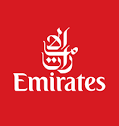 วันที่ 2มิลาน - เจนัว - อิตาเลียน ริเวียร่า - ปอร์โตฟิโน่ - ซานตา มาร์เกริตามิลาน - เจนัว - อิตาเลียน ริเวียร่า - ปอร์โตฟิโน่ - ซานตา มาร์เกริตามิลาน - เจนัว - อิตาเลียน ริเวียร่า - ปอร์โตฟิโน่ - ซานตา มาร์เกริตามิลาน - เจนัว - อิตาเลียน ริเวียร่า - ปอร์โตฟิโน่ - ซานตา มาร์เกริตามิลาน - เจนัว - อิตาเลียน ริเวียร่า - ปอร์โตฟิโน่ - ซานตา มาร์เกริตามิลาน - เจนัว - อิตาเลียน ริเวียร่า - ปอร์โตฟิโน่ - ซานตา มาร์เกริตา07.35 น.ถึงสนามบินมาเพลซ่า นครมิลาน ประเทศอิตาลี หลังผ่านการตรวจคนเข้าเมือง และศุลกากรแล้ว รถโค้ชปรับอากาศ พาคณะออกเดินทางสู่เมืองเจนัว (Genoa) ซึ่งเป็นหนึ่งในเมืองที่ใหญ่ที่สุดของประเทศอิตาลี เมืองบ้านเกิดของคริสโตเฟอร์ โคลัมบัส นักเดินเรือผู้บุกเบิกและเป็นชาวยุโรปคนแรกที่ค้นพบทวีปอเมริกา ถึงแม้เมืองเจนัวจะถูกบดบังรัศมีจากเมืองอื่นที่มีชื่อเสียงมากกว่าอย่างกรุงโรม หรือเวนิส แต่อย่าง ไรก็ตามเจนัว ก็เปรียบดังไข่มุกของประเทศอิตาลี เมืองสุดคลาสสิคแห่งนี้ประดับประดาไปด้วยตึกรามบ้านช่อง ตกแต่งด้วยสีสไตล์พาสเทล โบสถ์เก่า แก่ดูมีมนต์ขลัง ถนนบางสายบ่งบอกถึงอารยธรรมเก่ายุคโรมัน เมืองแห่งนี้เป็นดั่งศูนย์กลางทางประวัติศาสตร์ สะท้อนให้เห็นวัฒนธรรมจากยุคอดีตมาสู่ปัจจุบัน เริ่มต้นการเดินเที่ยวชมเมืองจาก Galata Museo del Mare พิพิธภัณฑ์ทางทะเลแห่งแรกของเมดิเตอเรเนียน, Porto Antico ท่าเรือเก่าเป็นที่ตั้งของพิพิธภัณฑ์สัตว์น้ำ (Aquarium) ที่ใหญ่ที่สุดในยุโรป, เครื่องเล่น Lift Bigo ที่ท้าทายความหวาดเสียว. Palazzo San Giorgio งดงามด้วยภาพเขียนสีแบบเฟรสโก้บนผนังอาคาร เล่าเรื่องราวเกี่ยวกับนักบุญเซนต์จอร์จปราบมังกร, Loggia di Banchi ตลาดแลกเปลี่ยนสินค้าแห่งแรกของอิตาลี, Cathedral สร้างในคริสต์ศตวรรษที่ 12 และ 15 แด่นักบุญจอห์นเดอะแบบติสต์ ด้านหน้าเป็นสถาปัตยกรรมแบบกอธิค ผสม ผสานกับสถาปัตยกรรมแบบโรมันเนสก์อย่างลงตัว, Porta Soprana ประตูสู่เมืองฝั่งตะวันออกที่จะพาท่านไปสู่บ้านของโคลัมบัส, Palazzo Ducale ที่ประทับของดอทจ์ ผู้ปกครองสาธารณรัฐเจนัว, Palazzi dei Rolli ได้รับการดูแลให้เป็นมรดกโลกในปี ค.ศ. 2006 และ Strada Nuova หรือถนนสายใหม่ มีกลุ่มอาคารพิพิธภัณฑ์หลายแห่ง ดัดแปลงมาจากพระราช วังเก่า ได้รับการดูแลจากองค์การยูเนสโก้ให้เป็นมรดกโลกถึงสนามบินมาเพลซ่า นครมิลาน ประเทศอิตาลี หลังผ่านการตรวจคนเข้าเมือง และศุลกากรแล้ว รถโค้ชปรับอากาศ พาคณะออกเดินทางสู่เมืองเจนัว (Genoa) ซึ่งเป็นหนึ่งในเมืองที่ใหญ่ที่สุดของประเทศอิตาลี เมืองบ้านเกิดของคริสโตเฟอร์ โคลัมบัส นักเดินเรือผู้บุกเบิกและเป็นชาวยุโรปคนแรกที่ค้นพบทวีปอเมริกา ถึงแม้เมืองเจนัวจะถูกบดบังรัศมีจากเมืองอื่นที่มีชื่อเสียงมากกว่าอย่างกรุงโรม หรือเวนิส แต่อย่าง ไรก็ตามเจนัว ก็เปรียบดังไข่มุกของประเทศอิตาลี เมืองสุดคลาสสิคแห่งนี้ประดับประดาไปด้วยตึกรามบ้านช่อง ตกแต่งด้วยสีสไตล์พาสเทล โบสถ์เก่า แก่ดูมีมนต์ขลัง ถนนบางสายบ่งบอกถึงอารยธรรมเก่ายุคโรมัน เมืองแห่งนี้เป็นดั่งศูนย์กลางทางประวัติศาสตร์ สะท้อนให้เห็นวัฒนธรรมจากยุคอดีตมาสู่ปัจจุบัน เริ่มต้นการเดินเที่ยวชมเมืองจาก Galata Museo del Mare พิพิธภัณฑ์ทางทะเลแห่งแรกของเมดิเตอเรเนียน, Porto Antico ท่าเรือเก่าเป็นที่ตั้งของพิพิธภัณฑ์สัตว์น้ำ (Aquarium) ที่ใหญ่ที่สุดในยุโรป, เครื่องเล่น Lift Bigo ที่ท้าทายความหวาดเสียว. Palazzo San Giorgio งดงามด้วยภาพเขียนสีแบบเฟรสโก้บนผนังอาคาร เล่าเรื่องราวเกี่ยวกับนักบุญเซนต์จอร์จปราบมังกร, Loggia di Banchi ตลาดแลกเปลี่ยนสินค้าแห่งแรกของอิตาลี, Cathedral สร้างในคริสต์ศตวรรษที่ 12 และ 15 แด่นักบุญจอห์นเดอะแบบติสต์ ด้านหน้าเป็นสถาปัตยกรรมแบบกอธิค ผสม ผสานกับสถาปัตยกรรมแบบโรมันเนสก์อย่างลงตัว, Porta Soprana ประตูสู่เมืองฝั่งตะวันออกที่จะพาท่านไปสู่บ้านของโคลัมบัส, Palazzo Ducale ที่ประทับของดอทจ์ ผู้ปกครองสาธารณรัฐเจนัว, Palazzi dei Rolli ได้รับการดูแลให้เป็นมรดกโลกในปี ค.ศ. 2006 และ Strada Nuova หรือถนนสายใหม่ มีกลุ่มอาคารพิพิธภัณฑ์หลายแห่ง ดัดแปลงมาจากพระราช วังเก่า ได้รับการดูแลจากองค์การยูเนสโก้ให้เป็นมรดกโลกถึงสนามบินมาเพลซ่า นครมิลาน ประเทศอิตาลี หลังผ่านการตรวจคนเข้าเมือง และศุลกากรแล้ว รถโค้ชปรับอากาศ พาคณะออกเดินทางสู่เมืองเจนัว (Genoa) ซึ่งเป็นหนึ่งในเมืองที่ใหญ่ที่สุดของประเทศอิตาลี เมืองบ้านเกิดของคริสโตเฟอร์ โคลัมบัส นักเดินเรือผู้บุกเบิกและเป็นชาวยุโรปคนแรกที่ค้นพบทวีปอเมริกา ถึงแม้เมืองเจนัวจะถูกบดบังรัศมีจากเมืองอื่นที่มีชื่อเสียงมากกว่าอย่างกรุงโรม หรือเวนิส แต่อย่าง ไรก็ตามเจนัว ก็เปรียบดังไข่มุกของประเทศอิตาลี เมืองสุดคลาสสิคแห่งนี้ประดับประดาไปด้วยตึกรามบ้านช่อง ตกแต่งด้วยสีสไตล์พาสเทล โบสถ์เก่า แก่ดูมีมนต์ขลัง ถนนบางสายบ่งบอกถึงอารยธรรมเก่ายุคโรมัน เมืองแห่งนี้เป็นดั่งศูนย์กลางทางประวัติศาสตร์ สะท้อนให้เห็นวัฒนธรรมจากยุคอดีตมาสู่ปัจจุบัน เริ่มต้นการเดินเที่ยวชมเมืองจาก Galata Museo del Mare พิพิธภัณฑ์ทางทะเลแห่งแรกของเมดิเตอเรเนียน, Porto Antico ท่าเรือเก่าเป็นที่ตั้งของพิพิธภัณฑ์สัตว์น้ำ (Aquarium) ที่ใหญ่ที่สุดในยุโรป, เครื่องเล่น Lift Bigo ที่ท้าทายความหวาดเสียว. Palazzo San Giorgio งดงามด้วยภาพเขียนสีแบบเฟรสโก้บนผนังอาคาร เล่าเรื่องราวเกี่ยวกับนักบุญเซนต์จอร์จปราบมังกร, Loggia di Banchi ตลาดแลกเปลี่ยนสินค้าแห่งแรกของอิตาลี, Cathedral สร้างในคริสต์ศตวรรษที่ 12 และ 15 แด่นักบุญจอห์นเดอะแบบติสต์ ด้านหน้าเป็นสถาปัตยกรรมแบบกอธิค ผสม ผสานกับสถาปัตยกรรมแบบโรมันเนสก์อย่างลงตัว, Porta Soprana ประตูสู่เมืองฝั่งตะวันออกที่จะพาท่านไปสู่บ้านของโคลัมบัส, Palazzo Ducale ที่ประทับของดอทจ์ ผู้ปกครองสาธารณรัฐเจนัว, Palazzi dei Rolli ได้รับการดูแลให้เป็นมรดกโลกในปี ค.ศ. 2006 และ Strada Nuova หรือถนนสายใหม่ มีกลุ่มอาคารพิพิธภัณฑ์หลายแห่ง ดัดแปลงมาจากพระราช วังเก่า ได้รับการดูแลจากองค์การยูเนสโก้ให้เป็นมรดกโลกถึงสนามบินมาเพลซ่า นครมิลาน ประเทศอิตาลี หลังผ่านการตรวจคนเข้าเมือง และศุลกากรแล้ว รถโค้ชปรับอากาศ พาคณะออกเดินทางสู่เมืองเจนัว (Genoa) ซึ่งเป็นหนึ่งในเมืองที่ใหญ่ที่สุดของประเทศอิตาลี เมืองบ้านเกิดของคริสโตเฟอร์ โคลัมบัส นักเดินเรือผู้บุกเบิกและเป็นชาวยุโรปคนแรกที่ค้นพบทวีปอเมริกา ถึงแม้เมืองเจนัวจะถูกบดบังรัศมีจากเมืองอื่นที่มีชื่อเสียงมากกว่าอย่างกรุงโรม หรือเวนิส แต่อย่าง ไรก็ตามเจนัว ก็เปรียบดังไข่มุกของประเทศอิตาลี เมืองสุดคลาสสิคแห่งนี้ประดับประดาไปด้วยตึกรามบ้านช่อง ตกแต่งด้วยสีสไตล์พาสเทล โบสถ์เก่า แก่ดูมีมนต์ขลัง ถนนบางสายบ่งบอกถึงอารยธรรมเก่ายุคโรมัน เมืองแห่งนี้เป็นดั่งศูนย์กลางทางประวัติศาสตร์ สะท้อนให้เห็นวัฒนธรรมจากยุคอดีตมาสู่ปัจจุบัน เริ่มต้นการเดินเที่ยวชมเมืองจาก Galata Museo del Mare พิพิธภัณฑ์ทางทะเลแห่งแรกของเมดิเตอเรเนียน, Porto Antico ท่าเรือเก่าเป็นที่ตั้งของพิพิธภัณฑ์สัตว์น้ำ (Aquarium) ที่ใหญ่ที่สุดในยุโรป, เครื่องเล่น Lift Bigo ที่ท้าทายความหวาดเสียว. Palazzo San Giorgio งดงามด้วยภาพเขียนสีแบบเฟรสโก้บนผนังอาคาร เล่าเรื่องราวเกี่ยวกับนักบุญเซนต์จอร์จปราบมังกร, Loggia di Banchi ตลาดแลกเปลี่ยนสินค้าแห่งแรกของอิตาลี, Cathedral สร้างในคริสต์ศตวรรษที่ 12 และ 15 แด่นักบุญจอห์นเดอะแบบติสต์ ด้านหน้าเป็นสถาปัตยกรรมแบบกอธิค ผสม ผสานกับสถาปัตยกรรมแบบโรมันเนสก์อย่างลงตัว, Porta Soprana ประตูสู่เมืองฝั่งตะวันออกที่จะพาท่านไปสู่บ้านของโคลัมบัส, Palazzo Ducale ที่ประทับของดอทจ์ ผู้ปกครองสาธารณรัฐเจนัว, Palazzi dei Rolli ได้รับการดูแลให้เป็นมรดกโลกในปี ค.ศ. 2006 และ Strada Nuova หรือถนนสายใหม่ มีกลุ่มอาคารพิพิธภัณฑ์หลายแห่ง ดัดแปลงมาจากพระราช วังเก่า ได้รับการดูแลจากองค์การยูเนสโก้ให้เป็นมรดกโลกถึงสนามบินมาเพลซ่า นครมิลาน ประเทศอิตาลี หลังผ่านการตรวจคนเข้าเมือง และศุลกากรแล้ว รถโค้ชปรับอากาศ พาคณะออกเดินทางสู่เมืองเจนัว (Genoa) ซึ่งเป็นหนึ่งในเมืองที่ใหญ่ที่สุดของประเทศอิตาลี เมืองบ้านเกิดของคริสโตเฟอร์ โคลัมบัส นักเดินเรือผู้บุกเบิกและเป็นชาวยุโรปคนแรกที่ค้นพบทวีปอเมริกา ถึงแม้เมืองเจนัวจะถูกบดบังรัศมีจากเมืองอื่นที่มีชื่อเสียงมากกว่าอย่างกรุงโรม หรือเวนิส แต่อย่าง ไรก็ตามเจนัว ก็เปรียบดังไข่มุกของประเทศอิตาลี เมืองสุดคลาสสิคแห่งนี้ประดับประดาไปด้วยตึกรามบ้านช่อง ตกแต่งด้วยสีสไตล์พาสเทล โบสถ์เก่า แก่ดูมีมนต์ขลัง ถนนบางสายบ่งบอกถึงอารยธรรมเก่ายุคโรมัน เมืองแห่งนี้เป็นดั่งศูนย์กลางทางประวัติศาสตร์ สะท้อนให้เห็นวัฒนธรรมจากยุคอดีตมาสู่ปัจจุบัน เริ่มต้นการเดินเที่ยวชมเมืองจาก Galata Museo del Mare พิพิธภัณฑ์ทางทะเลแห่งแรกของเมดิเตอเรเนียน, Porto Antico ท่าเรือเก่าเป็นที่ตั้งของพิพิธภัณฑ์สัตว์น้ำ (Aquarium) ที่ใหญ่ที่สุดในยุโรป, เครื่องเล่น Lift Bigo ที่ท้าทายความหวาดเสียว. Palazzo San Giorgio งดงามด้วยภาพเขียนสีแบบเฟรสโก้บนผนังอาคาร เล่าเรื่องราวเกี่ยวกับนักบุญเซนต์จอร์จปราบมังกร, Loggia di Banchi ตลาดแลกเปลี่ยนสินค้าแห่งแรกของอิตาลี, Cathedral สร้างในคริสต์ศตวรรษที่ 12 และ 15 แด่นักบุญจอห์นเดอะแบบติสต์ ด้านหน้าเป็นสถาปัตยกรรมแบบกอธิค ผสม ผสานกับสถาปัตยกรรมแบบโรมันเนสก์อย่างลงตัว, Porta Soprana ประตูสู่เมืองฝั่งตะวันออกที่จะพาท่านไปสู่บ้านของโคลัมบัส, Palazzo Ducale ที่ประทับของดอทจ์ ผู้ปกครองสาธารณรัฐเจนัว, Palazzi dei Rolli ได้รับการดูแลให้เป็นมรดกโลกในปี ค.ศ. 2006 และ Strada Nuova หรือถนนสายใหม่ มีกลุ่มอาคารพิพิธภัณฑ์หลายแห่ง ดัดแปลงมาจากพระราช วังเก่า ได้รับการดูแลจากองค์การยูเนสโก้ให้เป็นมรดกโลกถึงสนามบินมาเพลซ่า นครมิลาน ประเทศอิตาลี หลังผ่านการตรวจคนเข้าเมือง และศุลกากรแล้ว รถโค้ชปรับอากาศ พาคณะออกเดินทางสู่เมืองเจนัว (Genoa) ซึ่งเป็นหนึ่งในเมืองที่ใหญ่ที่สุดของประเทศอิตาลี เมืองบ้านเกิดของคริสโตเฟอร์ โคลัมบัส นักเดินเรือผู้บุกเบิกและเป็นชาวยุโรปคนแรกที่ค้นพบทวีปอเมริกา ถึงแม้เมืองเจนัวจะถูกบดบังรัศมีจากเมืองอื่นที่มีชื่อเสียงมากกว่าอย่างกรุงโรม หรือเวนิส แต่อย่าง ไรก็ตามเจนัว ก็เปรียบดังไข่มุกของประเทศอิตาลี เมืองสุดคลาสสิคแห่งนี้ประดับประดาไปด้วยตึกรามบ้านช่อง ตกแต่งด้วยสีสไตล์พาสเทล โบสถ์เก่า แก่ดูมีมนต์ขลัง ถนนบางสายบ่งบอกถึงอารยธรรมเก่ายุคโรมัน เมืองแห่งนี้เป็นดั่งศูนย์กลางทางประวัติศาสตร์ สะท้อนให้เห็นวัฒนธรรมจากยุคอดีตมาสู่ปัจจุบัน เริ่มต้นการเดินเที่ยวชมเมืองจาก Galata Museo del Mare พิพิธภัณฑ์ทางทะเลแห่งแรกของเมดิเตอเรเนียน, Porto Antico ท่าเรือเก่าเป็นที่ตั้งของพิพิธภัณฑ์สัตว์น้ำ (Aquarium) ที่ใหญ่ที่สุดในยุโรป, เครื่องเล่น Lift Bigo ที่ท้าทายความหวาดเสียว. Palazzo San Giorgio งดงามด้วยภาพเขียนสีแบบเฟรสโก้บนผนังอาคาร เล่าเรื่องราวเกี่ยวกับนักบุญเซนต์จอร์จปราบมังกร, Loggia di Banchi ตลาดแลกเปลี่ยนสินค้าแห่งแรกของอิตาลี, Cathedral สร้างในคริสต์ศตวรรษที่ 12 และ 15 แด่นักบุญจอห์นเดอะแบบติสต์ ด้านหน้าเป็นสถาปัตยกรรมแบบกอธิค ผสม ผสานกับสถาปัตยกรรมแบบโรมันเนสก์อย่างลงตัว, Porta Soprana ประตูสู่เมืองฝั่งตะวันออกที่จะพาท่านไปสู่บ้านของโคลัมบัส, Palazzo Ducale ที่ประทับของดอทจ์ ผู้ปกครองสาธารณรัฐเจนัว, Palazzi dei Rolli ได้รับการดูแลให้เป็นมรดกโลกในปี ค.ศ. 2006 และ Strada Nuova หรือถนนสายใหม่ มีกลุ่มอาคารพิพิธภัณฑ์หลายแห่ง ดัดแปลงมาจากพระราช วังเก่า ได้รับการดูแลจากองค์การยูเนสโก้ให้เป็นมรดกโลก (146 ก.ม.)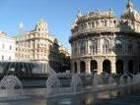 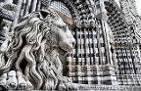  (146 ก.ม.)13.00 น.รับประทานอาหารกลางวัน ณ ภัตตาคารรับประทานอาหารกลางวัน ณ ภัตตาคารรับประทานอาหารกลางวัน ณ ภัตตาคารรับประทานอาหารกลางวัน ณ ภัตตาคารรับประทานอาหารกลางวัน ณ ภัตตาคารรับประทานอาหารกลางวัน ณ ภัตตาคารChineseChinese14.00 น.นำคณะออกเดินทางสู่เมืองปอร์โตฟิโน (Portofino) ซึ่งเป็นเมืองท่าแห่งชายทะเลเมดิเตอร์เรเนียนที่มีชื่อเสียงระดับโลกในเขตจังหวัดเจนัว ล้อมรอบด้วยท่าเรือเล็กๆ จนได้รับการขนาดนามว่าเป็น “สวรรค์แห่งเมืองท่า” สำหรับนักท่องเที่ยว ที่นี่เป็นเมืองเล็กๆ น่ารักประกอบด้วยบ้านเรือนหลากสีสัน ตั้งเบียดเสียดกันไปตามเชิงเขาเขียวชอุ่มโอบล้อมอ่าวที่มีท่าเรือยอร์ชจอดเต็มไปหมด จนได้เวลาอันสมควร นำคณะเดินทางสู่เมืองซานตา มาร์เกริตา (Santa Margherita) อีกหนึ่งเมืองสวยริมฝั่งทะเลของแคว้นลิกูเรีย นำคณะออกเดินทางสู่เมืองปอร์โตฟิโน (Portofino) ซึ่งเป็นเมืองท่าแห่งชายทะเลเมดิเตอร์เรเนียนที่มีชื่อเสียงระดับโลกในเขตจังหวัดเจนัว ล้อมรอบด้วยท่าเรือเล็กๆ จนได้รับการขนาดนามว่าเป็น “สวรรค์แห่งเมืองท่า” สำหรับนักท่องเที่ยว ที่นี่เป็นเมืองเล็กๆ น่ารักประกอบด้วยบ้านเรือนหลากสีสัน ตั้งเบียดเสียดกันไปตามเชิงเขาเขียวชอุ่มโอบล้อมอ่าวที่มีท่าเรือยอร์ชจอดเต็มไปหมด จนได้เวลาอันสมควร นำคณะเดินทางสู่เมืองซานตา มาร์เกริตา (Santa Margherita) อีกหนึ่งเมืองสวยริมฝั่งทะเลของแคว้นลิกูเรีย นำคณะออกเดินทางสู่เมืองปอร์โตฟิโน (Portofino) ซึ่งเป็นเมืองท่าแห่งชายทะเลเมดิเตอร์เรเนียนที่มีชื่อเสียงระดับโลกในเขตจังหวัดเจนัว ล้อมรอบด้วยท่าเรือเล็กๆ จนได้รับการขนาดนามว่าเป็น “สวรรค์แห่งเมืองท่า” สำหรับนักท่องเที่ยว ที่นี่เป็นเมืองเล็กๆ น่ารักประกอบด้วยบ้านเรือนหลากสีสัน ตั้งเบียดเสียดกันไปตามเชิงเขาเขียวชอุ่มโอบล้อมอ่าวที่มีท่าเรือยอร์ชจอดเต็มไปหมด จนได้เวลาอันสมควร นำคณะเดินทางสู่เมืองซานตา มาร์เกริตา (Santa Margherita) อีกหนึ่งเมืองสวยริมฝั่งทะเลของแคว้นลิกูเรีย นำคณะออกเดินทางสู่เมืองปอร์โตฟิโน (Portofino) ซึ่งเป็นเมืองท่าแห่งชายทะเลเมดิเตอร์เรเนียนที่มีชื่อเสียงระดับโลกในเขตจังหวัดเจนัว ล้อมรอบด้วยท่าเรือเล็กๆ จนได้รับการขนาดนามว่าเป็น “สวรรค์แห่งเมืองท่า” สำหรับนักท่องเที่ยว ที่นี่เป็นเมืองเล็กๆ น่ารักประกอบด้วยบ้านเรือนหลากสีสัน ตั้งเบียดเสียดกันไปตามเชิงเขาเขียวชอุ่มโอบล้อมอ่าวที่มีท่าเรือยอร์ชจอดเต็มไปหมด จนได้เวลาอันสมควร นำคณะเดินทางสู่เมืองซานตา มาร์เกริตา (Santa Margherita) อีกหนึ่งเมืองสวยริมฝั่งทะเลของแคว้นลิกูเรีย นำคณะออกเดินทางสู่เมืองปอร์โตฟิโน (Portofino) ซึ่งเป็นเมืองท่าแห่งชายทะเลเมดิเตอร์เรเนียนที่มีชื่อเสียงระดับโลกในเขตจังหวัดเจนัว ล้อมรอบด้วยท่าเรือเล็กๆ จนได้รับการขนาดนามว่าเป็น “สวรรค์แห่งเมืองท่า” สำหรับนักท่องเที่ยว ที่นี่เป็นเมืองเล็กๆ น่ารักประกอบด้วยบ้านเรือนหลากสีสัน ตั้งเบียดเสียดกันไปตามเชิงเขาเขียวชอุ่มโอบล้อมอ่าวที่มีท่าเรือยอร์ชจอดเต็มไปหมด จนได้เวลาอันสมควร นำคณะเดินทางสู่เมืองซานตา มาร์เกริตา (Santa Margherita) อีกหนึ่งเมืองสวยริมฝั่งทะเลของแคว้นลิกูเรีย นำคณะออกเดินทางสู่เมืองปอร์โตฟิโน (Portofino) ซึ่งเป็นเมืองท่าแห่งชายทะเลเมดิเตอร์เรเนียนที่มีชื่อเสียงระดับโลกในเขตจังหวัดเจนัว ล้อมรอบด้วยท่าเรือเล็กๆ จนได้รับการขนาดนามว่าเป็น “สวรรค์แห่งเมืองท่า” สำหรับนักท่องเที่ยว ที่นี่เป็นเมืองเล็กๆ น่ารักประกอบด้วยบ้านเรือนหลากสีสัน ตั้งเบียดเสียดกันไปตามเชิงเขาเขียวชอุ่มโอบล้อมอ่าวที่มีท่าเรือยอร์ชจอดเต็มไปหมด จนได้เวลาอันสมควร นำคณะเดินทางสู่เมืองซานตา มาร์เกริตา (Santa Margherita) อีกหนึ่งเมืองสวยริมฝั่งทะเลของแคว้นลิกูเรีย (35 ก.ม.)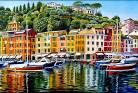 (35 ก.ม.)19.00 น.รับประทานอาหารค่ำ ณ ภัตตาคารรับประทานอาหารค่ำ ณ ภัตตาคารรับประทานอาหารค่ำ ณ ภัตตาคารรับประทานอาหารค่ำ ณ ภัตตาคารรับประทานอาหารค่ำ ณ ภัตตาคารรับประทานอาหารค่ำ ณ ภัตตาคารLocalLocalนำท่านเข้าสู่ที่พัก PARK HOTEL SUISSE หรือเทียบเท่าในระดับเดียวกันนำท่านเข้าสู่ที่พัก PARK HOTEL SUISSE หรือเทียบเท่าในระดับเดียวกันนำท่านเข้าสู่ที่พัก PARK HOTEL SUISSE หรือเทียบเท่าในระดับเดียวกันนำท่านเข้าสู่ที่พัก PARK HOTEL SUISSE หรือเทียบเท่าในระดับเดียวกันนำท่านเข้าสู่ที่พัก PARK HOTEL SUISSE หรือเทียบเท่าในระดับเดียวกันนำท่านเข้าสู่ที่พัก PARK HOTEL SUISSE หรือเทียบเท่าในระดับเดียวกันwww.parkhotelasuisse.comwww.parkhotelasuisse.comวันที่ 3อิตาเลียนริเวียร่า - ซิงเคว เทเร่ เยือน 5 หมู่บ้านงามของอิตาลีอิตาเลียนริเวียร่า - ซิงเคว เทเร่ เยือน 5 หมู่บ้านงามของอิตาลีอิตาเลียนริเวียร่า - ซิงเคว เทเร่ เยือน 5 หมู่บ้านงามของอิตาลีอิตาเลียนริเวียร่า - ซิงเคว เทเร่ เยือน 5 หมู่บ้านงามของอิตาลีอิตาเลียนริเวียร่า - ซิงเคว เทเร่ เยือน 5 หมู่บ้านงามของอิตาลีอิตาเลียนริเวียร่า - ซิงเคว เทเร่ เยือน 5 หมู่บ้านงามของอิตาลี08.00 น.รับประทานอาหารเช้าที่โรงแรมรับประทานอาหารเช้าที่โรงแรมรับประทานอาหารเช้าที่โรงแรมรับประทานอาหารเช้าที่โรงแรมรับประทานอาหารเช้าที่โรงแรมรับประทานอาหารเช้าที่โรงแรมBuffetBuffet09.00 น.นำท่านเที่ยวชมความงามริมชายฝั่งทะเลของแคว้นลิกูเรีย ที่เป็นย่านตากอากาศและรีสอร์ต ที่นี่งดงามจนได้สมญาว่าอิตาเลียนริเวียร่า มีลักษณะภูมิประเทศที่สวยงามแปลกตา มีภูเขาสูงชันขนาบอยู่ชายหาด ซึ่งบางจุดสูงชัน 90 องศา บางตอนของภูเขาลาดเทมาจนถึงชายหาด มีทั้งหาดทรายขาวสวยและหาดกรวดที่งามแปลกตา มีภูมิทัศน์ที่งดงามตามธรรมชาติ ผสมผลานกันของภูเขา ทะเล เมืองท่าคึกคัก และหมู่บ้านที่ห่างไกลความเจริญ เป็นภาพที่มีเสน่ห์ประทับใจของนักเดินทางทุกคนที่ได้มาเยือนอิตาเลียนริเวียร่า ขนาดที่นักประพันธ์เอกชาวอังกฤษ ชาร์ล ดิกเกนส์ กล่าวว่า ชายทะเลระหว่างเจนัวกับสเปเชียนั้นเป็นอิตาลีที่สวยที่สุด นำท่านเที่ยวชมความงามริมชายฝั่งทะเลของแคว้นลิกูเรีย ที่เป็นย่านตากอากาศและรีสอร์ต ที่นี่งดงามจนได้สมญาว่าอิตาเลียนริเวียร่า มีลักษณะภูมิประเทศที่สวยงามแปลกตา มีภูเขาสูงชันขนาบอยู่ชายหาด ซึ่งบางจุดสูงชัน 90 องศา บางตอนของภูเขาลาดเทมาจนถึงชายหาด มีทั้งหาดทรายขาวสวยและหาดกรวดที่งามแปลกตา มีภูมิทัศน์ที่งดงามตามธรรมชาติ ผสมผลานกันของภูเขา ทะเล เมืองท่าคึกคัก และหมู่บ้านที่ห่างไกลความเจริญ เป็นภาพที่มีเสน่ห์ประทับใจของนักเดินทางทุกคนที่ได้มาเยือนอิตาเลียนริเวียร่า ขนาดที่นักประพันธ์เอกชาวอังกฤษ ชาร์ล ดิกเกนส์ กล่าวว่า ชายทะเลระหว่างเจนัวกับสเปเชียนั้นเป็นอิตาลีที่สวยที่สุด นำท่านเที่ยวชมความงามริมชายฝั่งทะเลของแคว้นลิกูเรีย ที่เป็นย่านตากอากาศและรีสอร์ต ที่นี่งดงามจนได้สมญาว่าอิตาเลียนริเวียร่า มีลักษณะภูมิประเทศที่สวยงามแปลกตา มีภูเขาสูงชันขนาบอยู่ชายหาด ซึ่งบางจุดสูงชัน 90 องศา บางตอนของภูเขาลาดเทมาจนถึงชายหาด มีทั้งหาดทรายขาวสวยและหาดกรวดที่งามแปลกตา มีภูมิทัศน์ที่งดงามตามธรรมชาติ ผสมผลานกันของภูเขา ทะเล เมืองท่าคึกคัก และหมู่บ้านที่ห่างไกลความเจริญ เป็นภาพที่มีเสน่ห์ประทับใจของนักเดินทางทุกคนที่ได้มาเยือนอิตาเลียนริเวียร่า ขนาดที่นักประพันธ์เอกชาวอังกฤษ ชาร์ล ดิกเกนส์ กล่าวว่า ชายทะเลระหว่างเจนัวกับสเปเชียนั้นเป็นอิตาลีที่สวยที่สุด นำท่านเที่ยวชมความงามริมชายฝั่งทะเลของแคว้นลิกูเรีย ที่เป็นย่านตากอากาศและรีสอร์ต ที่นี่งดงามจนได้สมญาว่าอิตาเลียนริเวียร่า มีลักษณะภูมิประเทศที่สวยงามแปลกตา มีภูเขาสูงชันขนาบอยู่ชายหาด ซึ่งบางจุดสูงชัน 90 องศา บางตอนของภูเขาลาดเทมาจนถึงชายหาด มีทั้งหาดทรายขาวสวยและหาดกรวดที่งามแปลกตา มีภูมิทัศน์ที่งดงามตามธรรมชาติ ผสมผลานกันของภูเขา ทะเล เมืองท่าคึกคัก และหมู่บ้านที่ห่างไกลความเจริญ เป็นภาพที่มีเสน่ห์ประทับใจของนักเดินทางทุกคนที่ได้มาเยือนอิตาเลียนริเวียร่า ขนาดที่นักประพันธ์เอกชาวอังกฤษ ชาร์ล ดิกเกนส์ กล่าวว่า ชายทะเลระหว่างเจนัวกับสเปเชียนั้นเป็นอิตาลีที่สวยที่สุด นำท่านเที่ยวชมความงามริมชายฝั่งทะเลของแคว้นลิกูเรีย ที่เป็นย่านตากอากาศและรีสอร์ต ที่นี่งดงามจนได้สมญาว่าอิตาเลียนริเวียร่า มีลักษณะภูมิประเทศที่สวยงามแปลกตา มีภูเขาสูงชันขนาบอยู่ชายหาด ซึ่งบางจุดสูงชัน 90 องศา บางตอนของภูเขาลาดเทมาจนถึงชายหาด มีทั้งหาดทรายขาวสวยและหาดกรวดที่งามแปลกตา มีภูมิทัศน์ที่งดงามตามธรรมชาติ ผสมผลานกันของภูเขา ทะเล เมืองท่าคึกคัก และหมู่บ้านที่ห่างไกลความเจริญ เป็นภาพที่มีเสน่ห์ประทับใจของนักเดินทางทุกคนที่ได้มาเยือนอิตาเลียนริเวียร่า ขนาดที่นักประพันธ์เอกชาวอังกฤษ ชาร์ล ดิกเกนส์ กล่าวว่า ชายทะเลระหว่างเจนัวกับสเปเชียนั้นเป็นอิตาลีที่สวยที่สุด นำท่านเที่ยวชมความงามริมชายฝั่งทะเลของแคว้นลิกูเรีย ที่เป็นย่านตากอากาศและรีสอร์ต ที่นี่งดงามจนได้สมญาว่าอิตาเลียนริเวียร่า มีลักษณะภูมิประเทศที่สวยงามแปลกตา มีภูเขาสูงชันขนาบอยู่ชายหาด ซึ่งบางจุดสูงชัน 90 องศา บางตอนของภูเขาลาดเทมาจนถึงชายหาด มีทั้งหาดทรายขาวสวยและหาดกรวดที่งามแปลกตา มีภูมิทัศน์ที่งดงามตามธรรมชาติ ผสมผลานกันของภูเขา ทะเล เมืองท่าคึกคัก และหมู่บ้านที่ห่างไกลความเจริญ เป็นภาพที่มีเสน่ห์ประทับใจของนักเดินทางทุกคนที่ได้มาเยือนอิตาเลียนริเวียร่า ขนาดที่นักประพันธ์เอกชาวอังกฤษ ชาร์ล ดิกเกนส์ กล่าวว่า ชายทะเลระหว่างเจนัวกับสเปเชียนั้นเป็นอิตาลีที่สวยที่สุด 12.00 น.รับประทานอาหารกลางวัน ณ ภัตตาคารรับประทานอาหารกลางวัน ณ ภัตตาคารรับประทานอาหารกลางวัน ณ ภัตตาคารรับประทานอาหารกลางวัน ณ ภัตตาคารรับประทานอาหารกลางวัน ณ ภัตตาคารรับประทานอาหารกลางวัน ณ ภัตตาคารLocalLocalบ่ายนำท่านเทียว ซิงเคว เทเร่ (Cinque Terre) 5 หมู่บ้านสวยติดทะเลในแคว้นลิกูเรีย ซึ่งทั้งหมดอยู่ในเขตจังหวัดสเปเซีย (Province La Spezia) ทั้งยังเป็นเมืองที่ได้รับการยกให้เป็น UNESCO WORLD HERITAGE เพราะชายหาด ทะเล ภูเขา ในแถบนั้นเป็นพื้นที่อนุรักษ์ของประเทศอิตาลี  Cinque Terre แปลว่า 5 แผ่นดิน หรือ แผ่นดินทั้ง 5 ในภาษาอังกฤษ Five Lands พาท่านเยือนเมืองมอนเตรอสโซ อัล มาเร (Monterosso al Mare) / เมืองเวร์นาซซา (Vernazza) / เมืองคอร์นีเลย (Corniglia) / เมืองมานาโรลา (Manarola) และ เมืองริโอมัจจอร์เร (Riomaggiore) จนได้เวลาอันสมควร นำคณะเดินทางกลับสู่โรงแรมที่พักนำท่านเทียว ซิงเคว เทเร่ (Cinque Terre) 5 หมู่บ้านสวยติดทะเลในแคว้นลิกูเรีย ซึ่งทั้งหมดอยู่ในเขตจังหวัดสเปเซีย (Province La Spezia) ทั้งยังเป็นเมืองที่ได้รับการยกให้เป็น UNESCO WORLD HERITAGE เพราะชายหาด ทะเล ภูเขา ในแถบนั้นเป็นพื้นที่อนุรักษ์ของประเทศอิตาลี  Cinque Terre แปลว่า 5 แผ่นดิน หรือ แผ่นดินทั้ง 5 ในภาษาอังกฤษ Five Lands พาท่านเยือนเมืองมอนเตรอสโซ อัล มาเร (Monterosso al Mare) / เมืองเวร์นาซซา (Vernazza) / เมืองคอร์นีเลย (Corniglia) / เมืองมานาโรลา (Manarola) และ เมืองริโอมัจจอร์เร (Riomaggiore) จนได้เวลาอันสมควร นำคณะเดินทางกลับสู่โรงแรมที่พักนำท่านเทียว ซิงเคว เทเร่ (Cinque Terre) 5 หมู่บ้านสวยติดทะเลในแคว้นลิกูเรีย ซึ่งทั้งหมดอยู่ในเขตจังหวัดสเปเซีย (Province La Spezia) ทั้งยังเป็นเมืองที่ได้รับการยกให้เป็น UNESCO WORLD HERITAGE เพราะชายหาด ทะเล ภูเขา ในแถบนั้นเป็นพื้นที่อนุรักษ์ของประเทศอิตาลี  Cinque Terre แปลว่า 5 แผ่นดิน หรือ แผ่นดินทั้ง 5 ในภาษาอังกฤษ Five Lands พาท่านเยือนเมืองมอนเตรอสโซ อัล มาเร (Monterosso al Mare) / เมืองเวร์นาซซา (Vernazza) / เมืองคอร์นีเลย (Corniglia) / เมืองมานาโรลา (Manarola) และ เมืองริโอมัจจอร์เร (Riomaggiore) จนได้เวลาอันสมควร นำคณะเดินทางกลับสู่โรงแรมที่พักนำท่านเทียว ซิงเคว เทเร่ (Cinque Terre) 5 หมู่บ้านสวยติดทะเลในแคว้นลิกูเรีย ซึ่งทั้งหมดอยู่ในเขตจังหวัดสเปเซีย (Province La Spezia) ทั้งยังเป็นเมืองที่ได้รับการยกให้เป็น UNESCO WORLD HERITAGE เพราะชายหาด ทะเล ภูเขา ในแถบนั้นเป็นพื้นที่อนุรักษ์ของประเทศอิตาลี  Cinque Terre แปลว่า 5 แผ่นดิน หรือ แผ่นดินทั้ง 5 ในภาษาอังกฤษ Five Lands พาท่านเยือนเมืองมอนเตรอสโซ อัล มาเร (Monterosso al Mare) / เมืองเวร์นาซซา (Vernazza) / เมืองคอร์นีเลย (Corniglia) / เมืองมานาโรลา (Manarola) และ เมืองริโอมัจจอร์เร (Riomaggiore) จนได้เวลาอันสมควร นำคณะเดินทางกลับสู่โรงแรมที่พักนำท่านเทียว ซิงเคว เทเร่ (Cinque Terre) 5 หมู่บ้านสวยติดทะเลในแคว้นลิกูเรีย ซึ่งทั้งหมดอยู่ในเขตจังหวัดสเปเซีย (Province La Spezia) ทั้งยังเป็นเมืองที่ได้รับการยกให้เป็น UNESCO WORLD HERITAGE เพราะชายหาด ทะเล ภูเขา ในแถบนั้นเป็นพื้นที่อนุรักษ์ของประเทศอิตาลี  Cinque Terre แปลว่า 5 แผ่นดิน หรือ แผ่นดินทั้ง 5 ในภาษาอังกฤษ Five Lands พาท่านเยือนเมืองมอนเตรอสโซ อัล มาเร (Monterosso al Mare) / เมืองเวร์นาซซา (Vernazza) / เมืองคอร์นีเลย (Corniglia) / เมืองมานาโรลา (Manarola) และ เมืองริโอมัจจอร์เร (Riomaggiore) จนได้เวลาอันสมควร นำคณะเดินทางกลับสู่โรงแรมที่พักนำท่านเทียว ซิงเคว เทเร่ (Cinque Terre) 5 หมู่บ้านสวยติดทะเลในแคว้นลิกูเรีย ซึ่งทั้งหมดอยู่ในเขตจังหวัดสเปเซีย (Province La Spezia) ทั้งยังเป็นเมืองที่ได้รับการยกให้เป็น UNESCO WORLD HERITAGE เพราะชายหาด ทะเล ภูเขา ในแถบนั้นเป็นพื้นที่อนุรักษ์ของประเทศอิตาลี  Cinque Terre แปลว่า 5 แผ่นดิน หรือ แผ่นดินทั้ง 5 ในภาษาอังกฤษ Five Lands พาท่านเยือนเมืองมอนเตรอสโซ อัล มาเร (Monterosso al Mare) / เมืองเวร์นาซซา (Vernazza) / เมืองคอร์นีเลย (Corniglia) / เมืองมานาโรลา (Manarola) และ เมืองริโอมัจจอร์เร (Riomaggiore) จนได้เวลาอันสมควร นำคณะเดินทางกลับสู่โรงแรมที่พัก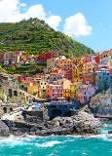 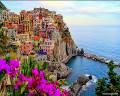 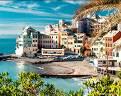 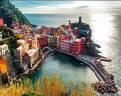 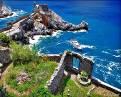 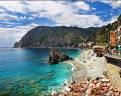 19.00 น.รับประทานอาหารค่ำ ณ ภัตตาคารในโรงแรมรับประทานอาหารค่ำ ณ ภัตตาคารในโรงแรมรับประทานอาหารค่ำ ณ ภัตตาคารในโรงแรมรับประทานอาหารค่ำ ณ ภัตตาคารในโรงแรมรับประทานอาหารค่ำ ณ ภัตตาคารในโรงแรมรับประทานอาหารค่ำ ณ ภัตตาคารในโรงแรมChineseChineseนำท่านเข้าสู่ที่พัก PARK HOTEL SUISSE หรือเทียบเท่าในระดับเดียวกันนำท่านเข้าสู่ที่พัก PARK HOTEL SUISSE หรือเทียบเท่าในระดับเดียวกันนำท่านเข้าสู่ที่พัก PARK HOTEL SUISSE หรือเทียบเท่าในระดับเดียวกันนำท่านเข้าสู่ที่พัก PARK HOTEL SUISSE หรือเทียบเท่าในระดับเดียวกันนำท่านเข้าสู่ที่พัก PARK HOTEL SUISSE หรือเทียบเท่าในระดับเดียวกันนำท่านเข้าสู่ที่พัก PARK HOTEL SUISSE หรือเทียบเท่าในระดับเดียวกันwww.parkhotelsuisse.comwww.parkhotelsuisse.comวันที่ 4ซานตา มาร์เกริตา - โมเดนา - พิพิธภัณฑ์เฟอร์รารี - เวอโรน่าซานตา มาร์เกริตา - โมเดนา - พิพิธภัณฑ์เฟอร์รารี - เวอโรน่าซานตา มาร์เกริตา - โมเดนา - พิพิธภัณฑ์เฟอร์รารี - เวอโรน่าซานตา มาร์เกริตา - โมเดนา - พิพิธภัณฑ์เฟอร์รารี - เวอโรน่าซานตา มาร์เกริตา - โมเดนา - พิพิธภัณฑ์เฟอร์รารี - เวอโรน่าซานตา มาร์เกริตา - โมเดนา - พิพิธภัณฑ์เฟอร์รารี - เวอโรน่า07.00 น.รับประทานอาหารเช้าที่โรงแรมรับประทานอาหารเช้าที่โรงแรมรับประทานอาหารเช้าที่โรงแรมรับประทานอาหารเช้าที่โรงแรมรับประทานอาหารเช้าที่โรงแรมรับประทานอาหารเช้าที่โรงแรมBuffetBuffet08.00 น.นำคณะออกเดินทางสู่เมืองโมเดนา ซึ่งเป็นที่ตั้งของ พิพิธภัณฑ์ Enzo Ferrari Museum (MEF) เปิดตัวอย่างเป็นทางการเมื่อวันที่ 18 กุมภาพันธ์ 2014 ซึ่งตรงกับวันเกิดของ Enzo Ferrari ผู้ก่อตั้งแบรนด์ Ferrari ซึ่งเกิดเมื่อวันที่ 18 กุมภาพันธ์ 1898 หรือเมื่อกว่า 118 ปีที่แล้ว นำคณะออกเดินทางสู่เมืองโมเดนา ซึ่งเป็นที่ตั้งของ พิพิธภัณฑ์ Enzo Ferrari Museum (MEF) เปิดตัวอย่างเป็นทางการเมื่อวันที่ 18 กุมภาพันธ์ 2014 ซึ่งตรงกับวันเกิดของ Enzo Ferrari ผู้ก่อตั้งแบรนด์ Ferrari ซึ่งเกิดเมื่อวันที่ 18 กุมภาพันธ์ 1898 หรือเมื่อกว่า 118 ปีที่แล้ว นำคณะออกเดินทางสู่เมืองโมเดนา ซึ่งเป็นที่ตั้งของ พิพิธภัณฑ์ Enzo Ferrari Museum (MEF) เปิดตัวอย่างเป็นทางการเมื่อวันที่ 18 กุมภาพันธ์ 2014 ซึ่งตรงกับวันเกิดของ Enzo Ferrari ผู้ก่อตั้งแบรนด์ Ferrari ซึ่งเกิดเมื่อวันที่ 18 กุมภาพันธ์ 1898 หรือเมื่อกว่า 118 ปีที่แล้ว นำคณะออกเดินทางสู่เมืองโมเดนา ซึ่งเป็นที่ตั้งของ พิพิธภัณฑ์ Enzo Ferrari Museum (MEF) เปิดตัวอย่างเป็นทางการเมื่อวันที่ 18 กุมภาพันธ์ 2014 ซึ่งตรงกับวันเกิดของ Enzo Ferrari ผู้ก่อตั้งแบรนด์ Ferrari ซึ่งเกิดเมื่อวันที่ 18 กุมภาพันธ์ 1898 หรือเมื่อกว่า 118 ปีที่แล้ว นำคณะออกเดินทางสู่เมืองโมเดนา ซึ่งเป็นที่ตั้งของ พิพิธภัณฑ์ Enzo Ferrari Museum (MEF) เปิดตัวอย่างเป็นทางการเมื่อวันที่ 18 กุมภาพันธ์ 2014 ซึ่งตรงกับวันเกิดของ Enzo Ferrari ผู้ก่อตั้งแบรนด์ Ferrari ซึ่งเกิดเมื่อวันที่ 18 กุมภาพันธ์ 1898 หรือเมื่อกว่า 118 ปีที่แล้ว นำคณะออกเดินทางสู่เมืองโมเดนา ซึ่งเป็นที่ตั้งของ พิพิธภัณฑ์ Enzo Ferrari Museum (MEF) เปิดตัวอย่างเป็นทางการเมื่อวันที่ 18 กุมภาพันธ์ 2014 ซึ่งตรงกับวันเกิดของ Enzo Ferrari ผู้ก่อตั้งแบรนด์ Ferrari ซึ่งเกิดเมื่อวันที่ 18 กุมภาพันธ์ 1898 หรือเมื่อกว่า 118 ปีที่แล้ว (283 ก.ม.)(283 ก.ม.)12.00 น.รับประทานอาหารกลางวัน ณ ภัตตาคารรับประทานอาหารกลางวัน ณ ภัตตาคารรับประทานอาหารกลางวัน ณ ภัตตาคารรับประทานอาหารกลางวัน ณ ภัตตาคารรับประทานอาหารกลางวัน ณ ภัตตาคารรับประทานอาหารกลางวัน ณ ภัตตาคารLocalLocalบ่ายนำคณะเข้าชม Enzo Ferrari Museum (MEF) ซึ่งพิพิธภัณฑ์แห่งนี้จัดแสดงยนตรกรรมที่มีความสำคัญที่สุดในประวัติศาสตร์ของ Ferrari ส่วนใหญ่เป็นรถสปอร์ตที่ Enzo Ferrari ออกแบบ และผลิตขึ้นมาตลอดช่วงเวลาที่เขามีชีวิตอยู่ พร้อมกับจัดแสดงวีดีโอบอกเล่าเรื่องราวความเป็นมาของแบรนด์ม้าลำพองอย่างละเอียดทุกแง่มุม MEF ถือเป็นพิพิธภัณฑ์ Ferrari แห่งที่สองในโลก โดยแห่งแรกตั้งอยู่ในเมืองมาราเนลโล เปิดทำการเมื่องเดือนกุมภาพันธ์ปี 1990  จากนั้น เดินทางสู่เมืองเวอโรน่า เมืองต้นกำเนิดของนิยายรักอมตะโรมิโอและจูเลียต ที่เล่าขานกันมากว่า 700 ปีโดยท่านเชคเปียร์นำคณะเข้าชม Enzo Ferrari Museum (MEF) ซึ่งพิพิธภัณฑ์แห่งนี้จัดแสดงยนตรกรรมที่มีความสำคัญที่สุดในประวัติศาสตร์ของ Ferrari ส่วนใหญ่เป็นรถสปอร์ตที่ Enzo Ferrari ออกแบบ และผลิตขึ้นมาตลอดช่วงเวลาที่เขามีชีวิตอยู่ พร้อมกับจัดแสดงวีดีโอบอกเล่าเรื่องราวความเป็นมาของแบรนด์ม้าลำพองอย่างละเอียดทุกแง่มุม MEF ถือเป็นพิพิธภัณฑ์ Ferrari แห่งที่สองในโลก โดยแห่งแรกตั้งอยู่ในเมืองมาราเนลโล เปิดทำการเมื่องเดือนกุมภาพันธ์ปี 1990  จากนั้น เดินทางสู่เมืองเวอโรน่า เมืองต้นกำเนิดของนิยายรักอมตะโรมิโอและจูเลียต ที่เล่าขานกันมากว่า 700 ปีโดยท่านเชคเปียร์นำคณะเข้าชม Enzo Ferrari Museum (MEF) ซึ่งพิพิธภัณฑ์แห่งนี้จัดแสดงยนตรกรรมที่มีความสำคัญที่สุดในประวัติศาสตร์ของ Ferrari ส่วนใหญ่เป็นรถสปอร์ตที่ Enzo Ferrari ออกแบบ และผลิตขึ้นมาตลอดช่วงเวลาที่เขามีชีวิตอยู่ พร้อมกับจัดแสดงวีดีโอบอกเล่าเรื่องราวความเป็นมาของแบรนด์ม้าลำพองอย่างละเอียดทุกแง่มุม MEF ถือเป็นพิพิธภัณฑ์ Ferrari แห่งที่สองในโลก โดยแห่งแรกตั้งอยู่ในเมืองมาราเนลโล เปิดทำการเมื่องเดือนกุมภาพันธ์ปี 1990  จากนั้น เดินทางสู่เมืองเวอโรน่า เมืองต้นกำเนิดของนิยายรักอมตะโรมิโอและจูเลียต ที่เล่าขานกันมากว่า 700 ปีโดยท่านเชคเปียร์นำคณะเข้าชม Enzo Ferrari Museum (MEF) ซึ่งพิพิธภัณฑ์แห่งนี้จัดแสดงยนตรกรรมที่มีความสำคัญที่สุดในประวัติศาสตร์ของ Ferrari ส่วนใหญ่เป็นรถสปอร์ตที่ Enzo Ferrari ออกแบบ และผลิตขึ้นมาตลอดช่วงเวลาที่เขามีชีวิตอยู่ พร้อมกับจัดแสดงวีดีโอบอกเล่าเรื่องราวความเป็นมาของแบรนด์ม้าลำพองอย่างละเอียดทุกแง่มุม MEF ถือเป็นพิพิธภัณฑ์ Ferrari แห่งที่สองในโลก โดยแห่งแรกตั้งอยู่ในเมืองมาราเนลโล เปิดทำการเมื่องเดือนกุมภาพันธ์ปี 1990  จากนั้น เดินทางสู่เมืองเวอโรน่า เมืองต้นกำเนิดของนิยายรักอมตะโรมิโอและจูเลียต ที่เล่าขานกันมากว่า 700 ปีโดยท่านเชคเปียร์นำคณะเข้าชม Enzo Ferrari Museum (MEF) ซึ่งพิพิธภัณฑ์แห่งนี้จัดแสดงยนตรกรรมที่มีความสำคัญที่สุดในประวัติศาสตร์ของ Ferrari ส่วนใหญ่เป็นรถสปอร์ตที่ Enzo Ferrari ออกแบบ และผลิตขึ้นมาตลอดช่วงเวลาที่เขามีชีวิตอยู่ พร้อมกับจัดแสดงวีดีโอบอกเล่าเรื่องราวความเป็นมาของแบรนด์ม้าลำพองอย่างละเอียดทุกแง่มุม MEF ถือเป็นพิพิธภัณฑ์ Ferrari แห่งที่สองในโลก โดยแห่งแรกตั้งอยู่ในเมืองมาราเนลโล เปิดทำการเมื่องเดือนกุมภาพันธ์ปี 1990  จากนั้น เดินทางสู่เมืองเวอโรน่า เมืองต้นกำเนิดของนิยายรักอมตะโรมิโอและจูเลียต ที่เล่าขานกันมากว่า 700 ปีโดยท่านเชคเปียร์นำคณะเข้าชม Enzo Ferrari Museum (MEF) ซึ่งพิพิธภัณฑ์แห่งนี้จัดแสดงยนตรกรรมที่มีความสำคัญที่สุดในประวัติศาสตร์ของ Ferrari ส่วนใหญ่เป็นรถสปอร์ตที่ Enzo Ferrari ออกแบบ และผลิตขึ้นมาตลอดช่วงเวลาที่เขามีชีวิตอยู่ พร้อมกับจัดแสดงวีดีโอบอกเล่าเรื่องราวความเป็นมาของแบรนด์ม้าลำพองอย่างละเอียดทุกแง่มุม MEF ถือเป็นพิพิธภัณฑ์ Ferrari แห่งที่สองในโลก โดยแห่งแรกตั้งอยู่ในเมืองมาราเนลโล เปิดทำการเมื่องเดือนกุมภาพันธ์ปี 1990  จากนั้น เดินทางสู่เมืองเวอโรน่า เมืองต้นกำเนิดของนิยายรักอมตะโรมิโอและจูเลียต ที่เล่าขานกันมากว่า 700 ปีโดยท่านเชคเปียร์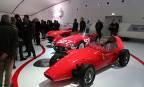 (115 ก.ม.)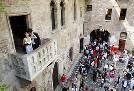 (115 ก.ม.)20.00 น.รับประทานอาหารค่ำ ณ ภัตตาคารรับประทานอาหารค่ำ ณ ภัตตาคารรับประทานอาหารค่ำ ณ ภัตตาคารรับประทานอาหารค่ำ ณ ภัตตาคารรับประทานอาหารค่ำ ณ ภัตตาคารรับประทานอาหารค่ำ ณ ภัตตาคารAsianAsianนำท่านเข้าสู่ที่พัก CROWNE PLAZA VERONA หรือเทียบเท่าในระดับเดียวกันนำท่านเข้าสู่ที่พัก CROWNE PLAZA VERONA หรือเทียบเท่าในระดับเดียวกันนำท่านเข้าสู่ที่พัก CROWNE PLAZA VERONA หรือเทียบเท่าในระดับเดียวกันนำท่านเข้าสู่ที่พัก CROWNE PLAZA VERONA หรือเทียบเท่าในระดับเดียวกันนำท่านเข้าสู่ที่พัก CROWNE PLAZA VERONA หรือเทียบเท่าในระดับเดียวกันนำท่านเข้าสู่ที่พัก CROWNE PLAZA VERONA หรือเทียบเท่าในระดับเดียวกันwww.crowneplazaverona.comwww.crowneplazaverona.comวันที่ 5เวอโรน่า - ซีร์มิโอเน่ - ล่องเรือทะเลสาบการ์ด้า - โดโลไมท์ เวอโรน่า - ซีร์มิโอเน่ - ล่องเรือทะเลสาบการ์ด้า - โดโลไมท์ เวอโรน่า - ซีร์มิโอเน่ - ล่องเรือทะเลสาบการ์ด้า - โดโลไมท์ เวอโรน่า - ซีร์มิโอเน่ - ล่องเรือทะเลสาบการ์ด้า - โดโลไมท์ เวอโรน่า - ซีร์มิโอเน่ - ล่องเรือทะเลสาบการ์ด้า - โดโลไมท์ เวอโรน่า - ซีร์มิโอเน่ - ล่องเรือทะเลสาบการ์ด้า - โดโลไมท์ 07.00 น.รับประทานอาหารเช้าที่โรงแรมรับประทานอาหารเช้าที่โรงแรมรับประทานอาหารเช้าที่โรงแรมรับประทานอาหารเช้าที่โรงแรมรับประทานอาหารเช้าที่โรงแรมรับประทานอาหารเช้าที่โรงแรมBuffetBuffet09.00 น.นำคณะออกเดินทางสู่ เมืองซีร์มิโอเน่ (Sirmione) ซึ่งเป็นเมืองเก่าแก่อายุนับ 2,000 ปี ด้วยลักษณะภูมิประเทศที่เป็นแหลมยื่นเข้าไปในทะเลสาบการ์ดา (Lake Garda) ที่สวยงาม ก่อนศตวรรษที่ 15 ซีร์มิโอเน่ อยู่ภายใต้การปกครองของเมืองเวนิส หรือจะเรียกได้ว่าเป็นอาณาบริเวณหนึ่งของเมืองเวนิสนั่นเอง เพราะสมัยนั้นเมืองต่างๆ ในประเทศอิตาลียังไม่ได้รวมตัวกัน ต่างเป็นเอกเทศปกครองกันเอง แถมมีการทำสงครามเพื่อแย่งชิงเมือง ซีร์มิโอเน่เลยเป็นเมืองที่มีประวัติความเป็นมาอันยาวนาน ที่สำคัญมีหลักฐานและร่องรอยทางประวัติศาสตร์ตั้งแต่ยุคสมัยโรมันทั้งกำแพงเมืองที่ถูกสร้างขึ้นเพื่อป้องกันสงคราม ในอดีตเคยเป็นเมืองที่มีผู้คนที่มีฐานะในยุคสมัยโรมันใช้เป็นที่พักผ่อนหย่อนใจและปัจจุบันก็เป็นเมืองพักผ่อนริมทะเลสาบ เดินทางถึงเมืองซีร์มิโอเน่ นำท่านล่องเรือชมทะเลสาบการ์ดา ชมความสวยงามของวิวทิวทัศน์ของทะเลสาบ ซี่งเป็นทะเลสาบน้ำจืดที่เกิดจากน้ำแข็งละลายจากเทือกเขาแอลป์ ดังนั้นซีร์มิโอเน่ จึงถูกล้อมรอบด้วยทะเลสาบทั้งสองด้าน ถึงแม้ซีร์มิโอเน่จะเป็นแค่เมืองเล็กๆ แต่ก็มีเสน่ห์ดึงดูดใจนักท่องเที่ยวได้ตลอดทั้งปี นำท่านเที่ยวชมเมือง และถ่ายภาพด้านหน้าปราสาทเก่าแก่ของเมือง The Scaliger of Sirmione สร้างในปี 1277 เมืองนี้เคยอยู่ในการปกครองของตระกูล Scaliger นำคณะออกเดินทางสู่ เมืองซีร์มิโอเน่ (Sirmione) ซึ่งเป็นเมืองเก่าแก่อายุนับ 2,000 ปี ด้วยลักษณะภูมิประเทศที่เป็นแหลมยื่นเข้าไปในทะเลสาบการ์ดา (Lake Garda) ที่สวยงาม ก่อนศตวรรษที่ 15 ซีร์มิโอเน่ อยู่ภายใต้การปกครองของเมืองเวนิส หรือจะเรียกได้ว่าเป็นอาณาบริเวณหนึ่งของเมืองเวนิสนั่นเอง เพราะสมัยนั้นเมืองต่างๆ ในประเทศอิตาลียังไม่ได้รวมตัวกัน ต่างเป็นเอกเทศปกครองกันเอง แถมมีการทำสงครามเพื่อแย่งชิงเมือง ซีร์มิโอเน่เลยเป็นเมืองที่มีประวัติความเป็นมาอันยาวนาน ที่สำคัญมีหลักฐานและร่องรอยทางประวัติศาสตร์ตั้งแต่ยุคสมัยโรมันทั้งกำแพงเมืองที่ถูกสร้างขึ้นเพื่อป้องกันสงคราม ในอดีตเคยเป็นเมืองที่มีผู้คนที่มีฐานะในยุคสมัยโรมันใช้เป็นที่พักผ่อนหย่อนใจและปัจจุบันก็เป็นเมืองพักผ่อนริมทะเลสาบ เดินทางถึงเมืองซีร์มิโอเน่ นำท่านล่องเรือชมทะเลสาบการ์ดา ชมความสวยงามของวิวทิวทัศน์ของทะเลสาบ ซี่งเป็นทะเลสาบน้ำจืดที่เกิดจากน้ำแข็งละลายจากเทือกเขาแอลป์ ดังนั้นซีร์มิโอเน่ จึงถูกล้อมรอบด้วยทะเลสาบทั้งสองด้าน ถึงแม้ซีร์มิโอเน่จะเป็นแค่เมืองเล็กๆ แต่ก็มีเสน่ห์ดึงดูดใจนักท่องเที่ยวได้ตลอดทั้งปี นำท่านเที่ยวชมเมือง และถ่ายภาพด้านหน้าปราสาทเก่าแก่ของเมือง The Scaliger of Sirmione สร้างในปี 1277 เมืองนี้เคยอยู่ในการปกครองของตระกูล Scaliger นำคณะออกเดินทางสู่ เมืองซีร์มิโอเน่ (Sirmione) ซึ่งเป็นเมืองเก่าแก่อายุนับ 2,000 ปี ด้วยลักษณะภูมิประเทศที่เป็นแหลมยื่นเข้าไปในทะเลสาบการ์ดา (Lake Garda) ที่สวยงาม ก่อนศตวรรษที่ 15 ซีร์มิโอเน่ อยู่ภายใต้การปกครองของเมืองเวนิส หรือจะเรียกได้ว่าเป็นอาณาบริเวณหนึ่งของเมืองเวนิสนั่นเอง เพราะสมัยนั้นเมืองต่างๆ ในประเทศอิตาลียังไม่ได้รวมตัวกัน ต่างเป็นเอกเทศปกครองกันเอง แถมมีการทำสงครามเพื่อแย่งชิงเมือง ซีร์มิโอเน่เลยเป็นเมืองที่มีประวัติความเป็นมาอันยาวนาน ที่สำคัญมีหลักฐานและร่องรอยทางประวัติศาสตร์ตั้งแต่ยุคสมัยโรมันทั้งกำแพงเมืองที่ถูกสร้างขึ้นเพื่อป้องกันสงคราม ในอดีตเคยเป็นเมืองที่มีผู้คนที่มีฐานะในยุคสมัยโรมันใช้เป็นที่พักผ่อนหย่อนใจและปัจจุบันก็เป็นเมืองพักผ่อนริมทะเลสาบ เดินทางถึงเมืองซีร์มิโอเน่ นำท่านล่องเรือชมทะเลสาบการ์ดา ชมความสวยงามของวิวทิวทัศน์ของทะเลสาบ ซี่งเป็นทะเลสาบน้ำจืดที่เกิดจากน้ำแข็งละลายจากเทือกเขาแอลป์ ดังนั้นซีร์มิโอเน่ จึงถูกล้อมรอบด้วยทะเลสาบทั้งสองด้าน ถึงแม้ซีร์มิโอเน่จะเป็นแค่เมืองเล็กๆ แต่ก็มีเสน่ห์ดึงดูดใจนักท่องเที่ยวได้ตลอดทั้งปี นำท่านเที่ยวชมเมือง และถ่ายภาพด้านหน้าปราสาทเก่าแก่ของเมือง The Scaliger of Sirmione สร้างในปี 1277 เมืองนี้เคยอยู่ในการปกครองของตระกูล Scaliger นำคณะออกเดินทางสู่ เมืองซีร์มิโอเน่ (Sirmione) ซึ่งเป็นเมืองเก่าแก่อายุนับ 2,000 ปี ด้วยลักษณะภูมิประเทศที่เป็นแหลมยื่นเข้าไปในทะเลสาบการ์ดา (Lake Garda) ที่สวยงาม ก่อนศตวรรษที่ 15 ซีร์มิโอเน่ อยู่ภายใต้การปกครองของเมืองเวนิส หรือจะเรียกได้ว่าเป็นอาณาบริเวณหนึ่งของเมืองเวนิสนั่นเอง เพราะสมัยนั้นเมืองต่างๆ ในประเทศอิตาลียังไม่ได้รวมตัวกัน ต่างเป็นเอกเทศปกครองกันเอง แถมมีการทำสงครามเพื่อแย่งชิงเมือง ซีร์มิโอเน่เลยเป็นเมืองที่มีประวัติความเป็นมาอันยาวนาน ที่สำคัญมีหลักฐานและร่องรอยทางประวัติศาสตร์ตั้งแต่ยุคสมัยโรมันทั้งกำแพงเมืองที่ถูกสร้างขึ้นเพื่อป้องกันสงคราม ในอดีตเคยเป็นเมืองที่มีผู้คนที่มีฐานะในยุคสมัยโรมันใช้เป็นที่พักผ่อนหย่อนใจและปัจจุบันก็เป็นเมืองพักผ่อนริมทะเลสาบ เดินทางถึงเมืองซีร์มิโอเน่ นำท่านล่องเรือชมทะเลสาบการ์ดา ชมความสวยงามของวิวทิวทัศน์ของทะเลสาบ ซี่งเป็นทะเลสาบน้ำจืดที่เกิดจากน้ำแข็งละลายจากเทือกเขาแอลป์ ดังนั้นซีร์มิโอเน่ จึงถูกล้อมรอบด้วยทะเลสาบทั้งสองด้าน ถึงแม้ซีร์มิโอเน่จะเป็นแค่เมืองเล็กๆ แต่ก็มีเสน่ห์ดึงดูดใจนักท่องเที่ยวได้ตลอดทั้งปี นำท่านเที่ยวชมเมือง และถ่ายภาพด้านหน้าปราสาทเก่าแก่ของเมือง The Scaliger of Sirmione สร้างในปี 1277 เมืองนี้เคยอยู่ในการปกครองของตระกูล Scaliger นำคณะออกเดินทางสู่ เมืองซีร์มิโอเน่ (Sirmione) ซึ่งเป็นเมืองเก่าแก่อายุนับ 2,000 ปี ด้วยลักษณะภูมิประเทศที่เป็นแหลมยื่นเข้าไปในทะเลสาบการ์ดา (Lake Garda) ที่สวยงาม ก่อนศตวรรษที่ 15 ซีร์มิโอเน่ อยู่ภายใต้การปกครองของเมืองเวนิส หรือจะเรียกได้ว่าเป็นอาณาบริเวณหนึ่งของเมืองเวนิสนั่นเอง เพราะสมัยนั้นเมืองต่างๆ ในประเทศอิตาลียังไม่ได้รวมตัวกัน ต่างเป็นเอกเทศปกครองกันเอง แถมมีการทำสงครามเพื่อแย่งชิงเมือง ซีร์มิโอเน่เลยเป็นเมืองที่มีประวัติความเป็นมาอันยาวนาน ที่สำคัญมีหลักฐานและร่องรอยทางประวัติศาสตร์ตั้งแต่ยุคสมัยโรมันทั้งกำแพงเมืองที่ถูกสร้างขึ้นเพื่อป้องกันสงคราม ในอดีตเคยเป็นเมืองที่มีผู้คนที่มีฐานะในยุคสมัยโรมันใช้เป็นที่พักผ่อนหย่อนใจและปัจจุบันก็เป็นเมืองพักผ่อนริมทะเลสาบ เดินทางถึงเมืองซีร์มิโอเน่ นำท่านล่องเรือชมทะเลสาบการ์ดา ชมความสวยงามของวิวทิวทัศน์ของทะเลสาบ ซี่งเป็นทะเลสาบน้ำจืดที่เกิดจากน้ำแข็งละลายจากเทือกเขาแอลป์ ดังนั้นซีร์มิโอเน่ จึงถูกล้อมรอบด้วยทะเลสาบทั้งสองด้าน ถึงแม้ซีร์มิโอเน่จะเป็นแค่เมืองเล็กๆ แต่ก็มีเสน่ห์ดึงดูดใจนักท่องเที่ยวได้ตลอดทั้งปี นำท่านเที่ยวชมเมือง และถ่ายภาพด้านหน้าปราสาทเก่าแก่ของเมือง The Scaliger of Sirmione สร้างในปี 1277 เมืองนี้เคยอยู่ในการปกครองของตระกูล Scaliger นำคณะออกเดินทางสู่ เมืองซีร์มิโอเน่ (Sirmione) ซึ่งเป็นเมืองเก่าแก่อายุนับ 2,000 ปี ด้วยลักษณะภูมิประเทศที่เป็นแหลมยื่นเข้าไปในทะเลสาบการ์ดา (Lake Garda) ที่สวยงาม ก่อนศตวรรษที่ 15 ซีร์มิโอเน่ อยู่ภายใต้การปกครองของเมืองเวนิส หรือจะเรียกได้ว่าเป็นอาณาบริเวณหนึ่งของเมืองเวนิสนั่นเอง เพราะสมัยนั้นเมืองต่างๆ ในประเทศอิตาลียังไม่ได้รวมตัวกัน ต่างเป็นเอกเทศปกครองกันเอง แถมมีการทำสงครามเพื่อแย่งชิงเมือง ซีร์มิโอเน่เลยเป็นเมืองที่มีประวัติความเป็นมาอันยาวนาน ที่สำคัญมีหลักฐานและร่องรอยทางประวัติศาสตร์ตั้งแต่ยุคสมัยโรมันทั้งกำแพงเมืองที่ถูกสร้างขึ้นเพื่อป้องกันสงคราม ในอดีตเคยเป็นเมืองที่มีผู้คนที่มีฐานะในยุคสมัยโรมันใช้เป็นที่พักผ่อนหย่อนใจและปัจจุบันก็เป็นเมืองพักผ่อนริมทะเลสาบ เดินทางถึงเมืองซีร์มิโอเน่ นำท่านล่องเรือชมทะเลสาบการ์ดา ชมความสวยงามของวิวทิวทัศน์ของทะเลสาบ ซี่งเป็นทะเลสาบน้ำจืดที่เกิดจากน้ำแข็งละลายจากเทือกเขาแอลป์ ดังนั้นซีร์มิโอเน่ จึงถูกล้อมรอบด้วยทะเลสาบทั้งสองด้าน ถึงแม้ซีร์มิโอเน่จะเป็นแค่เมืองเล็กๆ แต่ก็มีเสน่ห์ดึงดูดใจนักท่องเที่ยวได้ตลอดทั้งปี นำท่านเที่ยวชมเมือง และถ่ายภาพด้านหน้าปราสาทเก่าแก่ของเมือง The Scaliger of Sirmione สร้างในปี 1277 เมืองนี้เคยอยู่ในการปกครองของตระกูล Scaliger (148 ก.ม.)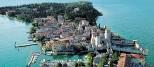 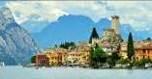 (148 ก.ม.)12.00 น.รับประทานอาหารกลางวัน ณ ภัตตาคารรับประทานอาหารกลางวัน ณ ภัตตาคารรับประทานอาหารกลางวัน ณ ภัตตาคารรับประทานอาหารกลางวัน ณ ภัตตาคารรับประทานอาหารกลางวัน ณ ภัตตาคารรับประทานอาหารกลางวัน ณ ภัตตาคารLocalLocalบ่ายหลังอาหาร นำคณะเดินทางสู่โดโลไมท์ (Dolomites Mountains) ซึ่งเป็นส่วนหนึ่งของเทือกเขาแอลป์ที่ทอดตัวอยู่ในเขตอิตาลีตอนเหนือ มีอาณาเขตครอบคลุมบริเวณแคว้นทิโรลใต้ และแคว้นเนเนโต้ เทือกเขาโดโลไมท์ ได้ชื่อว่าเป็นแนวเขาที่งดงามที่สุดแห่งหนึ่งของโลก เนื่องจากลักษณะของยอดเขาต่างๆ ที่แทงยอดสูงเสียดฟ้า มีทัศนียภาพงดงาม จัดเป็นสถานที่ท่องเที่ยวอีกแห่งของนักท่องเที่ยวที่ไม่ควรพลาด ทั้งในช่วงฤดูหนาว ที่มีสกีรีสอร์ทเปิดต้อนรับนักสกี และในฤดูร้อน ที่นี่ยังมีทุ่งหญ้าที่มีดอกไม้สวยตลอดช่วงเทือกเขา นำท่านพักที่เมืองโบลซาโน ซึ่งเป็นเมืองที่ถือเป็นประตูสู่เทือกเขาโดโลไมท์ เมืองยุคกลางเชิงเทือกเขาแอลป์ที่รุ่งเรืองตั้งแต่ยุคโรมัน งดงามด้วยจัตุรัส โบสถ์ และวิหารหลังอาหาร นำคณะเดินทางสู่โดโลไมท์ (Dolomites Mountains) ซึ่งเป็นส่วนหนึ่งของเทือกเขาแอลป์ที่ทอดตัวอยู่ในเขตอิตาลีตอนเหนือ มีอาณาเขตครอบคลุมบริเวณแคว้นทิโรลใต้ และแคว้นเนเนโต้ เทือกเขาโดโลไมท์ ได้ชื่อว่าเป็นแนวเขาที่งดงามที่สุดแห่งหนึ่งของโลก เนื่องจากลักษณะของยอดเขาต่างๆ ที่แทงยอดสูงเสียดฟ้า มีทัศนียภาพงดงาม จัดเป็นสถานที่ท่องเที่ยวอีกแห่งของนักท่องเที่ยวที่ไม่ควรพลาด ทั้งในช่วงฤดูหนาว ที่มีสกีรีสอร์ทเปิดต้อนรับนักสกี และในฤดูร้อน ที่นี่ยังมีทุ่งหญ้าที่มีดอกไม้สวยตลอดช่วงเทือกเขา นำท่านพักที่เมืองโบลซาโน ซึ่งเป็นเมืองที่ถือเป็นประตูสู่เทือกเขาโดโลไมท์ เมืองยุคกลางเชิงเทือกเขาแอลป์ที่รุ่งเรืองตั้งแต่ยุคโรมัน งดงามด้วยจัตุรัส โบสถ์ และวิหารหลังอาหาร นำคณะเดินทางสู่โดโลไมท์ (Dolomites Mountains) ซึ่งเป็นส่วนหนึ่งของเทือกเขาแอลป์ที่ทอดตัวอยู่ในเขตอิตาลีตอนเหนือ มีอาณาเขตครอบคลุมบริเวณแคว้นทิโรลใต้ และแคว้นเนเนโต้ เทือกเขาโดโลไมท์ ได้ชื่อว่าเป็นแนวเขาที่งดงามที่สุดแห่งหนึ่งของโลก เนื่องจากลักษณะของยอดเขาต่างๆ ที่แทงยอดสูงเสียดฟ้า มีทัศนียภาพงดงาม จัดเป็นสถานที่ท่องเที่ยวอีกแห่งของนักท่องเที่ยวที่ไม่ควรพลาด ทั้งในช่วงฤดูหนาว ที่มีสกีรีสอร์ทเปิดต้อนรับนักสกี และในฤดูร้อน ที่นี่ยังมีทุ่งหญ้าที่มีดอกไม้สวยตลอดช่วงเทือกเขา นำท่านพักที่เมืองโบลซาโน ซึ่งเป็นเมืองที่ถือเป็นประตูสู่เทือกเขาโดโลไมท์ เมืองยุคกลางเชิงเทือกเขาแอลป์ที่รุ่งเรืองตั้งแต่ยุคโรมัน งดงามด้วยจัตุรัส โบสถ์ และวิหารหลังอาหาร นำคณะเดินทางสู่โดโลไมท์ (Dolomites Mountains) ซึ่งเป็นส่วนหนึ่งของเทือกเขาแอลป์ที่ทอดตัวอยู่ในเขตอิตาลีตอนเหนือ มีอาณาเขตครอบคลุมบริเวณแคว้นทิโรลใต้ และแคว้นเนเนโต้ เทือกเขาโดโลไมท์ ได้ชื่อว่าเป็นแนวเขาที่งดงามที่สุดแห่งหนึ่งของโลก เนื่องจากลักษณะของยอดเขาต่างๆ ที่แทงยอดสูงเสียดฟ้า มีทัศนียภาพงดงาม จัดเป็นสถานที่ท่องเที่ยวอีกแห่งของนักท่องเที่ยวที่ไม่ควรพลาด ทั้งในช่วงฤดูหนาว ที่มีสกีรีสอร์ทเปิดต้อนรับนักสกี และในฤดูร้อน ที่นี่ยังมีทุ่งหญ้าที่มีดอกไม้สวยตลอดช่วงเทือกเขา นำท่านพักที่เมืองโบลซาโน ซึ่งเป็นเมืองที่ถือเป็นประตูสู่เทือกเขาโดโลไมท์ เมืองยุคกลางเชิงเทือกเขาแอลป์ที่รุ่งเรืองตั้งแต่ยุคโรมัน งดงามด้วยจัตุรัส โบสถ์ และวิหารหลังอาหาร นำคณะเดินทางสู่โดโลไมท์ (Dolomites Mountains) ซึ่งเป็นส่วนหนึ่งของเทือกเขาแอลป์ที่ทอดตัวอยู่ในเขตอิตาลีตอนเหนือ มีอาณาเขตครอบคลุมบริเวณแคว้นทิโรลใต้ และแคว้นเนเนโต้ เทือกเขาโดโลไมท์ ได้ชื่อว่าเป็นแนวเขาที่งดงามที่สุดแห่งหนึ่งของโลก เนื่องจากลักษณะของยอดเขาต่างๆ ที่แทงยอดสูงเสียดฟ้า มีทัศนียภาพงดงาม จัดเป็นสถานที่ท่องเที่ยวอีกแห่งของนักท่องเที่ยวที่ไม่ควรพลาด ทั้งในช่วงฤดูหนาว ที่มีสกีรีสอร์ทเปิดต้อนรับนักสกี และในฤดูร้อน ที่นี่ยังมีทุ่งหญ้าที่มีดอกไม้สวยตลอดช่วงเทือกเขา นำท่านพักที่เมืองโบลซาโน ซึ่งเป็นเมืองที่ถือเป็นประตูสู่เทือกเขาโดโลไมท์ เมืองยุคกลางเชิงเทือกเขาแอลป์ที่รุ่งเรืองตั้งแต่ยุคโรมัน งดงามด้วยจัตุรัส โบสถ์ และวิหารหลังอาหาร นำคณะเดินทางสู่โดโลไมท์ (Dolomites Mountains) ซึ่งเป็นส่วนหนึ่งของเทือกเขาแอลป์ที่ทอดตัวอยู่ในเขตอิตาลีตอนเหนือ มีอาณาเขตครอบคลุมบริเวณแคว้นทิโรลใต้ และแคว้นเนเนโต้ เทือกเขาโดโลไมท์ ได้ชื่อว่าเป็นแนวเขาที่งดงามที่สุดแห่งหนึ่งของโลก เนื่องจากลักษณะของยอดเขาต่างๆ ที่แทงยอดสูงเสียดฟ้า มีทัศนียภาพงดงาม จัดเป็นสถานที่ท่องเที่ยวอีกแห่งของนักท่องเที่ยวที่ไม่ควรพลาด ทั้งในช่วงฤดูหนาว ที่มีสกีรีสอร์ทเปิดต้อนรับนักสกี และในฤดูร้อน ที่นี่ยังมีทุ่งหญ้าที่มีดอกไม้สวยตลอดช่วงเทือกเขา นำท่านพักที่เมืองโบลซาโน ซึ่งเป็นเมืองที่ถือเป็นประตูสู่เทือกเขาโดโลไมท์ เมืองยุคกลางเชิงเทือกเขาแอลป์ที่รุ่งเรืองตั้งแต่ยุคโรมัน งดงามด้วยจัตุรัส โบสถ์ และวิหาร(159 ก.ม.)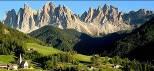 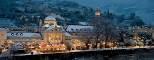 (159 ก.ม.)19.00 น.รับประทานอาหารค่ำ ณ ภัตตาคารรับประทานอาหารค่ำ ณ ภัตตาคารรับประทานอาหารค่ำ ณ ภัตตาคารรับประทานอาหารค่ำ ณ ภัตตาคารรับประทานอาหารค่ำ ณ ภัตตาคารรับประทานอาหารค่ำ ณ ภัตตาคารChineseChineseนำท่านเข้าสู่ที่พัก FOUR POINTS by SHERATON BOLZANO HOTEL หรือเทียบเท่าในระดับเดียวกันนำท่านเข้าสู่ที่พัก FOUR POINTS by SHERATON BOLZANO HOTEL หรือเทียบเท่าในระดับเดียวกันนำท่านเข้าสู่ที่พัก FOUR POINTS by SHERATON BOLZANO HOTEL หรือเทียบเท่าในระดับเดียวกันนำท่านเข้าสู่ที่พัก FOUR POINTS by SHERATON BOLZANO HOTEL หรือเทียบเท่าในระดับเดียวกันนำท่านเข้าสู่ที่พัก FOUR POINTS by SHERATON BOLZANO HOTEL หรือเทียบเท่าในระดับเดียวกันนำท่านเข้าสู่ที่พัก FOUR POINTS by SHERATON BOLZANO HOTEL หรือเทียบเท่าในระดับเดียวกันwww.fourpointsbolzano.com www.fourpointsbolzano.com วันที่ 6ทะเลสาบเบรียส - ทะเลสาบมิซูริน่า – เซนต์มักดาเลนาทะเลสาบเบรียส - ทะเลสาบมิซูริน่า – เซนต์มักดาเลนาทะเลสาบเบรียส - ทะเลสาบมิซูริน่า – เซนต์มักดาเลนาทะเลสาบเบรียส - ทะเลสาบมิซูริน่า – เซนต์มักดาเลนาทะเลสาบเบรียส - ทะเลสาบมิซูริน่า – เซนต์มักดาเลนาทะเลสาบเบรียส - ทะเลสาบมิซูริน่า – เซนต์มักดาเลนา07.00 น.รับประทานอาหารเช้าที่โรงแรมรับประทานอาหารเช้าที่โรงแรมรับประทานอาหารเช้าที่โรงแรมรับประทานอาหารเช้าที่โรงแรมรับประทานอาหารเช้าที่โรงแรมรับประทานอาหารเช้าที่โรงแรมBuffetBuffet08.00 น.นำคณะเดินทางสู่ทะเลสาบ Braies ( Lago di Braies ) ไข่มุกเม็ดงามแห่งโดโลไมท์ ทะเลสาบน้ำสีฟ้าเขียวมีอีกชื่อว่า Prager Wildsee ซึ่งองค์กรยูเนสโกจัดให้เป็นมรดกโลกทางรรมชาติ ติดอันดับทะเลสาบที่สวยที่สุดในโลกอิสระให้ท่านได้มีเวลาถ่ายภาพเก็บความประทับใจ สมควรแก่เวลานำคณะเดินทางสู่ทะเลสาบมิซูริน่า (Lake Misurina) ซึ่งเป็นทะเลสาบน้ำจืดขนาดใหญ่ น้ำใสราวกระจก มีเวลาให้ท่านได้เดินเล่นถ่ายภาพตามอัธยาศัย ในฤดูหนาวทะเลสาบทุกแห่งจะกลายเป็นทะเลสาบน้ำแข็ง ให้ท่านได้สัมผัสกับกับความเป็นธรรมชาติที่แปลกตานำคณะเดินทางสู่ทะเลสาบ Braies ( Lago di Braies ) ไข่มุกเม็ดงามแห่งโดโลไมท์ ทะเลสาบน้ำสีฟ้าเขียวมีอีกชื่อว่า Prager Wildsee ซึ่งองค์กรยูเนสโกจัดให้เป็นมรดกโลกทางรรมชาติ ติดอันดับทะเลสาบที่สวยที่สุดในโลกอิสระให้ท่านได้มีเวลาถ่ายภาพเก็บความประทับใจ สมควรแก่เวลานำคณะเดินทางสู่ทะเลสาบมิซูริน่า (Lake Misurina) ซึ่งเป็นทะเลสาบน้ำจืดขนาดใหญ่ น้ำใสราวกระจก มีเวลาให้ท่านได้เดินเล่นถ่ายภาพตามอัธยาศัย ในฤดูหนาวทะเลสาบทุกแห่งจะกลายเป็นทะเลสาบน้ำแข็ง ให้ท่านได้สัมผัสกับกับความเป็นธรรมชาติที่แปลกตานำคณะเดินทางสู่ทะเลสาบ Braies ( Lago di Braies ) ไข่มุกเม็ดงามแห่งโดโลไมท์ ทะเลสาบน้ำสีฟ้าเขียวมีอีกชื่อว่า Prager Wildsee ซึ่งองค์กรยูเนสโกจัดให้เป็นมรดกโลกทางรรมชาติ ติดอันดับทะเลสาบที่สวยที่สุดในโลกอิสระให้ท่านได้มีเวลาถ่ายภาพเก็บความประทับใจ สมควรแก่เวลานำคณะเดินทางสู่ทะเลสาบมิซูริน่า (Lake Misurina) ซึ่งเป็นทะเลสาบน้ำจืดขนาดใหญ่ น้ำใสราวกระจก มีเวลาให้ท่านได้เดินเล่นถ่ายภาพตามอัธยาศัย ในฤดูหนาวทะเลสาบทุกแห่งจะกลายเป็นทะเลสาบน้ำแข็ง ให้ท่านได้สัมผัสกับกับความเป็นธรรมชาติที่แปลกตานำคณะเดินทางสู่ทะเลสาบ Braies ( Lago di Braies ) ไข่มุกเม็ดงามแห่งโดโลไมท์ ทะเลสาบน้ำสีฟ้าเขียวมีอีกชื่อว่า Prager Wildsee ซึ่งองค์กรยูเนสโกจัดให้เป็นมรดกโลกทางรรมชาติ ติดอันดับทะเลสาบที่สวยที่สุดในโลกอิสระให้ท่านได้มีเวลาถ่ายภาพเก็บความประทับใจ สมควรแก่เวลานำคณะเดินทางสู่ทะเลสาบมิซูริน่า (Lake Misurina) ซึ่งเป็นทะเลสาบน้ำจืดขนาดใหญ่ น้ำใสราวกระจก มีเวลาให้ท่านได้เดินเล่นถ่ายภาพตามอัธยาศัย ในฤดูหนาวทะเลสาบทุกแห่งจะกลายเป็นทะเลสาบน้ำแข็ง ให้ท่านได้สัมผัสกับกับความเป็นธรรมชาติที่แปลกตานำคณะเดินทางสู่ทะเลสาบ Braies ( Lago di Braies ) ไข่มุกเม็ดงามแห่งโดโลไมท์ ทะเลสาบน้ำสีฟ้าเขียวมีอีกชื่อว่า Prager Wildsee ซึ่งองค์กรยูเนสโกจัดให้เป็นมรดกโลกทางรรมชาติ ติดอันดับทะเลสาบที่สวยที่สุดในโลกอิสระให้ท่านได้มีเวลาถ่ายภาพเก็บความประทับใจ สมควรแก่เวลานำคณะเดินทางสู่ทะเลสาบมิซูริน่า (Lake Misurina) ซึ่งเป็นทะเลสาบน้ำจืดขนาดใหญ่ น้ำใสราวกระจก มีเวลาให้ท่านได้เดินเล่นถ่ายภาพตามอัธยาศัย ในฤดูหนาวทะเลสาบทุกแห่งจะกลายเป็นทะเลสาบน้ำแข็ง ให้ท่านได้สัมผัสกับกับความเป็นธรรมชาติที่แปลกตานำคณะเดินทางสู่ทะเลสาบ Braies ( Lago di Braies ) ไข่มุกเม็ดงามแห่งโดโลไมท์ ทะเลสาบน้ำสีฟ้าเขียวมีอีกชื่อว่า Prager Wildsee ซึ่งองค์กรยูเนสโกจัดให้เป็นมรดกโลกทางรรมชาติ ติดอันดับทะเลสาบที่สวยที่สุดในโลกอิสระให้ท่านได้มีเวลาถ่ายภาพเก็บความประทับใจ สมควรแก่เวลานำคณะเดินทางสู่ทะเลสาบมิซูริน่า (Lake Misurina) ซึ่งเป็นทะเลสาบน้ำจืดขนาดใหญ่ น้ำใสราวกระจก มีเวลาให้ท่านได้เดินเล่นถ่ายภาพตามอัธยาศัย ในฤดูหนาวทะเลสาบทุกแห่งจะกลายเป็นทะเลสาบน้ำแข็ง ให้ท่านได้สัมผัสกับกับความเป็นธรรมชาติที่แปลกตา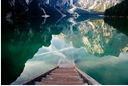 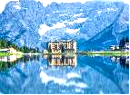 12.00 น.รับประทานอาหารกลางวัน ณ ภัตตาคารรับประทานอาหารกลางวัน ณ ภัตตาคารรับประทานอาหารกลางวัน ณ ภัตตาคารรับประทานอาหารกลางวัน ณ ภัตตาคารรับประทานอาหารกลางวัน ณ ภัตตาคารรับประทานอาหารกลางวัน ณ ภัตตาคารLocalLocalบ่ายนำท่านเดินทางสู่ Saint Maddalena หมู่บ้านเล็กๆ ที่แทรกตัวอยุ่ในหุบเขาส่วนหนึ่งของอุทยานแห่งชาติ Puez-Odle  โดยมีชื่อเสียงจากทิวทัศน์หุบเขาซึ่งได้ชื่อว่างดงามที่สุดในแคว้นทิโรลใต้ มีจุดชมวิวที่มองเห็น Odle Group หรืออีกชื่อหนึ่งเรียกว่า Geisler Group ซึ่งเป็นกลุ่มยอดเขาแหลมเหมือนฟันฉลาม เป็นที่นักเดินทางต้องมาเยือนมียอดเขาหลักคือ Sass Rigais และ Furchetta ทั้งสองยอดสูง 3025 เมตรเท่ากันนำท่านเดินทางสู่ Saint Maddalena หมู่บ้านเล็กๆ ที่แทรกตัวอยุ่ในหุบเขาส่วนหนึ่งของอุทยานแห่งชาติ Puez-Odle  โดยมีชื่อเสียงจากทิวทัศน์หุบเขาซึ่งได้ชื่อว่างดงามที่สุดในแคว้นทิโรลใต้ มีจุดชมวิวที่มองเห็น Odle Group หรืออีกชื่อหนึ่งเรียกว่า Geisler Group ซึ่งเป็นกลุ่มยอดเขาแหลมเหมือนฟันฉลาม เป็นที่นักเดินทางต้องมาเยือนมียอดเขาหลักคือ Sass Rigais และ Furchetta ทั้งสองยอดสูง 3025 เมตรเท่ากันนำท่านเดินทางสู่ Saint Maddalena หมู่บ้านเล็กๆ ที่แทรกตัวอยุ่ในหุบเขาส่วนหนึ่งของอุทยานแห่งชาติ Puez-Odle  โดยมีชื่อเสียงจากทิวทัศน์หุบเขาซึ่งได้ชื่อว่างดงามที่สุดในแคว้นทิโรลใต้ มีจุดชมวิวที่มองเห็น Odle Group หรืออีกชื่อหนึ่งเรียกว่า Geisler Group ซึ่งเป็นกลุ่มยอดเขาแหลมเหมือนฟันฉลาม เป็นที่นักเดินทางต้องมาเยือนมียอดเขาหลักคือ Sass Rigais และ Furchetta ทั้งสองยอดสูง 3025 เมตรเท่ากันนำท่านเดินทางสู่ Saint Maddalena หมู่บ้านเล็กๆ ที่แทรกตัวอยุ่ในหุบเขาส่วนหนึ่งของอุทยานแห่งชาติ Puez-Odle  โดยมีชื่อเสียงจากทิวทัศน์หุบเขาซึ่งได้ชื่อว่างดงามที่สุดในแคว้นทิโรลใต้ มีจุดชมวิวที่มองเห็น Odle Group หรืออีกชื่อหนึ่งเรียกว่า Geisler Group ซึ่งเป็นกลุ่มยอดเขาแหลมเหมือนฟันฉลาม เป็นที่นักเดินทางต้องมาเยือนมียอดเขาหลักคือ Sass Rigais และ Furchetta ทั้งสองยอดสูง 3025 เมตรเท่ากันนำท่านเดินทางสู่ Saint Maddalena หมู่บ้านเล็กๆ ที่แทรกตัวอยุ่ในหุบเขาส่วนหนึ่งของอุทยานแห่งชาติ Puez-Odle  โดยมีชื่อเสียงจากทิวทัศน์หุบเขาซึ่งได้ชื่อว่างดงามที่สุดในแคว้นทิโรลใต้ มีจุดชมวิวที่มองเห็น Odle Group หรืออีกชื่อหนึ่งเรียกว่า Geisler Group ซึ่งเป็นกลุ่มยอดเขาแหลมเหมือนฟันฉลาม เป็นที่นักเดินทางต้องมาเยือนมียอดเขาหลักคือ Sass Rigais และ Furchetta ทั้งสองยอดสูง 3025 เมตรเท่ากันนำท่านเดินทางสู่ Saint Maddalena หมู่บ้านเล็กๆ ที่แทรกตัวอยุ่ในหุบเขาส่วนหนึ่งของอุทยานแห่งชาติ Puez-Odle  โดยมีชื่อเสียงจากทิวทัศน์หุบเขาซึ่งได้ชื่อว่างดงามที่สุดในแคว้นทิโรลใต้ มีจุดชมวิวที่มองเห็น Odle Group หรืออีกชื่อหนึ่งเรียกว่า Geisler Group ซึ่งเป็นกลุ่มยอดเขาแหลมเหมือนฟันฉลาม เป็นที่นักเดินทางต้องมาเยือนมียอดเขาหลักคือ Sass Rigais และ Furchetta ทั้งสองยอดสูง 3025 เมตรเท่ากัน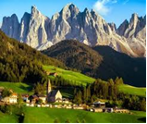 19.00รับประทานอาหารค่ำ ณ ภัตตาคารรับประทานอาหารค่ำ ณ ภัตตาคารรับประทานอาหารค่ำ ณ ภัตตาคารรับประทานอาหารค่ำ ณ ภัตตาคารรับประทานอาหารค่ำ ณ ภัตตาคารรับประทานอาหารค่ำ ณ ภัตตาคารChineseChineseนำท่านเข้าสู่ที่พัก FOUR POINTS by SHERATON BOLZANO HOTEL หรือเทียบเท่าในระดับเดียวกันนำท่านเข้าสู่ที่พัก FOUR POINTS by SHERATON BOLZANO HOTEL หรือเทียบเท่าในระดับเดียวกันนำท่านเข้าสู่ที่พัก FOUR POINTS by SHERATON BOLZANO HOTEL หรือเทียบเท่าในระดับเดียวกันนำท่านเข้าสู่ที่พัก FOUR POINTS by SHERATON BOLZANO HOTEL หรือเทียบเท่าในระดับเดียวกันนำท่านเข้าสู่ที่พัก FOUR POINTS by SHERATON BOLZANO HOTEL หรือเทียบเท่าในระดับเดียวกันนำท่านเข้าสู่ที่พัก FOUR POINTS by SHERATON BOLZANO HOTEL หรือเทียบเท่าในระดับเดียวกันwww.fourpointsbolzano.com www.fourpointsbolzano.com วันที่ 7โดโลไมท์ – โคโม่ - ทะเลสาบโคโม่ - เบลลาจิโอโดโลไมท์ – โคโม่ - ทะเลสาบโคโม่ - เบลลาจิโอโดโลไมท์ – โคโม่ - ทะเลสาบโคโม่ - เบลลาจิโอโดโลไมท์ – โคโม่ - ทะเลสาบโคโม่ - เบลลาจิโอโดโลไมท์ – โคโม่ - ทะเลสาบโคโม่ - เบลลาจิโอโดโลไมท์ – โคโม่ - ทะเลสาบโคโม่ - เบลลาจิโอ07.00 น.รับประทานอาหารเช้าที่โรงแรมรับประทานอาหารเช้าที่โรงแรมรับประทานอาหารเช้าที่โรงแรมรับประทานอาหารเช้าที่โรงแรมรับประทานอาหารเช้าที่โรงแรมรับประทานอาหารเช้าที่โรงแรมBuffetBuffet08.00 น.พาคณะออกเดินทางเข้าสู่เมืองโคโม่ เป็นเมืองในแคว้นลอมบาร์เดีย ประเทศอิตาลี ตั้งอยู่บริเวณพรมแดนติดกับประเทศสวิตเซอร์แลนด์ เป็นเมืองที่ตั้งอยู่ใน      เทือกเขาแอลป์ ทิศเหนือของเมืองติดอยู่ติดกับทะเลสาบโคโม่ พาคณะออกเดินทางเข้าสู่เมืองโคโม่ เป็นเมืองในแคว้นลอมบาร์เดีย ประเทศอิตาลี ตั้งอยู่บริเวณพรมแดนติดกับประเทศสวิตเซอร์แลนด์ เป็นเมืองที่ตั้งอยู่ใน      เทือกเขาแอลป์ ทิศเหนือของเมืองติดอยู่ติดกับทะเลสาบโคโม่ พาคณะออกเดินทางเข้าสู่เมืองโคโม่ เป็นเมืองในแคว้นลอมบาร์เดีย ประเทศอิตาลี ตั้งอยู่บริเวณพรมแดนติดกับประเทศสวิตเซอร์แลนด์ เป็นเมืองที่ตั้งอยู่ใน      เทือกเขาแอลป์ ทิศเหนือของเมืองติดอยู่ติดกับทะเลสาบโคโม่ พาคณะออกเดินทางเข้าสู่เมืองโคโม่ เป็นเมืองในแคว้นลอมบาร์เดีย ประเทศอิตาลี ตั้งอยู่บริเวณพรมแดนติดกับประเทศสวิตเซอร์แลนด์ เป็นเมืองที่ตั้งอยู่ใน      เทือกเขาแอลป์ ทิศเหนือของเมืองติดอยู่ติดกับทะเลสาบโคโม่ พาคณะออกเดินทางเข้าสู่เมืองโคโม่ เป็นเมืองในแคว้นลอมบาร์เดีย ประเทศอิตาลี ตั้งอยู่บริเวณพรมแดนติดกับประเทศสวิตเซอร์แลนด์ เป็นเมืองที่ตั้งอยู่ใน      เทือกเขาแอลป์ ทิศเหนือของเมืองติดอยู่ติดกับทะเลสาบโคโม่ พาคณะออกเดินทางเข้าสู่เมืองโคโม่ เป็นเมืองในแคว้นลอมบาร์เดีย ประเทศอิตาลี ตั้งอยู่บริเวณพรมแดนติดกับประเทศสวิตเซอร์แลนด์ เป็นเมืองที่ตั้งอยู่ใน      เทือกเขาแอลป์ ทิศเหนือของเมืองติดอยู่ติดกับทะเลสาบโคโม่ (315 ก.ม.)(315 ก.ม.)12.00 น.รับประทานอาหารกลางวัน ณ ภัตตาคารรับประทานอาหารกลางวัน ณ ภัตตาคารรับประทานอาหารกลางวัน ณ ภัตตาคารรับประทานอาหารกลางวัน ณ ภัตตาคารรับประทานอาหารกลางวัน ณ ภัตตาคารรับประทานอาหารกลางวัน ณ ภัตตาคารLocalLocalบ่ายนำคณะล่องเรือทะเลสาบโคโม่ สู่เมืองเบลลาจิโอ Bellagio เมืองเล็กๆ ริมทะเลสาบโคโม่ซึ่งได้ชื่อว่าเป็นทะเลสาบที่สวยงามที่สุดของอิตาลี ทางตอนเหนือของทะเลสาบคือเทือกเขาแอลป์ อันเปรียบเสมือนป้อมปราการทางธรรมชาติ ที่สร้างฉากหลังอันงดงามอลังการให้กับดินแดนแห่งนี้ เพลิดเพลินตลอดเส้นทางไปด้วยบ้านเรือนสไตล์อิตาเลียนริมทะเลสาบ และวิลล่าเรียบหรูแสดงถึงฐานะของผู้ครอบครอง เน้นความเรียบง่ายท่ามกลางบรรยากาศแห่งธรรมชาติ และต้นไม้ ดอกไม้ สวนน้ำ น้ำพุ ทะเลสาบ เนินเขา ที่ล้อมรอบทำให้ดูโดดเด่น จากนั้น รถโค้ชรอรับคณะและเดินทางเข้าสู่โรงแรมที่พักนำคณะล่องเรือทะเลสาบโคโม่ สู่เมืองเบลลาจิโอ Bellagio เมืองเล็กๆ ริมทะเลสาบโคโม่ซึ่งได้ชื่อว่าเป็นทะเลสาบที่สวยงามที่สุดของอิตาลี ทางตอนเหนือของทะเลสาบคือเทือกเขาแอลป์ อันเปรียบเสมือนป้อมปราการทางธรรมชาติ ที่สร้างฉากหลังอันงดงามอลังการให้กับดินแดนแห่งนี้ เพลิดเพลินตลอดเส้นทางไปด้วยบ้านเรือนสไตล์อิตาเลียนริมทะเลสาบ และวิลล่าเรียบหรูแสดงถึงฐานะของผู้ครอบครอง เน้นความเรียบง่ายท่ามกลางบรรยากาศแห่งธรรมชาติ และต้นไม้ ดอกไม้ สวนน้ำ น้ำพุ ทะเลสาบ เนินเขา ที่ล้อมรอบทำให้ดูโดดเด่น จากนั้น รถโค้ชรอรับคณะและเดินทางเข้าสู่โรงแรมที่พักนำคณะล่องเรือทะเลสาบโคโม่ สู่เมืองเบลลาจิโอ Bellagio เมืองเล็กๆ ริมทะเลสาบโคโม่ซึ่งได้ชื่อว่าเป็นทะเลสาบที่สวยงามที่สุดของอิตาลี ทางตอนเหนือของทะเลสาบคือเทือกเขาแอลป์ อันเปรียบเสมือนป้อมปราการทางธรรมชาติ ที่สร้างฉากหลังอันงดงามอลังการให้กับดินแดนแห่งนี้ เพลิดเพลินตลอดเส้นทางไปด้วยบ้านเรือนสไตล์อิตาเลียนริมทะเลสาบ และวิลล่าเรียบหรูแสดงถึงฐานะของผู้ครอบครอง เน้นความเรียบง่ายท่ามกลางบรรยากาศแห่งธรรมชาติ และต้นไม้ ดอกไม้ สวนน้ำ น้ำพุ ทะเลสาบ เนินเขา ที่ล้อมรอบทำให้ดูโดดเด่น จากนั้น รถโค้ชรอรับคณะและเดินทางเข้าสู่โรงแรมที่พักนำคณะล่องเรือทะเลสาบโคโม่ สู่เมืองเบลลาจิโอ Bellagio เมืองเล็กๆ ริมทะเลสาบโคโม่ซึ่งได้ชื่อว่าเป็นทะเลสาบที่สวยงามที่สุดของอิตาลี ทางตอนเหนือของทะเลสาบคือเทือกเขาแอลป์ อันเปรียบเสมือนป้อมปราการทางธรรมชาติ ที่สร้างฉากหลังอันงดงามอลังการให้กับดินแดนแห่งนี้ เพลิดเพลินตลอดเส้นทางไปด้วยบ้านเรือนสไตล์อิตาเลียนริมทะเลสาบ และวิลล่าเรียบหรูแสดงถึงฐานะของผู้ครอบครอง เน้นความเรียบง่ายท่ามกลางบรรยากาศแห่งธรรมชาติ และต้นไม้ ดอกไม้ สวนน้ำ น้ำพุ ทะเลสาบ เนินเขา ที่ล้อมรอบทำให้ดูโดดเด่น จากนั้น รถโค้ชรอรับคณะและเดินทางเข้าสู่โรงแรมที่พักนำคณะล่องเรือทะเลสาบโคโม่ สู่เมืองเบลลาจิโอ Bellagio เมืองเล็กๆ ริมทะเลสาบโคโม่ซึ่งได้ชื่อว่าเป็นทะเลสาบที่สวยงามที่สุดของอิตาลี ทางตอนเหนือของทะเลสาบคือเทือกเขาแอลป์ อันเปรียบเสมือนป้อมปราการทางธรรมชาติ ที่สร้างฉากหลังอันงดงามอลังการให้กับดินแดนแห่งนี้ เพลิดเพลินตลอดเส้นทางไปด้วยบ้านเรือนสไตล์อิตาเลียนริมทะเลสาบ และวิลล่าเรียบหรูแสดงถึงฐานะของผู้ครอบครอง เน้นความเรียบง่ายท่ามกลางบรรยากาศแห่งธรรมชาติ และต้นไม้ ดอกไม้ สวนน้ำ น้ำพุ ทะเลสาบ เนินเขา ที่ล้อมรอบทำให้ดูโดดเด่น จากนั้น รถโค้ชรอรับคณะและเดินทางเข้าสู่โรงแรมที่พักนำคณะล่องเรือทะเลสาบโคโม่ สู่เมืองเบลลาจิโอ Bellagio เมืองเล็กๆ ริมทะเลสาบโคโม่ซึ่งได้ชื่อว่าเป็นทะเลสาบที่สวยงามที่สุดของอิตาลี ทางตอนเหนือของทะเลสาบคือเทือกเขาแอลป์ อันเปรียบเสมือนป้อมปราการทางธรรมชาติ ที่สร้างฉากหลังอันงดงามอลังการให้กับดินแดนแห่งนี้ เพลิดเพลินตลอดเส้นทางไปด้วยบ้านเรือนสไตล์อิตาเลียนริมทะเลสาบ และวิลล่าเรียบหรูแสดงถึงฐานะของผู้ครอบครอง เน้นความเรียบง่ายท่ามกลางบรรยากาศแห่งธรรมชาติ และต้นไม้ ดอกไม้ สวนน้ำ น้ำพุ ทะเลสาบ เนินเขา ที่ล้อมรอบทำให้ดูโดดเด่น จากนั้น รถโค้ชรอรับคณะและเดินทางเข้าสู่โรงแรมที่พัก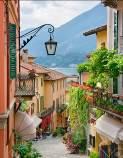 19.00 น.รับประทานอาหารค่ำ ณ ภัตตาคารรับประทานอาหารค่ำ ณ ภัตตาคารรับประทานอาหารค่ำ ณ ภัตตาคารรับประทานอาหารค่ำ ณ ภัตตาคารรับประทานอาหารค่ำ ณ ภัตตาคารรับประทานอาหารค่ำ ณ ภัตตาคารChineseChineseนำท่านเข้าสู่ที่พัก HOTEL COMO หรือเทียบเท่าในระดับเดียวกันนำท่านเข้าสู่ที่พัก HOTEL COMO หรือเทียบเท่าในระดับเดียวกันนำท่านเข้าสู่ที่พัก HOTEL COMO หรือเทียบเท่าในระดับเดียวกันนำท่านเข้าสู่ที่พัก HOTEL COMO หรือเทียบเท่าในระดับเดียวกันนำท่านเข้าสู่ที่พัก HOTEL COMO หรือเทียบเท่าในระดับเดียวกันนำท่านเข้าสู่ที่พัก HOTEL COMO หรือเทียบเท่าในระดับเดียวกันwww.hcomo.itwww.hcomo.itวันที่ 8โคโม่ - มิลาน – อิสระช้อปปิ้ง - เดินทางกลับโคโม่ - มิลาน – อิสระช้อปปิ้ง - เดินทางกลับโคโม่ - มิลาน – อิสระช้อปปิ้ง - เดินทางกลับโคโม่ - มิลาน – อิสระช้อปปิ้ง - เดินทางกลับโคโม่ - มิลาน – อิสระช้อปปิ้ง - เดินทางกลับโคโม่ - มิลาน – อิสระช้อปปิ้ง - เดินทางกลับ07.00 น.รับประทานอาหารเช้าที่โรงแรมรับประทานอาหารเช้าที่โรงแรมรับประทานอาหารเช้าที่โรงแรมรับประทานอาหารเช้าที่โรงแรมรับประทานอาหารเช้าที่โรงแรมรับประทานอาหารเช้าที่โรงแรมBuffetBuffet08.00 น.หลังอาหาร นำคณะออกเดินทางสู่เมืองมิลาน พาท่านเข้าสู่จุดศูนย์กลางอันศักดิ์สิทธิ์คือ ดูโอโม (DUOMO) มหาวิหารแบบกอธิคที่ใหญ่เป็นอันดับสามในยุโรป สร้างในปี 1386 ด้านนอก มีหลังคายอดเรียวแหลมจำนวน 135 ยอด และมีรูปปั้นหินอ่อนจากทุกยุคทุกสมัยกว่า 2,245 ชิ้น บนสุดมีรูปปั้นทองขนาด 4 เมตรของพระแม่มาดอนน่าเป็นสง่าอยู่ อิสระให้ท่านได้ถ่ายภาพเป็นที่ระลึก แล้วผ่านชมแกลลอเรีย วิคเตอร์ เอ็มมานูเอ็ล อาคารกระจกที่เก่าแก่และมีความสวยงาม หลังจากนั้นนำท่านชมโรงละครโอเปร่า ลาสกาล่า ชมรูปปั้นของ ลีโอนาโด ดาวินชี จิตรกรเอกที่โด่งดังหลังอาหาร นำคณะออกเดินทางสู่เมืองมิลาน พาท่านเข้าสู่จุดศูนย์กลางอันศักดิ์สิทธิ์คือ ดูโอโม (DUOMO) มหาวิหารแบบกอธิคที่ใหญ่เป็นอันดับสามในยุโรป สร้างในปี 1386 ด้านนอก มีหลังคายอดเรียวแหลมจำนวน 135 ยอด และมีรูปปั้นหินอ่อนจากทุกยุคทุกสมัยกว่า 2,245 ชิ้น บนสุดมีรูปปั้นทองขนาด 4 เมตรของพระแม่มาดอนน่าเป็นสง่าอยู่ อิสระให้ท่านได้ถ่ายภาพเป็นที่ระลึก แล้วผ่านชมแกลลอเรีย วิคเตอร์ เอ็มมานูเอ็ล อาคารกระจกที่เก่าแก่และมีความสวยงาม หลังจากนั้นนำท่านชมโรงละครโอเปร่า ลาสกาล่า ชมรูปปั้นของ ลีโอนาโด ดาวินชี จิตรกรเอกที่โด่งดังหลังอาหาร นำคณะออกเดินทางสู่เมืองมิลาน พาท่านเข้าสู่จุดศูนย์กลางอันศักดิ์สิทธิ์คือ ดูโอโม (DUOMO) มหาวิหารแบบกอธิคที่ใหญ่เป็นอันดับสามในยุโรป สร้างในปี 1386 ด้านนอก มีหลังคายอดเรียวแหลมจำนวน 135 ยอด และมีรูปปั้นหินอ่อนจากทุกยุคทุกสมัยกว่า 2,245 ชิ้น บนสุดมีรูปปั้นทองขนาด 4 เมตรของพระแม่มาดอนน่าเป็นสง่าอยู่ อิสระให้ท่านได้ถ่ายภาพเป็นที่ระลึก แล้วผ่านชมแกลลอเรีย วิคเตอร์ เอ็มมานูเอ็ล อาคารกระจกที่เก่าแก่และมีความสวยงาม หลังจากนั้นนำท่านชมโรงละครโอเปร่า ลาสกาล่า ชมรูปปั้นของ ลีโอนาโด ดาวินชี จิตรกรเอกที่โด่งดังหลังอาหาร นำคณะออกเดินทางสู่เมืองมิลาน พาท่านเข้าสู่จุดศูนย์กลางอันศักดิ์สิทธิ์คือ ดูโอโม (DUOMO) มหาวิหารแบบกอธิคที่ใหญ่เป็นอันดับสามในยุโรป สร้างในปี 1386 ด้านนอก มีหลังคายอดเรียวแหลมจำนวน 135 ยอด และมีรูปปั้นหินอ่อนจากทุกยุคทุกสมัยกว่า 2,245 ชิ้น บนสุดมีรูปปั้นทองขนาด 4 เมตรของพระแม่มาดอนน่าเป็นสง่าอยู่ อิสระให้ท่านได้ถ่ายภาพเป็นที่ระลึก แล้วผ่านชมแกลลอเรีย วิคเตอร์ เอ็มมานูเอ็ล อาคารกระจกที่เก่าแก่และมีความสวยงาม หลังจากนั้นนำท่านชมโรงละครโอเปร่า ลาสกาล่า ชมรูปปั้นของ ลีโอนาโด ดาวินชี จิตรกรเอกที่โด่งดังหลังอาหาร นำคณะออกเดินทางสู่เมืองมิลาน พาท่านเข้าสู่จุดศูนย์กลางอันศักดิ์สิทธิ์คือ ดูโอโม (DUOMO) มหาวิหารแบบกอธิคที่ใหญ่เป็นอันดับสามในยุโรป สร้างในปี 1386 ด้านนอก มีหลังคายอดเรียวแหลมจำนวน 135 ยอด และมีรูปปั้นหินอ่อนจากทุกยุคทุกสมัยกว่า 2,245 ชิ้น บนสุดมีรูปปั้นทองขนาด 4 เมตรของพระแม่มาดอนน่าเป็นสง่าอยู่ อิสระให้ท่านได้ถ่ายภาพเป็นที่ระลึก แล้วผ่านชมแกลลอเรีย วิคเตอร์ เอ็มมานูเอ็ล อาคารกระจกที่เก่าแก่และมีความสวยงาม หลังจากนั้นนำท่านชมโรงละครโอเปร่า ลาสกาล่า ชมรูปปั้นของ ลีโอนาโด ดาวินชี จิตรกรเอกที่โด่งดังหลังอาหาร นำคณะออกเดินทางสู่เมืองมิลาน พาท่านเข้าสู่จุดศูนย์กลางอันศักดิ์สิทธิ์คือ ดูโอโม (DUOMO) มหาวิหารแบบกอธิคที่ใหญ่เป็นอันดับสามในยุโรป สร้างในปี 1386 ด้านนอก มีหลังคายอดเรียวแหลมจำนวน 135 ยอด และมีรูปปั้นหินอ่อนจากทุกยุคทุกสมัยกว่า 2,245 ชิ้น บนสุดมีรูปปั้นทองขนาด 4 เมตรของพระแม่มาดอนน่าเป็นสง่าอยู่ อิสระให้ท่านได้ถ่ายภาพเป็นที่ระลึก แล้วผ่านชมแกลลอเรีย วิคเตอร์ เอ็มมานูเอ็ล อาคารกระจกที่เก่าแก่และมีความสวยงาม หลังจากนั้นนำท่านชมโรงละครโอเปร่า ลาสกาล่า ชมรูปปั้นของ ลีโอนาโด ดาวินชี จิตรกรเอกที่โด่งดัง(168 ก.ม.)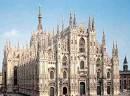 (168 ก.ม.)12.00 น.รับประทานอาหารกลางวัน ณ ภัตตาคารรับประทานอาหารกลางวัน ณ ภัตตาคารรับประทานอาหารกลางวัน ณ ภัตตาคารรับประทานอาหารกลางวัน ณ ภัตตาคารรับประทานอาหารกลางวัน ณ ภัตตาคารรับประทานอาหารกลางวัน ณ ภัตตาคารChineseChineseบ่ายอิสระให้ท่านได้ช้อปปิ้งสินค้าแบรนเนมชื่อดังของโลก ที่ห้างแกลลอเรีย วิคเตอร์ เอ็มมานูเอ็ล อย่างจุใจ อาทิเช่น LV, Prada, Gucci, Tod’s ที่นับว่าเป็นห้างที่สวยงาม หรูหราและเก่าแก่ที่สุดในมิลาน และยังเป็นที่ตั้งของร้าน Prada ร้านแรกของโลก หรือเดินเล่นตามอัธยาศัยอิสระให้ท่านได้ช้อปปิ้งสินค้าแบรนเนมชื่อดังของโลก ที่ห้างแกลลอเรีย วิคเตอร์ เอ็มมานูเอ็ล อย่างจุใจ อาทิเช่น LV, Prada, Gucci, Tod’s ที่นับว่าเป็นห้างที่สวยงาม หรูหราและเก่าแก่ที่สุดในมิลาน และยังเป็นที่ตั้งของร้าน Prada ร้านแรกของโลก หรือเดินเล่นตามอัธยาศัยอิสระให้ท่านได้ช้อปปิ้งสินค้าแบรนเนมชื่อดังของโลก ที่ห้างแกลลอเรีย วิคเตอร์ เอ็มมานูเอ็ล อย่างจุใจ อาทิเช่น LV, Prada, Gucci, Tod’s ที่นับว่าเป็นห้างที่สวยงาม หรูหราและเก่าแก่ที่สุดในมิลาน และยังเป็นที่ตั้งของร้าน Prada ร้านแรกของโลก หรือเดินเล่นตามอัธยาศัยอิสระให้ท่านได้ช้อปปิ้งสินค้าแบรนเนมชื่อดังของโลก ที่ห้างแกลลอเรีย วิคเตอร์ เอ็มมานูเอ็ล อย่างจุใจ อาทิเช่น LV, Prada, Gucci, Tod’s ที่นับว่าเป็นห้างที่สวยงาม หรูหราและเก่าแก่ที่สุดในมิลาน และยังเป็นที่ตั้งของร้าน Prada ร้านแรกของโลก หรือเดินเล่นตามอัธยาศัยอิสระให้ท่านได้ช้อปปิ้งสินค้าแบรนเนมชื่อดังของโลก ที่ห้างแกลลอเรีย วิคเตอร์ เอ็มมานูเอ็ล อย่างจุใจ อาทิเช่น LV, Prada, Gucci, Tod’s ที่นับว่าเป็นห้างที่สวยงาม หรูหราและเก่าแก่ที่สุดในมิลาน และยังเป็นที่ตั้งของร้าน Prada ร้านแรกของโลก หรือเดินเล่นตามอัธยาศัยอิสระให้ท่านได้ช้อปปิ้งสินค้าแบรนเนมชื่อดังของโลก ที่ห้างแกลลอเรีย วิคเตอร์ เอ็มมานูเอ็ล อย่างจุใจ อาทิเช่น LV, Prada, Gucci, Tod’s ที่นับว่าเป็นห้างที่สวยงาม หรูหราและเก่าแก่ที่สุดในมิลาน และยังเป็นที่ตั้งของร้าน Prada ร้านแรกของโลก หรือเดินเล่นตามอัธยาศัย18.00 น.รับประทานอาหารค่ำ ณ ภัตตาคารรับประทานอาหารค่ำ ณ ภัตตาคารรับประทานอาหารค่ำ ณ ภัตตาคารรับประทานอาหารค่ำ ณ ภัตตาคารรับประทานอาหารค่ำ ณ ภัตตาคารรับประทานอาหารค่ำ ณ ภัตตาคารThaiThai19.00 น.ออกเดินทางสู่สนามบิน เพื่อเดินทางกลับสู่กรุงเทพฯ มีเวลาให้ท่านได้ทำ TAX REFUND คืนภาษีก่อนการเช็คอินออกเดินทางสู่สนามบิน เพื่อเดินทางกลับสู่กรุงเทพฯ มีเวลาให้ท่านได้ทำ TAX REFUND คืนภาษีก่อนการเช็คอินออกเดินทางสู่สนามบิน เพื่อเดินทางกลับสู่กรุงเทพฯ มีเวลาให้ท่านได้ทำ TAX REFUND คืนภาษีก่อนการเช็คอินออกเดินทางสู่สนามบิน เพื่อเดินทางกลับสู่กรุงเทพฯ มีเวลาให้ท่านได้ทำ TAX REFUND คืนภาษีก่อนการเช็คอินออกเดินทางสู่สนามบิน เพื่อเดินทางกลับสู่กรุงเทพฯ มีเวลาให้ท่านได้ทำ TAX REFUND คืนภาษีก่อนการเช็คอินออกเดินทางสู่สนามบิน เพื่อเดินทางกลับสู่กรุงเทพฯ มีเวลาให้ท่านได้ทำ TAX REFUND คืนภาษีก่อนการเช็คอิน22.20 น.ออกเดินทางสู่ดูไบ โดยเที่ยวบินที่ EK 092ออกเดินทางสู่ดูไบ โดยเที่ยวบินที่ EK 092ออกเดินทางสู่ดูไบ โดยเที่ยวบินที่ EK 092ออกเดินทางสู่ดูไบ โดยเที่ยวบินที่ EK 092ออกเดินทางสู่ดูไบ โดยเที่ยวบินที่ EK 092ออกเดินทางสู่ดูไบ โดยเที่ยวบินที่ EK 092Airbus 380Airbus 380วันที่ 9เดินทางกลับถึงกรุงเทพฯเดินทางกลับถึงกรุงเทพฯเดินทางกลับถึงกรุงเทพฯเดินทางกลับถึงกรุงเทพฯเดินทางกลับถึงกรุงเทพฯเดินทางกลับถึงกรุงเทพฯ06.25 น.ถึงดูไบ สหรัฐอาหรับเอมิเรสต์  รอเปลี่ยนเที่ยวบินถึงดูไบ สหรัฐอาหรับเอมิเรสต์  รอเปลี่ยนเที่ยวบินถึงดูไบ สหรัฐอาหรับเอมิเรสต์  รอเปลี่ยนเที่ยวบินถึงดูไบ สหรัฐอาหรับเอมิเรสต์  รอเปลี่ยนเที่ยวบินถึงดูไบ สหรัฐอาหรับเอมิเรสต์  รอเปลี่ยนเที่ยวบินถึงดูไบ สหรัฐอาหรับเอมิเรสต์  รอเปลี่ยนเที่ยวบิน09.40 น.ออกเดินทางสู่ มิลาน ประเทศอิตาลี โดยเที่ยวบินที่ EK 372ออกเดินทางสู่ มิลาน ประเทศอิตาลี โดยเที่ยวบินที่ EK 372ออกเดินทางสู่ มิลาน ประเทศอิตาลี โดยเที่ยวบินที่ EK 372ออกเดินทางสู่ มิลาน ประเทศอิตาลี โดยเที่ยวบินที่ EK 372ออกเดินทางสู่ มิลาน ประเทศอิตาลี โดยเที่ยวบินที่ EK 372ออกเดินทางสู่ มิลาน ประเทศอิตาลี โดยเที่ยวบินที่ EK 372Airbus 380Airbus 38019.15 น.สายการบินเอมิเรสต์ แอร์ไลน์ นำท่านเดินทางกลับถึงกรุงเทพฯ โดยสวัสดิภาพสายการบินเอมิเรสต์ แอร์ไลน์ นำท่านเดินทางกลับถึงกรุงเทพฯ โดยสวัสดิภาพสายการบินเอมิเรสต์ แอร์ไลน์ นำท่านเดินทางกลับถึงกรุงเทพฯ โดยสวัสดิภาพสายการบินเอมิเรสต์ แอร์ไลน์ นำท่านเดินทางกลับถึงกรุงเทพฯ โดยสวัสดิภาพสายการบินเอมิเรสต์ แอร์ไลน์ นำท่านเดินทางกลับถึงกรุงเทพฯ โดยสวัสดิภาพสายการบินเอมิเรสต์ แอร์ไลน์ นำท่านเดินทางกลับถึงกรุงเทพฯ โดยสวัสดิภาพ(หมายเหตุ โปรแกรมดังกล่าวข้างต้น เป็นการนำเสนอโปรแกรมท่องเที่ยว ซึ่งอาจมีการเปลี่ยนแปลงเนื่องจากการจัดโปรแกรมของแต่ละวันเดินทางจะไม่เหมือนกัน โปรแกรมท่องเที่ยวที่สมบูรณ์ครบถ้วน จะส่งให้ท่าน 7 วันก่อนการเดินทางเท่านั้น)(หมายเหตุ โปรแกรมดังกล่าวข้างต้น เป็นการนำเสนอโปรแกรมท่องเที่ยว ซึ่งอาจมีการเปลี่ยนแปลงเนื่องจากการจัดโปรแกรมของแต่ละวันเดินทางจะไม่เหมือนกัน โปรแกรมท่องเที่ยวที่สมบูรณ์ครบถ้วน จะส่งให้ท่าน 7 วันก่อนการเดินทางเท่านั้น)(หมายเหตุ โปรแกรมดังกล่าวข้างต้น เป็นการนำเสนอโปรแกรมท่องเที่ยว ซึ่งอาจมีการเปลี่ยนแปลงเนื่องจากการจัดโปรแกรมของแต่ละวันเดินทางจะไม่เหมือนกัน โปรแกรมท่องเที่ยวที่สมบูรณ์ครบถ้วน จะส่งให้ท่าน 7 วันก่อนการเดินทางเท่านั้น)(หมายเหตุ โปรแกรมดังกล่าวข้างต้น เป็นการนำเสนอโปรแกรมท่องเที่ยว ซึ่งอาจมีการเปลี่ยนแปลงเนื่องจากการจัดโปรแกรมของแต่ละวันเดินทางจะไม่เหมือนกัน โปรแกรมท่องเที่ยวที่สมบูรณ์ครบถ้วน จะส่งให้ท่าน 7 วันก่อนการเดินทางเท่านั้น)(หมายเหตุ โปรแกรมดังกล่าวข้างต้น เป็นการนำเสนอโปรแกรมท่องเที่ยว ซึ่งอาจมีการเปลี่ยนแปลงเนื่องจากการจัดโปรแกรมของแต่ละวันเดินทางจะไม่เหมือนกัน โปรแกรมท่องเที่ยวที่สมบูรณ์ครบถ้วน จะส่งให้ท่าน 7 วันก่อนการเดินทางเท่านั้น)(หมายเหตุ โปรแกรมดังกล่าวข้างต้น เป็นการนำเสนอโปรแกรมท่องเที่ยว ซึ่งอาจมีการเปลี่ยนแปลงเนื่องจากการจัดโปรแกรมของแต่ละวันเดินทางจะไม่เหมือนกัน โปรแกรมท่องเที่ยวที่สมบูรณ์ครบถ้วน จะส่งให้ท่าน 7 วันก่อนการเดินทางเท่านั้น)(หมายเหตุ โปรแกรมดังกล่าวข้างต้น เป็นการนำเสนอโปรแกรมท่องเที่ยว ซึ่งอาจมีการเปลี่ยนแปลงเนื่องจากการจัดโปรแกรมของแต่ละวันเดินทางจะไม่เหมือนกัน โปรแกรมท่องเที่ยวที่สมบูรณ์ครบถ้วน จะส่งให้ท่าน 7 วันก่อนการเดินทางเท่านั้น)(หมายเหตุ โปรแกรมดังกล่าวข้างต้น เป็นการนำเสนอโปรแกรมท่องเที่ยว ซึ่งอาจมีการเปลี่ยนแปลงเนื่องจากการจัดโปรแกรมของแต่ละวันเดินทางจะไม่เหมือนกัน โปรแกรมท่องเที่ยวที่สมบูรณ์ครบถ้วน จะส่งให้ท่าน 7 วันก่อนการเดินทางเท่านั้น)(หมายเหตุ โปรแกรมดังกล่าวข้างต้น เป็นการนำเสนอโปรแกรมท่องเที่ยว ซึ่งอาจมีการเปลี่ยนแปลงเนื่องจากการจัดโปรแกรมของแต่ละวันเดินทางจะไม่เหมือนกัน โปรแกรมท่องเที่ยวที่สมบูรณ์ครบถ้วน จะส่งให้ท่าน 7 วันก่อนการเดินทางเท่านั้น)PERIODPERIODTour FareAdultsChild 4-11With BedChild 4-6No BedDBLSGL USEDSGLSUPPSGLSUPPNO TKTADL / CHD13 – 21 ตุลาคม 256513 – 21 ตุลาคม 2565115,000.-103,500-92,000.-15,500.-14,500.-14,500.-26,000 / 19,500.-22 – 30 ตุลาคม 256522 – 30 ตุลาคม 2565115,000.-103,500-92,000.-15,500.-14,500.-14,500.-26,000 / 19,500.-05 – 13 พฤศจิกายน 256505 – 13 พฤศจิกายน 2565115,000.-103,500-92,000.-15,500.-14,500.-14,500.-26,000 / 19,500.-19 – 27 พฤศจิกายน 256519 – 27 พฤศจิกายน 2565115,000.-103,500-92,000.-15,500.-14,500.-14,500.-26,000 / 19,500.-03 – 11 ธันวาคม 256503 – 11 ธันวาคม 2565115,000.-103,500-92,000.-15,500.-14,500.-14,500.-26,000 / 19,500.-24 ธ.ค. 65 – 01 ม.ค. 256624 ธ.ค. 65 – 01 ม.ค. 2566115,000.-103,500-92,000.-15,500.-14,500.-14,500.-26,000 / 19,500.-31 ม.ค. – 08 ก.พ. 256631 ม.ค. – 08 ก.พ. 2566115,000.-103,500-92,000.-15,500.-14,500.-14,500.-26,000 / 19,500.-18 – 26 ก.พ. 256618 – 26 ก.พ. 2566115,000.-103,500-92,000.-15,500.-14,500.-14,500.-26,000 / 19,500.-18 – 26 มี.ค. 256618 – 26 มี.ค. 2566115,000.-103,500-92,000.-15,500.-14,500.-14,500.-26,000 / 19,500.-08 – 16 เม.ย. 256608 – 16 เม.ย. 2566120,000.-108,000-96,000.-15,500.-14,500.-14,500.-28,000 / 21,000.-29 เม.ย. – 07 พ.ค. 256629 เม.ย. – 07 พ.ค. 2566120,000.-108,000-96,000.-15,500.-14,500.-14,500.-28,000 / 21,000.-06 – 14 พฤษภาคม 256606 – 14 พฤษภาคม 2566120,000.-108,000-96,000.-15,500.-14,500.-14,500.-28,000 / 21,000.-ค่าทัวร์รวม :ค่าทัวร์รวม :ค่าทัวร์รวม :ค่าทัวร์รวม :ค่าทัวร์รวม :ค่าทัวร์รวม :ค่าทัวร์รวม :ค่าทัวร์รวม :ค่าทัวร์รวม :ค่าตั๋วเครื่องบินไป-กลับ รวมค่าภาษี และส่วนเพิ่มของน้ำมันเชื้อเพลิง ณ วันที่ 11 กรกฎาคม 2565ค่ารถโค้ชมาตรฐานยุโรป ท่องเที่ยวตามโปรแกรมที่ระบุค่าเข้าชมสถานที่ตามที่ระบุไว้ในรายการค่าโรงแรมที่พักระดับ 4 ดาว หรือเทียบเท่าในระดับราคาเดียวกัน โดยพักเป็นห้องแบบ Twin / Double **กรุณาดูรายละเอียดแนบท้ายในหัวข้อ  “โรงแรมและห้องพัก (Hotel Accommodation)”ค่าอาหารตามที่ระบุในรายการ คัดสรรเมนูและให้ท่านได้เลิศรสกับอาหารท้องถิ่นในแต่ละประเทศค่าทิปพนักงานขับรถท่องเที่ยวตามโปรแกรมตลอดการเดินทาง คิดอัตรา 2 ยูโรต่อท่าน / วันค่าธรรมเนียมวีซ่าสาธารณรัฐอิตาลี (เชงเก้น)ค่าประกันการเดินทางของ MSIG เอ็ม เอส ไอ จี ประกันภัย แบบ TRAVEL GROUP TOUR คุ้มครองการสูญเสียชีวิต/อวัยวะ/สายตาหรือทุพพลภาพถาวรสิ้นเชิง จากอุบัติเหตุ สำหรับผู้เอาประกันภัยอายุ 16-75 ปี จำนวนเงินเอาประกันภัย 1,000,000 บาท / ค่ารักษาพยาบาลในต่างประเทศ 1,500,000 บาท รวมถึงค่ารักษาพยาบาลต่อเนื่องหลังจากกลับถึงประเทศไทยไม่เกิน 150,000 บาท ทั้งนี้ครอบคลุมถึงประกันสุขภาพที่ไม่ได้เกิดจากโรคประจำตัวค่ายกกระเป๋าใบใหญ่ท่านละ 1 ใบ น้ำหนักไม่เกิน 30 กิโลกรัม ส่วนกระเป๋าใบเล็กอยู่ในความดูแลของท่านเองไม่เกิน 7 กิโลกรัม ค่าตั๋วเครื่องบินไป-กลับ รวมค่าภาษี และส่วนเพิ่มของน้ำมันเชื้อเพลิง ณ วันที่ 11 กรกฎาคม 2565ค่ารถโค้ชมาตรฐานยุโรป ท่องเที่ยวตามโปรแกรมที่ระบุค่าเข้าชมสถานที่ตามที่ระบุไว้ในรายการค่าโรงแรมที่พักระดับ 4 ดาว หรือเทียบเท่าในระดับราคาเดียวกัน โดยพักเป็นห้องแบบ Twin / Double **กรุณาดูรายละเอียดแนบท้ายในหัวข้อ  “โรงแรมและห้องพัก (Hotel Accommodation)”ค่าอาหารตามที่ระบุในรายการ คัดสรรเมนูและให้ท่านได้เลิศรสกับอาหารท้องถิ่นในแต่ละประเทศค่าทิปพนักงานขับรถท่องเที่ยวตามโปรแกรมตลอดการเดินทาง คิดอัตรา 2 ยูโรต่อท่าน / วันค่าธรรมเนียมวีซ่าสาธารณรัฐอิตาลี (เชงเก้น)ค่าประกันการเดินทางของ MSIG เอ็ม เอส ไอ จี ประกันภัย แบบ TRAVEL GROUP TOUR คุ้มครองการสูญเสียชีวิต/อวัยวะ/สายตาหรือทุพพลภาพถาวรสิ้นเชิง จากอุบัติเหตุ สำหรับผู้เอาประกันภัยอายุ 16-75 ปี จำนวนเงินเอาประกันภัย 1,000,000 บาท / ค่ารักษาพยาบาลในต่างประเทศ 1,500,000 บาท รวมถึงค่ารักษาพยาบาลต่อเนื่องหลังจากกลับถึงประเทศไทยไม่เกิน 150,000 บาท ทั้งนี้ครอบคลุมถึงประกันสุขภาพที่ไม่ได้เกิดจากโรคประจำตัวค่ายกกระเป๋าใบใหญ่ท่านละ 1 ใบ น้ำหนักไม่เกิน 30 กิโลกรัม ส่วนกระเป๋าใบเล็กอยู่ในความดูแลของท่านเองไม่เกิน 7 กิโลกรัม ค่าตั๋วเครื่องบินไป-กลับ รวมค่าภาษี และส่วนเพิ่มของน้ำมันเชื้อเพลิง ณ วันที่ 11 กรกฎาคม 2565ค่ารถโค้ชมาตรฐานยุโรป ท่องเที่ยวตามโปรแกรมที่ระบุค่าเข้าชมสถานที่ตามที่ระบุไว้ในรายการค่าโรงแรมที่พักระดับ 4 ดาว หรือเทียบเท่าในระดับราคาเดียวกัน โดยพักเป็นห้องแบบ Twin / Double **กรุณาดูรายละเอียดแนบท้ายในหัวข้อ  “โรงแรมและห้องพัก (Hotel Accommodation)”ค่าอาหารตามที่ระบุในรายการ คัดสรรเมนูและให้ท่านได้เลิศรสกับอาหารท้องถิ่นในแต่ละประเทศค่าทิปพนักงานขับรถท่องเที่ยวตามโปรแกรมตลอดการเดินทาง คิดอัตรา 2 ยูโรต่อท่าน / วันค่าธรรมเนียมวีซ่าสาธารณรัฐอิตาลี (เชงเก้น)ค่าประกันการเดินทางของ MSIG เอ็ม เอส ไอ จี ประกันภัย แบบ TRAVEL GROUP TOUR คุ้มครองการสูญเสียชีวิต/อวัยวะ/สายตาหรือทุพพลภาพถาวรสิ้นเชิง จากอุบัติเหตุ สำหรับผู้เอาประกันภัยอายุ 16-75 ปี จำนวนเงินเอาประกันภัย 1,000,000 บาท / ค่ารักษาพยาบาลในต่างประเทศ 1,500,000 บาท รวมถึงค่ารักษาพยาบาลต่อเนื่องหลังจากกลับถึงประเทศไทยไม่เกิน 150,000 บาท ทั้งนี้ครอบคลุมถึงประกันสุขภาพที่ไม่ได้เกิดจากโรคประจำตัวค่ายกกระเป๋าใบใหญ่ท่านละ 1 ใบ น้ำหนักไม่เกิน 30 กิโลกรัม ส่วนกระเป๋าใบเล็กอยู่ในความดูแลของท่านเองไม่เกิน 7 กิโลกรัม ค่าตั๋วเครื่องบินไป-กลับ รวมค่าภาษี และส่วนเพิ่มของน้ำมันเชื้อเพลิง ณ วันที่ 11 กรกฎาคม 2565ค่ารถโค้ชมาตรฐานยุโรป ท่องเที่ยวตามโปรแกรมที่ระบุค่าเข้าชมสถานที่ตามที่ระบุไว้ในรายการค่าโรงแรมที่พักระดับ 4 ดาว หรือเทียบเท่าในระดับราคาเดียวกัน โดยพักเป็นห้องแบบ Twin / Double **กรุณาดูรายละเอียดแนบท้ายในหัวข้อ  “โรงแรมและห้องพัก (Hotel Accommodation)”ค่าอาหารตามที่ระบุในรายการ คัดสรรเมนูและให้ท่านได้เลิศรสกับอาหารท้องถิ่นในแต่ละประเทศค่าทิปพนักงานขับรถท่องเที่ยวตามโปรแกรมตลอดการเดินทาง คิดอัตรา 2 ยูโรต่อท่าน / วันค่าธรรมเนียมวีซ่าสาธารณรัฐอิตาลี (เชงเก้น)ค่าประกันการเดินทางของ MSIG เอ็ม เอส ไอ จี ประกันภัย แบบ TRAVEL GROUP TOUR คุ้มครองการสูญเสียชีวิต/อวัยวะ/สายตาหรือทุพพลภาพถาวรสิ้นเชิง จากอุบัติเหตุ สำหรับผู้เอาประกันภัยอายุ 16-75 ปี จำนวนเงินเอาประกันภัย 1,000,000 บาท / ค่ารักษาพยาบาลในต่างประเทศ 1,500,000 บาท รวมถึงค่ารักษาพยาบาลต่อเนื่องหลังจากกลับถึงประเทศไทยไม่เกิน 150,000 บาท ทั้งนี้ครอบคลุมถึงประกันสุขภาพที่ไม่ได้เกิดจากโรคประจำตัวค่ายกกระเป๋าใบใหญ่ท่านละ 1 ใบ น้ำหนักไม่เกิน 30 กิโลกรัม ส่วนกระเป๋าใบเล็กอยู่ในความดูแลของท่านเองไม่เกิน 7 กิโลกรัม ค่าตั๋วเครื่องบินไป-กลับ รวมค่าภาษี และส่วนเพิ่มของน้ำมันเชื้อเพลิง ณ วันที่ 11 กรกฎาคม 2565ค่ารถโค้ชมาตรฐานยุโรป ท่องเที่ยวตามโปรแกรมที่ระบุค่าเข้าชมสถานที่ตามที่ระบุไว้ในรายการค่าโรงแรมที่พักระดับ 4 ดาว หรือเทียบเท่าในระดับราคาเดียวกัน โดยพักเป็นห้องแบบ Twin / Double **กรุณาดูรายละเอียดแนบท้ายในหัวข้อ  “โรงแรมและห้องพัก (Hotel Accommodation)”ค่าอาหารตามที่ระบุในรายการ คัดสรรเมนูและให้ท่านได้เลิศรสกับอาหารท้องถิ่นในแต่ละประเทศค่าทิปพนักงานขับรถท่องเที่ยวตามโปรแกรมตลอดการเดินทาง คิดอัตรา 2 ยูโรต่อท่าน / วันค่าธรรมเนียมวีซ่าสาธารณรัฐอิตาลี (เชงเก้น)ค่าประกันการเดินทางของ MSIG เอ็ม เอส ไอ จี ประกันภัย แบบ TRAVEL GROUP TOUR คุ้มครองการสูญเสียชีวิต/อวัยวะ/สายตาหรือทุพพลภาพถาวรสิ้นเชิง จากอุบัติเหตุ สำหรับผู้เอาประกันภัยอายุ 16-75 ปี จำนวนเงินเอาประกันภัย 1,000,000 บาท / ค่ารักษาพยาบาลในต่างประเทศ 1,500,000 บาท รวมถึงค่ารักษาพยาบาลต่อเนื่องหลังจากกลับถึงประเทศไทยไม่เกิน 150,000 บาท ทั้งนี้ครอบคลุมถึงประกันสุขภาพที่ไม่ได้เกิดจากโรคประจำตัวค่ายกกระเป๋าใบใหญ่ท่านละ 1 ใบ น้ำหนักไม่เกิน 30 กิโลกรัม ส่วนกระเป๋าใบเล็กอยู่ในความดูแลของท่านเองไม่เกิน 7 กิโลกรัม ค่าตั๋วเครื่องบินไป-กลับ รวมค่าภาษี และส่วนเพิ่มของน้ำมันเชื้อเพลิง ณ วันที่ 11 กรกฎาคม 2565ค่ารถโค้ชมาตรฐานยุโรป ท่องเที่ยวตามโปรแกรมที่ระบุค่าเข้าชมสถานที่ตามที่ระบุไว้ในรายการค่าโรงแรมที่พักระดับ 4 ดาว หรือเทียบเท่าในระดับราคาเดียวกัน โดยพักเป็นห้องแบบ Twin / Double **กรุณาดูรายละเอียดแนบท้ายในหัวข้อ  “โรงแรมและห้องพัก (Hotel Accommodation)”ค่าอาหารตามที่ระบุในรายการ คัดสรรเมนูและให้ท่านได้เลิศรสกับอาหารท้องถิ่นในแต่ละประเทศค่าทิปพนักงานขับรถท่องเที่ยวตามโปรแกรมตลอดการเดินทาง คิดอัตรา 2 ยูโรต่อท่าน / วันค่าธรรมเนียมวีซ่าสาธารณรัฐอิตาลี (เชงเก้น)ค่าประกันการเดินทางของ MSIG เอ็ม เอส ไอ จี ประกันภัย แบบ TRAVEL GROUP TOUR คุ้มครองการสูญเสียชีวิต/อวัยวะ/สายตาหรือทุพพลภาพถาวรสิ้นเชิง จากอุบัติเหตุ สำหรับผู้เอาประกันภัยอายุ 16-75 ปี จำนวนเงินเอาประกันภัย 1,000,000 บาท / ค่ารักษาพยาบาลในต่างประเทศ 1,500,000 บาท รวมถึงค่ารักษาพยาบาลต่อเนื่องหลังจากกลับถึงประเทศไทยไม่เกิน 150,000 บาท ทั้งนี้ครอบคลุมถึงประกันสุขภาพที่ไม่ได้เกิดจากโรคประจำตัวค่ายกกระเป๋าใบใหญ่ท่านละ 1 ใบ น้ำหนักไม่เกิน 30 กิโลกรัม ส่วนกระเป๋าใบเล็กอยู่ในความดูแลของท่านเองไม่เกิน 7 กิโลกรัม ค่าตั๋วเครื่องบินไป-กลับ รวมค่าภาษี และส่วนเพิ่มของน้ำมันเชื้อเพลิง ณ วันที่ 11 กรกฎาคม 2565ค่ารถโค้ชมาตรฐานยุโรป ท่องเที่ยวตามโปรแกรมที่ระบุค่าเข้าชมสถานที่ตามที่ระบุไว้ในรายการค่าโรงแรมที่พักระดับ 4 ดาว หรือเทียบเท่าในระดับราคาเดียวกัน โดยพักเป็นห้องแบบ Twin / Double **กรุณาดูรายละเอียดแนบท้ายในหัวข้อ  “โรงแรมและห้องพัก (Hotel Accommodation)”ค่าอาหารตามที่ระบุในรายการ คัดสรรเมนูและให้ท่านได้เลิศรสกับอาหารท้องถิ่นในแต่ละประเทศค่าทิปพนักงานขับรถท่องเที่ยวตามโปรแกรมตลอดการเดินทาง คิดอัตรา 2 ยูโรต่อท่าน / วันค่าธรรมเนียมวีซ่าสาธารณรัฐอิตาลี (เชงเก้น)ค่าประกันการเดินทางของ MSIG เอ็ม เอส ไอ จี ประกันภัย แบบ TRAVEL GROUP TOUR คุ้มครองการสูญเสียชีวิต/อวัยวะ/สายตาหรือทุพพลภาพถาวรสิ้นเชิง จากอุบัติเหตุ สำหรับผู้เอาประกันภัยอายุ 16-75 ปี จำนวนเงินเอาประกันภัย 1,000,000 บาท / ค่ารักษาพยาบาลในต่างประเทศ 1,500,000 บาท รวมถึงค่ารักษาพยาบาลต่อเนื่องหลังจากกลับถึงประเทศไทยไม่เกิน 150,000 บาท ทั้งนี้ครอบคลุมถึงประกันสุขภาพที่ไม่ได้เกิดจากโรคประจำตัวค่ายกกระเป๋าใบใหญ่ท่านละ 1 ใบ น้ำหนักไม่เกิน 30 กิโลกรัม ส่วนกระเป๋าใบเล็กอยู่ในความดูแลของท่านเองไม่เกิน 7 กิโลกรัม ค่าตั๋วเครื่องบินไป-กลับ รวมค่าภาษี และส่วนเพิ่มของน้ำมันเชื้อเพลิง ณ วันที่ 11 กรกฎาคม 2565ค่ารถโค้ชมาตรฐานยุโรป ท่องเที่ยวตามโปรแกรมที่ระบุค่าเข้าชมสถานที่ตามที่ระบุไว้ในรายการค่าโรงแรมที่พักระดับ 4 ดาว หรือเทียบเท่าในระดับราคาเดียวกัน โดยพักเป็นห้องแบบ Twin / Double **กรุณาดูรายละเอียดแนบท้ายในหัวข้อ  “โรงแรมและห้องพัก (Hotel Accommodation)”ค่าอาหารตามที่ระบุในรายการ คัดสรรเมนูและให้ท่านได้เลิศรสกับอาหารท้องถิ่นในแต่ละประเทศค่าทิปพนักงานขับรถท่องเที่ยวตามโปรแกรมตลอดการเดินทาง คิดอัตรา 2 ยูโรต่อท่าน / วันค่าธรรมเนียมวีซ่าสาธารณรัฐอิตาลี (เชงเก้น)ค่าประกันการเดินทางของ MSIG เอ็ม เอส ไอ จี ประกันภัย แบบ TRAVEL GROUP TOUR คุ้มครองการสูญเสียชีวิต/อวัยวะ/สายตาหรือทุพพลภาพถาวรสิ้นเชิง จากอุบัติเหตุ สำหรับผู้เอาประกันภัยอายุ 16-75 ปี จำนวนเงินเอาประกันภัย 1,000,000 บาท / ค่ารักษาพยาบาลในต่างประเทศ 1,500,000 บาท รวมถึงค่ารักษาพยาบาลต่อเนื่องหลังจากกลับถึงประเทศไทยไม่เกิน 150,000 บาท ทั้งนี้ครอบคลุมถึงประกันสุขภาพที่ไม่ได้เกิดจากโรคประจำตัวค่ายกกระเป๋าใบใหญ่ท่านละ 1 ใบ น้ำหนักไม่เกิน 30 กิโลกรัม ส่วนกระเป๋าใบเล็กอยู่ในความดูแลของท่านเองไม่เกิน 7 กิโลกรัม ค่าตั๋วเครื่องบินไป-กลับ รวมค่าภาษี และส่วนเพิ่มของน้ำมันเชื้อเพลิง ณ วันที่ 11 กรกฎาคม 2565ค่ารถโค้ชมาตรฐานยุโรป ท่องเที่ยวตามโปรแกรมที่ระบุค่าเข้าชมสถานที่ตามที่ระบุไว้ในรายการค่าโรงแรมที่พักระดับ 4 ดาว หรือเทียบเท่าในระดับราคาเดียวกัน โดยพักเป็นห้องแบบ Twin / Double **กรุณาดูรายละเอียดแนบท้ายในหัวข้อ  “โรงแรมและห้องพัก (Hotel Accommodation)”ค่าอาหารตามที่ระบุในรายการ คัดสรรเมนูและให้ท่านได้เลิศรสกับอาหารท้องถิ่นในแต่ละประเทศค่าทิปพนักงานขับรถท่องเที่ยวตามโปรแกรมตลอดการเดินทาง คิดอัตรา 2 ยูโรต่อท่าน / วันค่าธรรมเนียมวีซ่าสาธารณรัฐอิตาลี (เชงเก้น)ค่าประกันการเดินทางของ MSIG เอ็ม เอส ไอ จี ประกันภัย แบบ TRAVEL GROUP TOUR คุ้มครองการสูญเสียชีวิต/อวัยวะ/สายตาหรือทุพพลภาพถาวรสิ้นเชิง จากอุบัติเหตุ สำหรับผู้เอาประกันภัยอายุ 16-75 ปี จำนวนเงินเอาประกันภัย 1,000,000 บาท / ค่ารักษาพยาบาลในต่างประเทศ 1,500,000 บาท รวมถึงค่ารักษาพยาบาลต่อเนื่องหลังจากกลับถึงประเทศไทยไม่เกิน 150,000 บาท ทั้งนี้ครอบคลุมถึงประกันสุขภาพที่ไม่ได้เกิดจากโรคประจำตัวค่ายกกระเป๋าใบใหญ่ท่านละ 1 ใบ น้ำหนักไม่เกิน 30 กิโลกรัม ส่วนกระเป๋าใบเล็กอยู่ในความดูแลของท่านเองไม่เกิน 7 กิโลกรัม ค่าทัวร์ไม่รวม	ค่าทัวร์ไม่รวม	ค่าทัวร์ไม่รวม	ค่าทัวร์ไม่รวม	ค่าทัวร์ไม่รวม	ค่าทัวร์ไม่รวม	ค่าทัวร์ไม่รวม	ค่าทัวร์ไม่รวม	ค่าทัวร์ไม่รวม	ค่าภาษีมูลค่าเพิ่ม 7% และค่าภาษีหัก ณ ที่จ่าย 3%ค่าทิปหัวหน้าทัวร์ และไกด์ท้องถิ่นค่าทำหนังสือเดินทาง (พาสปอร์ต)ค่าใช้จ่ายส่วนตัวอาทิ ค่าโทรศัพท์, ค่าซักรีด, ค่าเครื่องดื่มในห้องพัก และค่าอาหารที่สั่งมาในห้องพักค่าอาหารและเครื่องดื่มที่สั่งพิเศษในร้านอาหารนอกเหนือจากที่ทางบริษัทจัดให้ ยกเว้นจะตกลงกันเป็นกรณีพิเศษ เช่น หากท่านทานได้เฉพาะอาหารทะเลเพียงอย่างเดียว ท่านต้องมีค่าใช้จ่ายเพิ่มค่าภาษีมูลค่าเพิ่ม 7% และค่าภาษีหัก ณ ที่จ่าย 3%ค่าทิปหัวหน้าทัวร์ และไกด์ท้องถิ่นค่าทำหนังสือเดินทาง (พาสปอร์ต)ค่าใช้จ่ายส่วนตัวอาทิ ค่าโทรศัพท์, ค่าซักรีด, ค่าเครื่องดื่มในห้องพัก และค่าอาหารที่สั่งมาในห้องพักค่าอาหารและเครื่องดื่มที่สั่งพิเศษในร้านอาหารนอกเหนือจากที่ทางบริษัทจัดให้ ยกเว้นจะตกลงกันเป็นกรณีพิเศษ เช่น หากท่านทานได้เฉพาะอาหารทะเลเพียงอย่างเดียว ท่านต้องมีค่าใช้จ่ายเพิ่มค่าภาษีมูลค่าเพิ่ม 7% และค่าภาษีหัก ณ ที่จ่าย 3%ค่าทิปหัวหน้าทัวร์ และไกด์ท้องถิ่นค่าทำหนังสือเดินทาง (พาสปอร์ต)ค่าใช้จ่ายส่วนตัวอาทิ ค่าโทรศัพท์, ค่าซักรีด, ค่าเครื่องดื่มในห้องพัก และค่าอาหารที่สั่งมาในห้องพักค่าอาหารและเครื่องดื่มที่สั่งพิเศษในร้านอาหารนอกเหนือจากที่ทางบริษัทจัดให้ ยกเว้นจะตกลงกันเป็นกรณีพิเศษ เช่น หากท่านทานได้เฉพาะอาหารทะเลเพียงอย่างเดียว ท่านต้องมีค่าใช้จ่ายเพิ่มค่าภาษีมูลค่าเพิ่ม 7% และค่าภาษีหัก ณ ที่จ่าย 3%ค่าทิปหัวหน้าทัวร์ และไกด์ท้องถิ่นค่าทำหนังสือเดินทาง (พาสปอร์ต)ค่าใช้จ่ายส่วนตัวอาทิ ค่าโทรศัพท์, ค่าซักรีด, ค่าเครื่องดื่มในห้องพัก และค่าอาหารที่สั่งมาในห้องพักค่าอาหารและเครื่องดื่มที่สั่งพิเศษในร้านอาหารนอกเหนือจากที่ทางบริษัทจัดให้ ยกเว้นจะตกลงกันเป็นกรณีพิเศษ เช่น หากท่านทานได้เฉพาะอาหารทะเลเพียงอย่างเดียว ท่านต้องมีค่าใช้จ่ายเพิ่มค่าภาษีมูลค่าเพิ่ม 7% และค่าภาษีหัก ณ ที่จ่าย 3%ค่าทิปหัวหน้าทัวร์ และไกด์ท้องถิ่นค่าทำหนังสือเดินทาง (พาสปอร์ต)ค่าใช้จ่ายส่วนตัวอาทิ ค่าโทรศัพท์, ค่าซักรีด, ค่าเครื่องดื่มในห้องพัก และค่าอาหารที่สั่งมาในห้องพักค่าอาหารและเครื่องดื่มที่สั่งพิเศษในร้านอาหารนอกเหนือจากที่ทางบริษัทจัดให้ ยกเว้นจะตกลงกันเป็นกรณีพิเศษ เช่น หากท่านทานได้เฉพาะอาหารทะเลเพียงอย่างเดียว ท่านต้องมีค่าใช้จ่ายเพิ่มค่าภาษีมูลค่าเพิ่ม 7% และค่าภาษีหัก ณ ที่จ่าย 3%ค่าทิปหัวหน้าทัวร์ และไกด์ท้องถิ่นค่าทำหนังสือเดินทาง (พาสปอร์ต)ค่าใช้จ่ายส่วนตัวอาทิ ค่าโทรศัพท์, ค่าซักรีด, ค่าเครื่องดื่มในห้องพัก และค่าอาหารที่สั่งมาในห้องพักค่าอาหารและเครื่องดื่มที่สั่งพิเศษในร้านอาหารนอกเหนือจากที่ทางบริษัทจัดให้ ยกเว้นจะตกลงกันเป็นกรณีพิเศษ เช่น หากท่านทานได้เฉพาะอาหารทะเลเพียงอย่างเดียว ท่านต้องมีค่าใช้จ่ายเพิ่มค่าภาษีมูลค่าเพิ่ม 7% และค่าภาษีหัก ณ ที่จ่าย 3%ค่าทิปหัวหน้าทัวร์ และไกด์ท้องถิ่นค่าทำหนังสือเดินทาง (พาสปอร์ต)ค่าใช้จ่ายส่วนตัวอาทิ ค่าโทรศัพท์, ค่าซักรีด, ค่าเครื่องดื่มในห้องพัก และค่าอาหารที่สั่งมาในห้องพักค่าอาหารและเครื่องดื่มที่สั่งพิเศษในร้านอาหารนอกเหนือจากที่ทางบริษัทจัดให้ ยกเว้นจะตกลงกันเป็นกรณีพิเศษ เช่น หากท่านทานได้เฉพาะอาหารทะเลเพียงอย่างเดียว ท่านต้องมีค่าใช้จ่ายเพิ่มค่าภาษีมูลค่าเพิ่ม 7% และค่าภาษีหัก ณ ที่จ่าย 3%ค่าทิปหัวหน้าทัวร์ และไกด์ท้องถิ่นค่าทำหนังสือเดินทาง (พาสปอร์ต)ค่าใช้จ่ายส่วนตัวอาทิ ค่าโทรศัพท์, ค่าซักรีด, ค่าเครื่องดื่มในห้องพัก และค่าอาหารที่สั่งมาในห้องพักค่าอาหารและเครื่องดื่มที่สั่งพิเศษในร้านอาหารนอกเหนือจากที่ทางบริษัทจัดให้ ยกเว้นจะตกลงกันเป็นกรณีพิเศษ เช่น หากท่านทานได้เฉพาะอาหารทะเลเพียงอย่างเดียว ท่านต้องมีค่าใช้จ่ายเพิ่มค่าภาษีมูลค่าเพิ่ม 7% และค่าภาษีหัก ณ ที่จ่าย 3%ค่าทิปหัวหน้าทัวร์ และไกด์ท้องถิ่นค่าทำหนังสือเดินทาง (พาสปอร์ต)ค่าใช้จ่ายส่วนตัวอาทิ ค่าโทรศัพท์, ค่าซักรีด, ค่าเครื่องดื่มในห้องพัก และค่าอาหารที่สั่งมาในห้องพักค่าอาหารและเครื่องดื่มที่สั่งพิเศษในร้านอาหารนอกเหนือจากที่ทางบริษัทจัดให้ ยกเว้นจะตกลงกันเป็นกรณีพิเศษ เช่น หากท่านทานได้เฉพาะอาหารทะเลเพียงอย่างเดียว ท่านต้องมีค่าใช้จ่ายเพิ่มการจองทัวร์ (How to make your reservation)การจองทัวร์ (How to make your reservation)การจองทัวร์ (How to make your reservation)การจองทัวร์ (How to make your reservation)การจองทัวร์ (How to make your reservation)การจองทัวร์ (How to make your reservation)การจองทัวร์ (How to make your reservation)การจองทัวร์ (How to make your reservation)การจองทัวร์ (How to make your reservation)หากท่านสนใจและประสงค์จะเดินทางกับ EUROPEAN HOLIDAY กรุณาติดต่อ Travel Agent ใกล้บ้านหรือที่ท่านรู้จักและเชื่อถือได้ ซึ่งจะดูแลท่านด้วยขั้นตอนที่ง่าย สะดวก และมีประสิทธิภาพ เพื่อเป็นการยืนยันการเดินทางของท่าน กรุณาจองทัวร์และชำระเงินมัดจำล่วงหน้า 60,000 บาทต่อผู้เดินทางหนึ่งท่าน ภายใน 3 วันนับจากวันที่จอง ซึ่งเงินมัดจำดังกล่าวจะเป็นการยืนยันการจองของท่าน และกรุณาชำระค่าทัวร์ส่วนที่เหลือล่วงหน้า 30 วันก่อนการเดินทาง หากท่านไม่ชำระเงินส่วนที่เหลือตามวันที่กำหนด ทางบริษัทฯถือว่าท่านยกเลิกการเดินทางโดยไม่มีเงื่อนไขหากท่านสนใจและประสงค์จะเดินทางกับ EUROPEAN HOLIDAY กรุณาติดต่อ Travel Agent ใกล้บ้านหรือที่ท่านรู้จักและเชื่อถือได้ ซึ่งจะดูแลท่านด้วยขั้นตอนที่ง่าย สะดวก และมีประสิทธิภาพ เพื่อเป็นการยืนยันการเดินทางของท่าน กรุณาจองทัวร์และชำระเงินมัดจำล่วงหน้า 60,000 บาทต่อผู้เดินทางหนึ่งท่าน ภายใน 3 วันนับจากวันที่จอง ซึ่งเงินมัดจำดังกล่าวจะเป็นการยืนยันการจองของท่าน และกรุณาชำระค่าทัวร์ส่วนที่เหลือล่วงหน้า 30 วันก่อนการเดินทาง หากท่านไม่ชำระเงินส่วนที่เหลือตามวันที่กำหนด ทางบริษัทฯถือว่าท่านยกเลิกการเดินทางโดยไม่มีเงื่อนไขหากท่านสนใจและประสงค์จะเดินทางกับ EUROPEAN HOLIDAY กรุณาติดต่อ Travel Agent ใกล้บ้านหรือที่ท่านรู้จักและเชื่อถือได้ ซึ่งจะดูแลท่านด้วยขั้นตอนที่ง่าย สะดวก และมีประสิทธิภาพ เพื่อเป็นการยืนยันการเดินทางของท่าน กรุณาจองทัวร์และชำระเงินมัดจำล่วงหน้า 60,000 บาทต่อผู้เดินทางหนึ่งท่าน ภายใน 3 วันนับจากวันที่จอง ซึ่งเงินมัดจำดังกล่าวจะเป็นการยืนยันการจองของท่าน และกรุณาชำระค่าทัวร์ส่วนที่เหลือล่วงหน้า 30 วันก่อนการเดินทาง หากท่านไม่ชำระเงินส่วนที่เหลือตามวันที่กำหนด ทางบริษัทฯถือว่าท่านยกเลิกการเดินทางโดยไม่มีเงื่อนไขหากท่านสนใจและประสงค์จะเดินทางกับ EUROPEAN HOLIDAY กรุณาติดต่อ Travel Agent ใกล้บ้านหรือที่ท่านรู้จักและเชื่อถือได้ ซึ่งจะดูแลท่านด้วยขั้นตอนที่ง่าย สะดวก และมีประสิทธิภาพ เพื่อเป็นการยืนยันการเดินทางของท่าน กรุณาจองทัวร์และชำระเงินมัดจำล่วงหน้า 60,000 บาทต่อผู้เดินทางหนึ่งท่าน ภายใน 3 วันนับจากวันที่จอง ซึ่งเงินมัดจำดังกล่าวจะเป็นการยืนยันการจองของท่าน และกรุณาชำระค่าทัวร์ส่วนที่เหลือล่วงหน้า 30 วันก่อนการเดินทาง หากท่านไม่ชำระเงินส่วนที่เหลือตามวันที่กำหนด ทางบริษัทฯถือว่าท่านยกเลิกการเดินทางโดยไม่มีเงื่อนไขหากท่านสนใจและประสงค์จะเดินทางกับ EUROPEAN HOLIDAY กรุณาติดต่อ Travel Agent ใกล้บ้านหรือที่ท่านรู้จักและเชื่อถือได้ ซึ่งจะดูแลท่านด้วยขั้นตอนที่ง่าย สะดวก และมีประสิทธิภาพ เพื่อเป็นการยืนยันการเดินทางของท่าน กรุณาจองทัวร์และชำระเงินมัดจำล่วงหน้า 60,000 บาทต่อผู้เดินทางหนึ่งท่าน ภายใน 3 วันนับจากวันที่จอง ซึ่งเงินมัดจำดังกล่าวจะเป็นการยืนยันการจองของท่าน และกรุณาชำระค่าทัวร์ส่วนที่เหลือล่วงหน้า 30 วันก่อนการเดินทาง หากท่านไม่ชำระเงินส่วนที่เหลือตามวันที่กำหนด ทางบริษัทฯถือว่าท่านยกเลิกการเดินทางโดยไม่มีเงื่อนไขหากท่านสนใจและประสงค์จะเดินทางกับ EUROPEAN HOLIDAY กรุณาติดต่อ Travel Agent ใกล้บ้านหรือที่ท่านรู้จักและเชื่อถือได้ ซึ่งจะดูแลท่านด้วยขั้นตอนที่ง่าย สะดวก และมีประสิทธิภาพ เพื่อเป็นการยืนยันการเดินทางของท่าน กรุณาจองทัวร์และชำระเงินมัดจำล่วงหน้า 60,000 บาทต่อผู้เดินทางหนึ่งท่าน ภายใน 3 วันนับจากวันที่จอง ซึ่งเงินมัดจำดังกล่าวจะเป็นการยืนยันการจองของท่าน และกรุณาชำระค่าทัวร์ส่วนที่เหลือล่วงหน้า 30 วันก่อนการเดินทาง หากท่านไม่ชำระเงินส่วนที่เหลือตามวันที่กำหนด ทางบริษัทฯถือว่าท่านยกเลิกการเดินทางโดยไม่มีเงื่อนไขหากท่านสนใจและประสงค์จะเดินทางกับ EUROPEAN HOLIDAY กรุณาติดต่อ Travel Agent ใกล้บ้านหรือที่ท่านรู้จักและเชื่อถือได้ ซึ่งจะดูแลท่านด้วยขั้นตอนที่ง่าย สะดวก และมีประสิทธิภาพ เพื่อเป็นการยืนยันการเดินทางของท่าน กรุณาจองทัวร์และชำระเงินมัดจำล่วงหน้า 60,000 บาทต่อผู้เดินทางหนึ่งท่าน ภายใน 3 วันนับจากวันที่จอง ซึ่งเงินมัดจำดังกล่าวจะเป็นการยืนยันการจองของท่าน และกรุณาชำระค่าทัวร์ส่วนที่เหลือล่วงหน้า 30 วันก่อนการเดินทาง หากท่านไม่ชำระเงินส่วนที่เหลือตามวันที่กำหนด ทางบริษัทฯถือว่าท่านยกเลิกการเดินทางโดยไม่มีเงื่อนไขหากท่านสนใจและประสงค์จะเดินทางกับ EUROPEAN HOLIDAY กรุณาติดต่อ Travel Agent ใกล้บ้านหรือที่ท่านรู้จักและเชื่อถือได้ ซึ่งจะดูแลท่านด้วยขั้นตอนที่ง่าย สะดวก และมีประสิทธิภาพ เพื่อเป็นการยืนยันการเดินทางของท่าน กรุณาจองทัวร์และชำระเงินมัดจำล่วงหน้า 60,000 บาทต่อผู้เดินทางหนึ่งท่าน ภายใน 3 วันนับจากวันที่จอง ซึ่งเงินมัดจำดังกล่าวจะเป็นการยืนยันการจองของท่าน และกรุณาชำระค่าทัวร์ส่วนที่เหลือล่วงหน้า 30 วันก่อนการเดินทาง หากท่านไม่ชำระเงินส่วนที่เหลือตามวันที่กำหนด ทางบริษัทฯถือว่าท่านยกเลิกการเดินทางโดยไม่มีเงื่อนไขหากท่านสนใจและประสงค์จะเดินทางกับ EUROPEAN HOLIDAY กรุณาติดต่อ Travel Agent ใกล้บ้านหรือที่ท่านรู้จักและเชื่อถือได้ ซึ่งจะดูแลท่านด้วยขั้นตอนที่ง่าย สะดวก และมีประสิทธิภาพ เพื่อเป็นการยืนยันการเดินทางของท่าน กรุณาจองทัวร์และชำระเงินมัดจำล่วงหน้า 60,000 บาทต่อผู้เดินทางหนึ่งท่าน ภายใน 3 วันนับจากวันที่จอง ซึ่งเงินมัดจำดังกล่าวจะเป็นการยืนยันการจองของท่าน และกรุณาชำระค่าทัวร์ส่วนที่เหลือล่วงหน้า 30 วันก่อนการเดินทาง หากท่านไม่ชำระเงินส่วนที่เหลือตามวันที่กำหนด ทางบริษัทฯถือว่าท่านยกเลิกการเดินทางโดยไม่มีเงื่อนไขทางบริษัทฯ ขอสงวนสิทธิ์ในการไม่รับจองทัวร์ (Cannot make your reservation)เนื่องจากสถานที่ท่องเที่ยวต่างๆ ในโปรแกรมไม่เอื้ออำนวยต่อบุคคลดังต่อไปนี้ทางบริษัทฯ ขอสงวนสิทธิ์ในการไม่รับจองทัวร์ (Cannot make your reservation)เนื่องจากสถานที่ท่องเที่ยวต่างๆ ในโปรแกรมไม่เอื้ออำนวยต่อบุคคลดังต่อไปนี้ทางบริษัทฯ ขอสงวนสิทธิ์ในการไม่รับจองทัวร์ (Cannot make your reservation)เนื่องจากสถานที่ท่องเที่ยวต่างๆ ในโปรแกรมไม่เอื้ออำนวยต่อบุคคลดังต่อไปนี้ทางบริษัทฯ ขอสงวนสิทธิ์ในการไม่รับจองทัวร์ (Cannot make your reservation)เนื่องจากสถานที่ท่องเที่ยวต่างๆ ในโปรแกรมไม่เอื้ออำนวยต่อบุคคลดังต่อไปนี้ทางบริษัทฯ ขอสงวนสิทธิ์ในการไม่รับจองทัวร์ (Cannot make your reservation)เนื่องจากสถานที่ท่องเที่ยวต่างๆ ในโปรแกรมไม่เอื้ออำนวยต่อบุคคลดังต่อไปนี้ทางบริษัทฯ ขอสงวนสิทธิ์ในการไม่รับจองทัวร์ (Cannot make your reservation)เนื่องจากสถานที่ท่องเที่ยวต่างๆ ในโปรแกรมไม่เอื้ออำนวยต่อบุคคลดังต่อไปนี้ทางบริษัทฯ ขอสงวนสิทธิ์ในการไม่รับจองทัวร์ (Cannot make your reservation)เนื่องจากสถานที่ท่องเที่ยวต่างๆ ในโปรแกรมไม่เอื้ออำนวยต่อบุคคลดังต่อไปนี้ทางบริษัทฯ ขอสงวนสิทธิ์ในการไม่รับจองทัวร์ (Cannot make your reservation)เนื่องจากสถานที่ท่องเที่ยวต่างๆ ในโปรแกรมไม่เอื้ออำนวยต่อบุคคลดังต่อไปนี้ทางบริษัทฯ ขอสงวนสิทธิ์ในการไม่รับจองทัวร์ (Cannot make your reservation)เนื่องจากสถานที่ท่องเที่ยวต่างๆ ในโปรแกรมไม่เอื้ออำนวยต่อบุคคลดังต่อไปนี้ทางบริษัทฯ ขอสงวนสิทธิ์ในการไม่รับจองทัวร์สำหรับลูกค้าดังต่อไปนี้เด็กที่มีอายุในระหว่างแรกเกิดถึง 4 ขวบผู้สูงอายุที่มีความจำเป็นต้องใช้วีลแชร์, ไม้เท้า หรือเครื่องมือต่างๆ ในการพยุงตัวผู้เดินทางที่บ่งบอกการเป็นบุคคลไร้ความสามารถท่านที่มีความประสงค์จะร่วมเดินทางกับทัวร์ หรือแยกจากคณะทัวร์ระหว่างทาง/กลางทางบุคคลที่มีความประพฤติไม่เหมาะสมระหว่างทัวร์ อาทิเช่น ผู้ที่ดื่มสุราบนรถ, ไม่รักษาเวลา, เสียงดัง พูดจาหยาบคาย สร้างความรำคาญให้แก่ผู้ร่วมคณะ, ผู้ที่ไม่ยอมรับเงื่อนไขระหว่างทัวร์ ที่มีระบุอยู่ชัดเจนในโปรแกรมทัวร์, ผู้ที่ก่อหวอด ประท้วง ยุยงให้ผู้ร่วมเดินทางบังคับให้หัวหน้าทัวร์ต้องทำการนอกเหนือโปรแกรมทัวร์ ซึ่งบางครั้งอาจจะมีผลกระทบกับผู้ร่วมคณะท่านอื่นหรือโปรแกรมท่องเที่ยวได้  ทางบริษัทฯ ขอสงวนสิทธิ์ในการไม่รับจองทัวร์สำหรับลูกค้าดังต่อไปนี้เด็กที่มีอายุในระหว่างแรกเกิดถึง 4 ขวบผู้สูงอายุที่มีความจำเป็นต้องใช้วีลแชร์, ไม้เท้า หรือเครื่องมือต่างๆ ในการพยุงตัวผู้เดินทางที่บ่งบอกการเป็นบุคคลไร้ความสามารถท่านที่มีความประสงค์จะร่วมเดินทางกับทัวร์ หรือแยกจากคณะทัวร์ระหว่างทาง/กลางทางบุคคลที่มีความประพฤติไม่เหมาะสมระหว่างทัวร์ อาทิเช่น ผู้ที่ดื่มสุราบนรถ, ไม่รักษาเวลา, เสียงดัง พูดจาหยาบคาย สร้างความรำคาญให้แก่ผู้ร่วมคณะ, ผู้ที่ไม่ยอมรับเงื่อนไขระหว่างทัวร์ ที่มีระบุอยู่ชัดเจนในโปรแกรมทัวร์, ผู้ที่ก่อหวอด ประท้วง ยุยงให้ผู้ร่วมเดินทางบังคับให้หัวหน้าทัวร์ต้องทำการนอกเหนือโปรแกรมทัวร์ ซึ่งบางครั้งอาจจะมีผลกระทบกับผู้ร่วมคณะท่านอื่นหรือโปรแกรมท่องเที่ยวได้  ทางบริษัทฯ ขอสงวนสิทธิ์ในการไม่รับจองทัวร์สำหรับลูกค้าดังต่อไปนี้เด็กที่มีอายุในระหว่างแรกเกิดถึง 4 ขวบผู้สูงอายุที่มีความจำเป็นต้องใช้วีลแชร์, ไม้เท้า หรือเครื่องมือต่างๆ ในการพยุงตัวผู้เดินทางที่บ่งบอกการเป็นบุคคลไร้ความสามารถท่านที่มีความประสงค์จะร่วมเดินทางกับทัวร์ หรือแยกจากคณะทัวร์ระหว่างทาง/กลางทางบุคคลที่มีความประพฤติไม่เหมาะสมระหว่างทัวร์ อาทิเช่น ผู้ที่ดื่มสุราบนรถ, ไม่รักษาเวลา, เสียงดัง พูดจาหยาบคาย สร้างความรำคาญให้แก่ผู้ร่วมคณะ, ผู้ที่ไม่ยอมรับเงื่อนไขระหว่างทัวร์ ที่มีระบุอยู่ชัดเจนในโปรแกรมทัวร์, ผู้ที่ก่อหวอด ประท้วง ยุยงให้ผู้ร่วมเดินทางบังคับให้หัวหน้าทัวร์ต้องทำการนอกเหนือโปรแกรมทัวร์ ซึ่งบางครั้งอาจจะมีผลกระทบกับผู้ร่วมคณะท่านอื่นหรือโปรแกรมท่องเที่ยวได้  ทางบริษัทฯ ขอสงวนสิทธิ์ในการไม่รับจองทัวร์สำหรับลูกค้าดังต่อไปนี้เด็กที่มีอายุในระหว่างแรกเกิดถึง 4 ขวบผู้สูงอายุที่มีความจำเป็นต้องใช้วีลแชร์, ไม้เท้า หรือเครื่องมือต่างๆ ในการพยุงตัวผู้เดินทางที่บ่งบอกการเป็นบุคคลไร้ความสามารถท่านที่มีความประสงค์จะร่วมเดินทางกับทัวร์ หรือแยกจากคณะทัวร์ระหว่างทาง/กลางทางบุคคลที่มีความประพฤติไม่เหมาะสมระหว่างทัวร์ อาทิเช่น ผู้ที่ดื่มสุราบนรถ, ไม่รักษาเวลา, เสียงดัง พูดจาหยาบคาย สร้างความรำคาญให้แก่ผู้ร่วมคณะ, ผู้ที่ไม่ยอมรับเงื่อนไขระหว่างทัวร์ ที่มีระบุอยู่ชัดเจนในโปรแกรมทัวร์, ผู้ที่ก่อหวอด ประท้วง ยุยงให้ผู้ร่วมเดินทางบังคับให้หัวหน้าทัวร์ต้องทำการนอกเหนือโปรแกรมทัวร์ ซึ่งบางครั้งอาจจะมีผลกระทบกับผู้ร่วมคณะท่านอื่นหรือโปรแกรมท่องเที่ยวได้  ทางบริษัทฯ ขอสงวนสิทธิ์ในการไม่รับจองทัวร์สำหรับลูกค้าดังต่อไปนี้เด็กที่มีอายุในระหว่างแรกเกิดถึง 4 ขวบผู้สูงอายุที่มีความจำเป็นต้องใช้วีลแชร์, ไม้เท้า หรือเครื่องมือต่างๆ ในการพยุงตัวผู้เดินทางที่บ่งบอกการเป็นบุคคลไร้ความสามารถท่านที่มีความประสงค์จะร่วมเดินทางกับทัวร์ หรือแยกจากคณะทัวร์ระหว่างทาง/กลางทางบุคคลที่มีความประพฤติไม่เหมาะสมระหว่างทัวร์ อาทิเช่น ผู้ที่ดื่มสุราบนรถ, ไม่รักษาเวลา, เสียงดัง พูดจาหยาบคาย สร้างความรำคาญให้แก่ผู้ร่วมคณะ, ผู้ที่ไม่ยอมรับเงื่อนไขระหว่างทัวร์ ที่มีระบุอยู่ชัดเจนในโปรแกรมทัวร์, ผู้ที่ก่อหวอด ประท้วง ยุยงให้ผู้ร่วมเดินทางบังคับให้หัวหน้าทัวร์ต้องทำการนอกเหนือโปรแกรมทัวร์ ซึ่งบางครั้งอาจจะมีผลกระทบกับผู้ร่วมคณะท่านอื่นหรือโปรแกรมท่องเที่ยวได้  ทางบริษัทฯ ขอสงวนสิทธิ์ในการไม่รับจองทัวร์สำหรับลูกค้าดังต่อไปนี้เด็กที่มีอายุในระหว่างแรกเกิดถึง 4 ขวบผู้สูงอายุที่มีความจำเป็นต้องใช้วีลแชร์, ไม้เท้า หรือเครื่องมือต่างๆ ในการพยุงตัวผู้เดินทางที่บ่งบอกการเป็นบุคคลไร้ความสามารถท่านที่มีความประสงค์จะร่วมเดินทางกับทัวร์ หรือแยกจากคณะทัวร์ระหว่างทาง/กลางทางบุคคลที่มีความประพฤติไม่เหมาะสมระหว่างทัวร์ อาทิเช่น ผู้ที่ดื่มสุราบนรถ, ไม่รักษาเวลา, เสียงดัง พูดจาหยาบคาย สร้างความรำคาญให้แก่ผู้ร่วมคณะ, ผู้ที่ไม่ยอมรับเงื่อนไขระหว่างทัวร์ ที่มีระบุอยู่ชัดเจนในโปรแกรมทัวร์, ผู้ที่ก่อหวอด ประท้วง ยุยงให้ผู้ร่วมเดินทางบังคับให้หัวหน้าทัวร์ต้องทำการนอกเหนือโปรแกรมทัวร์ ซึ่งบางครั้งอาจจะมีผลกระทบกับผู้ร่วมคณะท่านอื่นหรือโปรแกรมท่องเที่ยวได้  ทางบริษัทฯ ขอสงวนสิทธิ์ในการไม่รับจองทัวร์สำหรับลูกค้าดังต่อไปนี้เด็กที่มีอายุในระหว่างแรกเกิดถึง 4 ขวบผู้สูงอายุที่มีความจำเป็นต้องใช้วีลแชร์, ไม้เท้า หรือเครื่องมือต่างๆ ในการพยุงตัวผู้เดินทางที่บ่งบอกการเป็นบุคคลไร้ความสามารถท่านที่มีความประสงค์จะร่วมเดินทางกับทัวร์ หรือแยกจากคณะทัวร์ระหว่างทาง/กลางทางบุคคลที่มีความประพฤติไม่เหมาะสมระหว่างทัวร์ อาทิเช่น ผู้ที่ดื่มสุราบนรถ, ไม่รักษาเวลา, เสียงดัง พูดจาหยาบคาย สร้างความรำคาญให้แก่ผู้ร่วมคณะ, ผู้ที่ไม่ยอมรับเงื่อนไขระหว่างทัวร์ ที่มีระบุอยู่ชัดเจนในโปรแกรมทัวร์, ผู้ที่ก่อหวอด ประท้วง ยุยงให้ผู้ร่วมเดินทางบังคับให้หัวหน้าทัวร์ต้องทำการนอกเหนือโปรแกรมทัวร์ ซึ่งบางครั้งอาจจะมีผลกระทบกับผู้ร่วมคณะท่านอื่นหรือโปรแกรมท่องเที่ยวได้  ทางบริษัทฯ ขอสงวนสิทธิ์ในการไม่รับจองทัวร์สำหรับลูกค้าดังต่อไปนี้เด็กที่มีอายุในระหว่างแรกเกิดถึง 4 ขวบผู้สูงอายุที่มีความจำเป็นต้องใช้วีลแชร์, ไม้เท้า หรือเครื่องมือต่างๆ ในการพยุงตัวผู้เดินทางที่บ่งบอกการเป็นบุคคลไร้ความสามารถท่านที่มีความประสงค์จะร่วมเดินทางกับทัวร์ หรือแยกจากคณะทัวร์ระหว่างทาง/กลางทางบุคคลที่มีความประพฤติไม่เหมาะสมระหว่างทัวร์ อาทิเช่น ผู้ที่ดื่มสุราบนรถ, ไม่รักษาเวลา, เสียงดัง พูดจาหยาบคาย สร้างความรำคาญให้แก่ผู้ร่วมคณะ, ผู้ที่ไม่ยอมรับเงื่อนไขระหว่างทัวร์ ที่มีระบุอยู่ชัดเจนในโปรแกรมทัวร์, ผู้ที่ก่อหวอด ประท้วง ยุยงให้ผู้ร่วมเดินทางบังคับให้หัวหน้าทัวร์ต้องทำการนอกเหนือโปรแกรมทัวร์ ซึ่งบางครั้งอาจจะมีผลกระทบกับผู้ร่วมคณะท่านอื่นหรือโปรแกรมท่องเที่ยวได้  ทางบริษัทฯ ขอสงวนสิทธิ์ในการไม่รับจองทัวร์สำหรับลูกค้าดังต่อไปนี้เด็กที่มีอายุในระหว่างแรกเกิดถึง 4 ขวบผู้สูงอายุที่มีความจำเป็นต้องใช้วีลแชร์, ไม้เท้า หรือเครื่องมือต่างๆ ในการพยุงตัวผู้เดินทางที่บ่งบอกการเป็นบุคคลไร้ความสามารถท่านที่มีความประสงค์จะร่วมเดินทางกับทัวร์ หรือแยกจากคณะทัวร์ระหว่างทาง/กลางทางบุคคลที่มีความประพฤติไม่เหมาะสมระหว่างทัวร์ อาทิเช่น ผู้ที่ดื่มสุราบนรถ, ไม่รักษาเวลา, เสียงดัง พูดจาหยาบคาย สร้างความรำคาญให้แก่ผู้ร่วมคณะ, ผู้ที่ไม่ยอมรับเงื่อนไขระหว่างทัวร์ ที่มีระบุอยู่ชัดเจนในโปรแกรมทัวร์, ผู้ที่ก่อหวอด ประท้วง ยุยงให้ผู้ร่วมเดินทางบังคับให้หัวหน้าทัวร์ต้องทำการนอกเหนือโปรแกรมทัวร์ ซึ่งบางครั้งอาจจะมีผลกระทบกับผู้ร่วมคณะท่านอื่นหรือโปรแกรมท่องเที่ยวได้  การยกเลิกการจองทัวร์ (Cancellation Charge) การยกเลิกการจองทัวร์ (Cancellation Charge) การยกเลิกการจองทัวร์ (Cancellation Charge) การยกเลิกการจองทัวร์ (Cancellation Charge) การยกเลิกการจองทัวร์ (Cancellation Charge) การยกเลิกการจองทัวร์ (Cancellation Charge) การยกเลิกการจองทัวร์ (Cancellation Charge) การยกเลิกการจองทัวร์ (Cancellation Charge) การยกเลิกการจองทัวร์ (Cancellation Charge) 1. การยกเลิกและขอเงินค่าบริการที่ชำระไว้แล้ว มีรายละเอียดดังต่อไปนี้    1.1 ยกเลิกการเดินทางล่วงหน้าโดยแจ้งให้ผู้ประกอบธุรกิจนำเที่ยวทราบไม่น้อยกว่าสามสิบวัน ก่อนวันที่นำเที่ยว                          ให้คืน 100% ของเงินค่าบริการ    1.2 ยกเลิกการเดินทางล่วงหน้าโดยแจ้งให้ผู้ประกอบธุรกิจนำเที่ยวทราบไม่น้อยกว่าสิบห้าวัน ก่อนวันที่นำเที่ยว         ให้คืน 50% ของเงินค่าบริการ    1.3 ยกเลิกการเดินทางล่วงหน้าโดยแจ้งให้ผู้ประกอบธุรกิจนำเที่ยวทราบน้อยกว่าสิบห้าวัน ก่อนวันที่นำเที่ยว           ไม่ต้องคืนเงินค่าบริการ1. การยกเลิกและขอเงินค่าบริการที่ชำระไว้แล้ว มีรายละเอียดดังต่อไปนี้    1.1 ยกเลิกการเดินทางล่วงหน้าโดยแจ้งให้ผู้ประกอบธุรกิจนำเที่ยวทราบไม่น้อยกว่าสามสิบวัน ก่อนวันที่นำเที่ยว                          ให้คืน 100% ของเงินค่าบริการ    1.2 ยกเลิกการเดินทางล่วงหน้าโดยแจ้งให้ผู้ประกอบธุรกิจนำเที่ยวทราบไม่น้อยกว่าสิบห้าวัน ก่อนวันที่นำเที่ยว         ให้คืน 50% ของเงินค่าบริการ    1.3 ยกเลิกการเดินทางล่วงหน้าโดยแจ้งให้ผู้ประกอบธุรกิจนำเที่ยวทราบน้อยกว่าสิบห้าวัน ก่อนวันที่นำเที่ยว           ไม่ต้องคืนเงินค่าบริการ1. การยกเลิกและขอเงินค่าบริการที่ชำระไว้แล้ว มีรายละเอียดดังต่อไปนี้    1.1 ยกเลิกการเดินทางล่วงหน้าโดยแจ้งให้ผู้ประกอบธุรกิจนำเที่ยวทราบไม่น้อยกว่าสามสิบวัน ก่อนวันที่นำเที่ยว                          ให้คืน 100% ของเงินค่าบริการ    1.2 ยกเลิกการเดินทางล่วงหน้าโดยแจ้งให้ผู้ประกอบธุรกิจนำเที่ยวทราบไม่น้อยกว่าสิบห้าวัน ก่อนวันที่นำเที่ยว         ให้คืน 50% ของเงินค่าบริการ    1.3 ยกเลิกการเดินทางล่วงหน้าโดยแจ้งให้ผู้ประกอบธุรกิจนำเที่ยวทราบน้อยกว่าสิบห้าวัน ก่อนวันที่นำเที่ยว           ไม่ต้องคืนเงินค่าบริการ1. การยกเลิกและขอเงินค่าบริการที่ชำระไว้แล้ว มีรายละเอียดดังต่อไปนี้    1.1 ยกเลิกการเดินทางล่วงหน้าโดยแจ้งให้ผู้ประกอบธุรกิจนำเที่ยวทราบไม่น้อยกว่าสามสิบวัน ก่อนวันที่นำเที่ยว                          ให้คืน 100% ของเงินค่าบริการ    1.2 ยกเลิกการเดินทางล่วงหน้าโดยแจ้งให้ผู้ประกอบธุรกิจนำเที่ยวทราบไม่น้อยกว่าสิบห้าวัน ก่อนวันที่นำเที่ยว         ให้คืน 50% ของเงินค่าบริการ    1.3 ยกเลิกการเดินทางล่วงหน้าโดยแจ้งให้ผู้ประกอบธุรกิจนำเที่ยวทราบน้อยกว่าสิบห้าวัน ก่อนวันที่นำเที่ยว           ไม่ต้องคืนเงินค่าบริการ1. การยกเลิกและขอเงินค่าบริการที่ชำระไว้แล้ว มีรายละเอียดดังต่อไปนี้    1.1 ยกเลิกการเดินทางล่วงหน้าโดยแจ้งให้ผู้ประกอบธุรกิจนำเที่ยวทราบไม่น้อยกว่าสามสิบวัน ก่อนวันที่นำเที่ยว                          ให้คืน 100% ของเงินค่าบริการ    1.2 ยกเลิกการเดินทางล่วงหน้าโดยแจ้งให้ผู้ประกอบธุรกิจนำเที่ยวทราบไม่น้อยกว่าสิบห้าวัน ก่อนวันที่นำเที่ยว         ให้คืน 50% ของเงินค่าบริการ    1.3 ยกเลิกการเดินทางล่วงหน้าโดยแจ้งให้ผู้ประกอบธุรกิจนำเที่ยวทราบน้อยกว่าสิบห้าวัน ก่อนวันที่นำเที่ยว           ไม่ต้องคืนเงินค่าบริการ1. การยกเลิกและขอเงินค่าบริการที่ชำระไว้แล้ว มีรายละเอียดดังต่อไปนี้    1.1 ยกเลิกการเดินทางล่วงหน้าโดยแจ้งให้ผู้ประกอบธุรกิจนำเที่ยวทราบไม่น้อยกว่าสามสิบวัน ก่อนวันที่นำเที่ยว                          ให้คืน 100% ของเงินค่าบริการ    1.2 ยกเลิกการเดินทางล่วงหน้าโดยแจ้งให้ผู้ประกอบธุรกิจนำเที่ยวทราบไม่น้อยกว่าสิบห้าวัน ก่อนวันที่นำเที่ยว         ให้คืน 50% ของเงินค่าบริการ    1.3 ยกเลิกการเดินทางล่วงหน้าโดยแจ้งให้ผู้ประกอบธุรกิจนำเที่ยวทราบน้อยกว่าสิบห้าวัน ก่อนวันที่นำเที่ยว           ไม่ต้องคืนเงินค่าบริการ1. การยกเลิกและขอเงินค่าบริการที่ชำระไว้แล้ว มีรายละเอียดดังต่อไปนี้    1.1 ยกเลิกการเดินทางล่วงหน้าโดยแจ้งให้ผู้ประกอบธุรกิจนำเที่ยวทราบไม่น้อยกว่าสามสิบวัน ก่อนวันที่นำเที่ยว                          ให้คืน 100% ของเงินค่าบริการ    1.2 ยกเลิกการเดินทางล่วงหน้าโดยแจ้งให้ผู้ประกอบธุรกิจนำเที่ยวทราบไม่น้อยกว่าสิบห้าวัน ก่อนวันที่นำเที่ยว         ให้คืน 50% ของเงินค่าบริการ    1.3 ยกเลิกการเดินทางล่วงหน้าโดยแจ้งให้ผู้ประกอบธุรกิจนำเที่ยวทราบน้อยกว่าสิบห้าวัน ก่อนวันที่นำเที่ยว           ไม่ต้องคืนเงินค่าบริการ1. การยกเลิกและขอเงินค่าบริการที่ชำระไว้แล้ว มีรายละเอียดดังต่อไปนี้    1.1 ยกเลิกการเดินทางล่วงหน้าโดยแจ้งให้ผู้ประกอบธุรกิจนำเที่ยวทราบไม่น้อยกว่าสามสิบวัน ก่อนวันที่นำเที่ยว                          ให้คืน 100% ของเงินค่าบริการ    1.2 ยกเลิกการเดินทางล่วงหน้าโดยแจ้งให้ผู้ประกอบธุรกิจนำเที่ยวทราบไม่น้อยกว่าสิบห้าวัน ก่อนวันที่นำเที่ยว         ให้คืน 50% ของเงินค่าบริการ    1.3 ยกเลิกการเดินทางล่วงหน้าโดยแจ้งให้ผู้ประกอบธุรกิจนำเที่ยวทราบน้อยกว่าสิบห้าวัน ก่อนวันที่นำเที่ยว           ไม่ต้องคืนเงินค่าบริการ1. การยกเลิกและขอเงินค่าบริการที่ชำระไว้แล้ว มีรายละเอียดดังต่อไปนี้    1.1 ยกเลิกการเดินทางล่วงหน้าโดยแจ้งให้ผู้ประกอบธุรกิจนำเที่ยวทราบไม่น้อยกว่าสามสิบวัน ก่อนวันที่นำเที่ยว                          ให้คืน 100% ของเงินค่าบริการ    1.2 ยกเลิกการเดินทางล่วงหน้าโดยแจ้งให้ผู้ประกอบธุรกิจนำเที่ยวทราบไม่น้อยกว่าสิบห้าวัน ก่อนวันที่นำเที่ยว         ให้คืน 50% ของเงินค่าบริการ    1.3 ยกเลิกการเดินทางล่วงหน้าโดยแจ้งให้ผู้ประกอบธุรกิจนำเที่ยวทราบน้อยกว่าสิบห้าวัน ก่อนวันที่นำเที่ยว           ไม่ต้องคืนเงินค่าบริการ2. ค่าใช้จ่ายของผู้ประกอบธุรกิจนำเที่ยวที่ได้จ่ายจริง เพื่อการเตรียมการจัดการนำเที่ยวต่อไปนี้ ให้นำมาหักจากเงิน     ค่าบริการที่ต้องจ่ายตามข้อ 1 แต่ถ้าค่าใช้จ่ายสูงกว่าเงินค่าบริการที่ได้ชำระไว้ ผู้ประกอบธุรกิจนำเที่ยวจะเรียกจาก    นักท่องเที่ยวไม่ได้ ทั้งนี้ผู้ประกอบธุรกิจนำเที่ยว แสดงหลักฐานให้นักท่องเที่ยวทราบ ดังต่อไปนี้    2.1 ค่าธรรมเนียมการขอวีซ่า    2.2 ค่ามัดจำของบัตรโดยสารเครื่องบิน    2.3 ค่าใช้จ่ายที่จำเป็นอื่นๆ2. ค่าใช้จ่ายของผู้ประกอบธุรกิจนำเที่ยวที่ได้จ่ายจริง เพื่อการเตรียมการจัดการนำเที่ยวต่อไปนี้ ให้นำมาหักจากเงิน     ค่าบริการที่ต้องจ่ายตามข้อ 1 แต่ถ้าค่าใช้จ่ายสูงกว่าเงินค่าบริการที่ได้ชำระไว้ ผู้ประกอบธุรกิจนำเที่ยวจะเรียกจาก    นักท่องเที่ยวไม่ได้ ทั้งนี้ผู้ประกอบธุรกิจนำเที่ยว แสดงหลักฐานให้นักท่องเที่ยวทราบ ดังต่อไปนี้    2.1 ค่าธรรมเนียมการขอวีซ่า    2.2 ค่ามัดจำของบัตรโดยสารเครื่องบิน    2.3 ค่าใช้จ่ายที่จำเป็นอื่นๆ2. ค่าใช้จ่ายของผู้ประกอบธุรกิจนำเที่ยวที่ได้จ่ายจริง เพื่อการเตรียมการจัดการนำเที่ยวต่อไปนี้ ให้นำมาหักจากเงิน     ค่าบริการที่ต้องจ่ายตามข้อ 1 แต่ถ้าค่าใช้จ่ายสูงกว่าเงินค่าบริการที่ได้ชำระไว้ ผู้ประกอบธุรกิจนำเที่ยวจะเรียกจาก    นักท่องเที่ยวไม่ได้ ทั้งนี้ผู้ประกอบธุรกิจนำเที่ยว แสดงหลักฐานให้นักท่องเที่ยวทราบ ดังต่อไปนี้    2.1 ค่าธรรมเนียมการขอวีซ่า    2.2 ค่ามัดจำของบัตรโดยสารเครื่องบิน    2.3 ค่าใช้จ่ายที่จำเป็นอื่นๆ2. ค่าใช้จ่ายของผู้ประกอบธุรกิจนำเที่ยวที่ได้จ่ายจริง เพื่อการเตรียมการจัดการนำเที่ยวต่อไปนี้ ให้นำมาหักจากเงิน     ค่าบริการที่ต้องจ่ายตามข้อ 1 แต่ถ้าค่าใช้จ่ายสูงกว่าเงินค่าบริการที่ได้ชำระไว้ ผู้ประกอบธุรกิจนำเที่ยวจะเรียกจาก    นักท่องเที่ยวไม่ได้ ทั้งนี้ผู้ประกอบธุรกิจนำเที่ยว แสดงหลักฐานให้นักท่องเที่ยวทราบ ดังต่อไปนี้    2.1 ค่าธรรมเนียมการขอวีซ่า    2.2 ค่ามัดจำของบัตรโดยสารเครื่องบิน    2.3 ค่าใช้จ่ายที่จำเป็นอื่นๆ2. ค่าใช้จ่ายของผู้ประกอบธุรกิจนำเที่ยวที่ได้จ่ายจริง เพื่อการเตรียมการจัดการนำเที่ยวต่อไปนี้ ให้นำมาหักจากเงิน     ค่าบริการที่ต้องจ่ายตามข้อ 1 แต่ถ้าค่าใช้จ่ายสูงกว่าเงินค่าบริการที่ได้ชำระไว้ ผู้ประกอบธุรกิจนำเที่ยวจะเรียกจาก    นักท่องเที่ยวไม่ได้ ทั้งนี้ผู้ประกอบธุรกิจนำเที่ยว แสดงหลักฐานให้นักท่องเที่ยวทราบ ดังต่อไปนี้    2.1 ค่าธรรมเนียมการขอวีซ่า    2.2 ค่ามัดจำของบัตรโดยสารเครื่องบิน    2.3 ค่าใช้จ่ายที่จำเป็นอื่นๆ2. ค่าใช้จ่ายของผู้ประกอบธุรกิจนำเที่ยวที่ได้จ่ายจริง เพื่อการเตรียมการจัดการนำเที่ยวต่อไปนี้ ให้นำมาหักจากเงิน     ค่าบริการที่ต้องจ่ายตามข้อ 1 แต่ถ้าค่าใช้จ่ายสูงกว่าเงินค่าบริการที่ได้ชำระไว้ ผู้ประกอบธุรกิจนำเที่ยวจะเรียกจาก    นักท่องเที่ยวไม่ได้ ทั้งนี้ผู้ประกอบธุรกิจนำเที่ยว แสดงหลักฐานให้นักท่องเที่ยวทราบ ดังต่อไปนี้    2.1 ค่าธรรมเนียมการขอวีซ่า    2.2 ค่ามัดจำของบัตรโดยสารเครื่องบิน    2.3 ค่าใช้จ่ายที่จำเป็นอื่นๆ2. ค่าใช้จ่ายของผู้ประกอบธุรกิจนำเที่ยวที่ได้จ่ายจริง เพื่อการเตรียมการจัดการนำเที่ยวต่อไปนี้ ให้นำมาหักจากเงิน     ค่าบริการที่ต้องจ่ายตามข้อ 1 แต่ถ้าค่าใช้จ่ายสูงกว่าเงินค่าบริการที่ได้ชำระไว้ ผู้ประกอบธุรกิจนำเที่ยวจะเรียกจาก    นักท่องเที่ยวไม่ได้ ทั้งนี้ผู้ประกอบธุรกิจนำเที่ยว แสดงหลักฐานให้นักท่องเที่ยวทราบ ดังต่อไปนี้    2.1 ค่าธรรมเนียมการขอวีซ่า    2.2 ค่ามัดจำของบัตรโดยสารเครื่องบิน    2.3 ค่าใช้จ่ายที่จำเป็นอื่นๆ2. ค่าใช้จ่ายของผู้ประกอบธุรกิจนำเที่ยวที่ได้จ่ายจริง เพื่อการเตรียมการจัดการนำเที่ยวต่อไปนี้ ให้นำมาหักจากเงิน     ค่าบริการที่ต้องจ่ายตามข้อ 1 แต่ถ้าค่าใช้จ่ายสูงกว่าเงินค่าบริการที่ได้ชำระไว้ ผู้ประกอบธุรกิจนำเที่ยวจะเรียกจาก    นักท่องเที่ยวไม่ได้ ทั้งนี้ผู้ประกอบธุรกิจนำเที่ยว แสดงหลักฐานให้นักท่องเที่ยวทราบ ดังต่อไปนี้    2.1 ค่าธรรมเนียมการขอวีซ่า    2.2 ค่ามัดจำของบัตรโดยสารเครื่องบิน    2.3 ค่าใช้จ่ายที่จำเป็นอื่นๆ2. ค่าใช้จ่ายของผู้ประกอบธุรกิจนำเที่ยวที่ได้จ่ายจริง เพื่อการเตรียมการจัดการนำเที่ยวต่อไปนี้ ให้นำมาหักจากเงิน     ค่าบริการที่ต้องจ่ายตามข้อ 1 แต่ถ้าค่าใช้จ่ายสูงกว่าเงินค่าบริการที่ได้ชำระไว้ ผู้ประกอบธุรกิจนำเที่ยวจะเรียกจาก    นักท่องเที่ยวไม่ได้ ทั้งนี้ผู้ประกอบธุรกิจนำเที่ยว แสดงหลักฐานให้นักท่องเที่ยวทราบ ดังต่อไปนี้    2.1 ค่าธรรมเนียมการขอวีซ่า    2.2 ค่ามัดจำของบัตรโดยสารเครื่องบิน    2.3 ค่าใช้จ่ายที่จำเป็นอื่นๆหมายเหตุหลักเกณฑ์ที่นำมาใช้นี้ เป็นประกาศในราชกิจจานุเบกษา แห่งพระราชบัญญัติธุรกิจนำเที่ยวและมัคคุเทศก์ พ.ศ.2551 โดยประกาศใช้นับตั้งแต่วันที่ 15 มิถุนายน 2553 เป็นต้นไปหมายเหตุหลักเกณฑ์ที่นำมาใช้นี้ เป็นประกาศในราชกิจจานุเบกษา แห่งพระราชบัญญัติธุรกิจนำเที่ยวและมัคคุเทศก์ พ.ศ.2551 โดยประกาศใช้นับตั้งแต่วันที่ 15 มิถุนายน 2553 เป็นต้นไปหมายเหตุหลักเกณฑ์ที่นำมาใช้นี้ เป็นประกาศในราชกิจจานุเบกษา แห่งพระราชบัญญัติธุรกิจนำเที่ยวและมัคคุเทศก์ พ.ศ.2551 โดยประกาศใช้นับตั้งแต่วันที่ 15 มิถุนายน 2553 เป็นต้นไปหมายเหตุหลักเกณฑ์ที่นำมาใช้นี้ เป็นประกาศในราชกิจจานุเบกษา แห่งพระราชบัญญัติธุรกิจนำเที่ยวและมัคคุเทศก์ พ.ศ.2551 โดยประกาศใช้นับตั้งแต่วันที่ 15 มิถุนายน 2553 เป็นต้นไปหมายเหตุหลักเกณฑ์ที่นำมาใช้นี้ เป็นประกาศในราชกิจจานุเบกษา แห่งพระราชบัญญัติธุรกิจนำเที่ยวและมัคคุเทศก์ พ.ศ.2551 โดยประกาศใช้นับตั้งแต่วันที่ 15 มิถุนายน 2553 เป็นต้นไปหมายเหตุหลักเกณฑ์ที่นำมาใช้นี้ เป็นประกาศในราชกิจจานุเบกษา แห่งพระราชบัญญัติธุรกิจนำเที่ยวและมัคคุเทศก์ พ.ศ.2551 โดยประกาศใช้นับตั้งแต่วันที่ 15 มิถุนายน 2553 เป็นต้นไปหมายเหตุหลักเกณฑ์ที่นำมาใช้นี้ เป็นประกาศในราชกิจจานุเบกษา แห่งพระราชบัญญัติธุรกิจนำเที่ยวและมัคคุเทศก์ พ.ศ.2551 โดยประกาศใช้นับตั้งแต่วันที่ 15 มิถุนายน 2553 เป็นต้นไปหมายเหตุหลักเกณฑ์ที่นำมาใช้นี้ เป็นประกาศในราชกิจจานุเบกษา แห่งพระราชบัญญัติธุรกิจนำเที่ยวและมัคคุเทศก์ พ.ศ.2551 โดยประกาศใช้นับตั้งแต่วันที่ 15 มิถุนายน 2553 เป็นต้นไปหมายเหตุหลักเกณฑ์ที่นำมาใช้นี้ เป็นประกาศในราชกิจจานุเบกษา แห่งพระราชบัญญัติธุรกิจนำเที่ยวและมัคคุเทศก์ พ.ศ.2551 โดยประกาศใช้นับตั้งแต่วันที่ 15 มิถุนายน 2553 เป็นต้นไปตั๋วเครื่องบิน (Air Ticket)ตั๋วเครื่องบิน (Air Ticket)ตั๋วเครื่องบิน (Air Ticket)ตั๋วเครื่องบิน (Air Ticket)ตั๋วเครื่องบิน (Air Ticket)ตั๋วเครื่องบิน (Air Ticket)ตั๋วเครื่องบิน (Air Ticket)ตั๋วเครื่องบิน (Air Ticket)ตั๋วเครื่องบิน (Air Ticket)ในการเดินทางเป็นหมู่คณะ ผู้โดยสารจะต้องเดินทางไป-กลับพร้อมกัน หากต้องการเลื่อนวันเดินทางกลับ ท่านจะต้องชำระค่าใช้จ่ายส่วนต่างที่สายการบินเรียกเก็บ และการจัดที่นั่งของกรุ๊ป เป็นไปโดยสายการบินเป็นผู้กำหนด ซึ่งทางบริษัทฯ ไม่สามารถเข้าไปแทรกแซงได้  และในกรณียกเลิกการเดินทาง ถ้าทางบริษัทฯ ได้ดำเนินการออกตั๋วเครื่องบินไปแล้ว ผู้เดินทางต้องรอ RUFUND ตามระบบของสายการบินเท่านั้น และหากท่านไม่แน่ใจในวันเดินทางดังกล่าว กรุณาตรวจสอบกับเจ้าหน้าที่ฯ เพื่อยืนยันในกรณีที่ตั๋วเครื่องบินสามารถทำ REFUND ได้หรือไม่ก่อนที่ท่านจะชำระเงินค่าทัวร์ส่วนที่เหลือในการเดินทางเป็นหมู่คณะ ผู้โดยสารจะต้องเดินทางไป-กลับพร้อมกัน หากต้องการเลื่อนวันเดินทางกลับ ท่านจะต้องชำระค่าใช้จ่ายส่วนต่างที่สายการบินเรียกเก็บ และการจัดที่นั่งของกรุ๊ป เป็นไปโดยสายการบินเป็นผู้กำหนด ซึ่งทางบริษัทฯ ไม่สามารถเข้าไปแทรกแซงได้  และในกรณียกเลิกการเดินทาง ถ้าทางบริษัทฯ ได้ดำเนินการออกตั๋วเครื่องบินไปแล้ว ผู้เดินทางต้องรอ RUFUND ตามระบบของสายการบินเท่านั้น และหากท่านไม่แน่ใจในวันเดินทางดังกล่าว กรุณาตรวจสอบกับเจ้าหน้าที่ฯ เพื่อยืนยันในกรณีที่ตั๋วเครื่องบินสามารถทำ REFUND ได้หรือไม่ก่อนที่ท่านจะชำระเงินค่าทัวร์ส่วนที่เหลือในการเดินทางเป็นหมู่คณะ ผู้โดยสารจะต้องเดินทางไป-กลับพร้อมกัน หากต้องการเลื่อนวันเดินทางกลับ ท่านจะต้องชำระค่าใช้จ่ายส่วนต่างที่สายการบินเรียกเก็บ และการจัดที่นั่งของกรุ๊ป เป็นไปโดยสายการบินเป็นผู้กำหนด ซึ่งทางบริษัทฯ ไม่สามารถเข้าไปแทรกแซงได้  และในกรณียกเลิกการเดินทาง ถ้าทางบริษัทฯ ได้ดำเนินการออกตั๋วเครื่องบินไปแล้ว ผู้เดินทางต้องรอ RUFUND ตามระบบของสายการบินเท่านั้น และหากท่านไม่แน่ใจในวันเดินทางดังกล่าว กรุณาตรวจสอบกับเจ้าหน้าที่ฯ เพื่อยืนยันในกรณีที่ตั๋วเครื่องบินสามารถทำ REFUND ได้หรือไม่ก่อนที่ท่านจะชำระเงินค่าทัวร์ส่วนที่เหลือในการเดินทางเป็นหมู่คณะ ผู้โดยสารจะต้องเดินทางไป-กลับพร้อมกัน หากต้องการเลื่อนวันเดินทางกลับ ท่านจะต้องชำระค่าใช้จ่ายส่วนต่างที่สายการบินเรียกเก็บ และการจัดที่นั่งของกรุ๊ป เป็นไปโดยสายการบินเป็นผู้กำหนด ซึ่งทางบริษัทฯ ไม่สามารถเข้าไปแทรกแซงได้  และในกรณียกเลิกการเดินทาง ถ้าทางบริษัทฯ ได้ดำเนินการออกตั๋วเครื่องบินไปแล้ว ผู้เดินทางต้องรอ RUFUND ตามระบบของสายการบินเท่านั้น และหากท่านไม่แน่ใจในวันเดินทางดังกล่าว กรุณาตรวจสอบกับเจ้าหน้าที่ฯ เพื่อยืนยันในกรณีที่ตั๋วเครื่องบินสามารถทำ REFUND ได้หรือไม่ก่อนที่ท่านจะชำระเงินค่าทัวร์ส่วนที่เหลือในการเดินทางเป็นหมู่คณะ ผู้โดยสารจะต้องเดินทางไป-กลับพร้อมกัน หากต้องการเลื่อนวันเดินทางกลับ ท่านจะต้องชำระค่าใช้จ่ายส่วนต่างที่สายการบินเรียกเก็บ และการจัดที่นั่งของกรุ๊ป เป็นไปโดยสายการบินเป็นผู้กำหนด ซึ่งทางบริษัทฯ ไม่สามารถเข้าไปแทรกแซงได้  และในกรณียกเลิกการเดินทาง ถ้าทางบริษัทฯ ได้ดำเนินการออกตั๋วเครื่องบินไปแล้ว ผู้เดินทางต้องรอ RUFUND ตามระบบของสายการบินเท่านั้น และหากท่านไม่แน่ใจในวันเดินทางดังกล่าว กรุณาตรวจสอบกับเจ้าหน้าที่ฯ เพื่อยืนยันในกรณีที่ตั๋วเครื่องบินสามารถทำ REFUND ได้หรือไม่ก่อนที่ท่านจะชำระเงินค่าทัวร์ส่วนที่เหลือในการเดินทางเป็นหมู่คณะ ผู้โดยสารจะต้องเดินทางไป-กลับพร้อมกัน หากต้องการเลื่อนวันเดินทางกลับ ท่านจะต้องชำระค่าใช้จ่ายส่วนต่างที่สายการบินเรียกเก็บ และการจัดที่นั่งของกรุ๊ป เป็นไปโดยสายการบินเป็นผู้กำหนด ซึ่งทางบริษัทฯ ไม่สามารถเข้าไปแทรกแซงได้  และในกรณียกเลิกการเดินทาง ถ้าทางบริษัทฯ ได้ดำเนินการออกตั๋วเครื่องบินไปแล้ว ผู้เดินทางต้องรอ RUFUND ตามระบบของสายการบินเท่านั้น และหากท่านไม่แน่ใจในวันเดินทางดังกล่าว กรุณาตรวจสอบกับเจ้าหน้าที่ฯ เพื่อยืนยันในกรณีที่ตั๋วเครื่องบินสามารถทำ REFUND ได้หรือไม่ก่อนที่ท่านจะชำระเงินค่าทัวร์ส่วนที่เหลือในการเดินทางเป็นหมู่คณะ ผู้โดยสารจะต้องเดินทางไป-กลับพร้อมกัน หากต้องการเลื่อนวันเดินทางกลับ ท่านจะต้องชำระค่าใช้จ่ายส่วนต่างที่สายการบินเรียกเก็บ และการจัดที่นั่งของกรุ๊ป เป็นไปโดยสายการบินเป็นผู้กำหนด ซึ่งทางบริษัทฯ ไม่สามารถเข้าไปแทรกแซงได้  และในกรณียกเลิกการเดินทาง ถ้าทางบริษัทฯ ได้ดำเนินการออกตั๋วเครื่องบินไปแล้ว ผู้เดินทางต้องรอ RUFUND ตามระบบของสายการบินเท่านั้น และหากท่านไม่แน่ใจในวันเดินทางดังกล่าว กรุณาตรวจสอบกับเจ้าหน้าที่ฯ เพื่อยืนยันในกรณีที่ตั๋วเครื่องบินสามารถทำ REFUND ได้หรือไม่ก่อนที่ท่านจะชำระเงินค่าทัวร์ส่วนที่เหลือในการเดินทางเป็นหมู่คณะ ผู้โดยสารจะต้องเดินทางไป-กลับพร้อมกัน หากต้องการเลื่อนวันเดินทางกลับ ท่านจะต้องชำระค่าใช้จ่ายส่วนต่างที่สายการบินเรียกเก็บ และการจัดที่นั่งของกรุ๊ป เป็นไปโดยสายการบินเป็นผู้กำหนด ซึ่งทางบริษัทฯ ไม่สามารถเข้าไปแทรกแซงได้  และในกรณียกเลิกการเดินทาง ถ้าทางบริษัทฯ ได้ดำเนินการออกตั๋วเครื่องบินไปแล้ว ผู้เดินทางต้องรอ RUFUND ตามระบบของสายการบินเท่านั้น และหากท่านไม่แน่ใจในวันเดินทางดังกล่าว กรุณาตรวจสอบกับเจ้าหน้าที่ฯ เพื่อยืนยันในกรณีที่ตั๋วเครื่องบินสามารถทำ REFUND ได้หรือไม่ก่อนที่ท่านจะชำระเงินค่าทัวร์ส่วนที่เหลือในการเดินทางเป็นหมู่คณะ ผู้โดยสารจะต้องเดินทางไป-กลับพร้อมกัน หากต้องการเลื่อนวันเดินทางกลับ ท่านจะต้องชำระค่าใช้จ่ายส่วนต่างที่สายการบินเรียกเก็บ และการจัดที่นั่งของกรุ๊ป เป็นไปโดยสายการบินเป็นผู้กำหนด ซึ่งทางบริษัทฯ ไม่สามารถเข้าไปแทรกแซงได้  และในกรณียกเลิกการเดินทาง ถ้าทางบริษัทฯ ได้ดำเนินการออกตั๋วเครื่องบินไปแล้ว ผู้เดินทางต้องรอ RUFUND ตามระบบของสายการบินเท่านั้น และหากท่านไม่แน่ใจในวันเดินทางดังกล่าว กรุณาตรวจสอบกับเจ้าหน้าที่ฯ เพื่อยืนยันในกรณีที่ตั๋วเครื่องบินสามารถทำ REFUND ได้หรือไม่ก่อนที่ท่านจะชำระเงินค่าทัวร์ส่วนที่เหลือการสะสมไมล์ของสายการบิน (Mileage Claim)การสะสมไมล์ของสายการบิน (Mileage Claim)การสะสมไมล์ของสายการบิน (Mileage Claim)การสะสมไมล์ของสายการบิน (Mileage Claim)การสะสมไมล์ของสายการบิน (Mileage Claim)การสะสมไมล์ของสายการบิน (Mileage Claim)การสะสมไมล์ของสายการบิน (Mileage Claim)การสะสมไมล์ของสายการบิน (Mileage Claim)การสะสมไมล์ของสายการบิน (Mileage Claim)การเดินทางเป็นหมู่คณะของ Emirates Airline ในกรณีตั๋วกรุ๊ป สามารถสะสมไมล์กับเครือ One World ขึ้นอยู่กับเงื่อนไขการสะสมไมล์ของสายการบินนั้น ๆ ซึ่งการเปลี่ยนแปลงเงื่อนไขบางส่วนหรือทั้งหมดเป็นสิทธิของสายการบินเท่านั้นการเดินทางเป็นหมู่คณะของ Emirates Airline ในกรณีตั๋วกรุ๊ป สามารถสะสมไมล์กับเครือ One World ขึ้นอยู่กับเงื่อนไขการสะสมไมล์ของสายการบินนั้น ๆ ซึ่งการเปลี่ยนแปลงเงื่อนไขบางส่วนหรือทั้งหมดเป็นสิทธิของสายการบินเท่านั้นการเดินทางเป็นหมู่คณะของ Emirates Airline ในกรณีตั๋วกรุ๊ป สามารถสะสมไมล์กับเครือ One World ขึ้นอยู่กับเงื่อนไขการสะสมไมล์ของสายการบินนั้น ๆ ซึ่งการเปลี่ยนแปลงเงื่อนไขบางส่วนหรือทั้งหมดเป็นสิทธิของสายการบินเท่านั้นการเดินทางเป็นหมู่คณะของ Emirates Airline ในกรณีตั๋วกรุ๊ป สามารถสะสมไมล์กับเครือ One World ขึ้นอยู่กับเงื่อนไขการสะสมไมล์ของสายการบินนั้น ๆ ซึ่งการเปลี่ยนแปลงเงื่อนไขบางส่วนหรือทั้งหมดเป็นสิทธิของสายการบินเท่านั้นการเดินทางเป็นหมู่คณะของ Emirates Airline ในกรณีตั๋วกรุ๊ป สามารถสะสมไมล์กับเครือ One World ขึ้นอยู่กับเงื่อนไขการสะสมไมล์ของสายการบินนั้น ๆ ซึ่งการเปลี่ยนแปลงเงื่อนไขบางส่วนหรือทั้งหมดเป็นสิทธิของสายการบินเท่านั้นการเดินทางเป็นหมู่คณะของ Emirates Airline ในกรณีตั๋วกรุ๊ป สามารถสะสมไมล์กับเครือ One World ขึ้นอยู่กับเงื่อนไขการสะสมไมล์ของสายการบินนั้น ๆ ซึ่งการเปลี่ยนแปลงเงื่อนไขบางส่วนหรือทั้งหมดเป็นสิทธิของสายการบินเท่านั้นการเดินทางเป็นหมู่คณะของ Emirates Airline ในกรณีตั๋วกรุ๊ป สามารถสะสมไมล์กับเครือ One World ขึ้นอยู่กับเงื่อนไขการสะสมไมล์ของสายการบินนั้น ๆ ซึ่งการเปลี่ยนแปลงเงื่อนไขบางส่วนหรือทั้งหมดเป็นสิทธิของสายการบินเท่านั้นการเดินทางเป็นหมู่คณะของ Emirates Airline ในกรณีตั๋วกรุ๊ป สามารถสะสมไมล์กับเครือ One World ขึ้นอยู่กับเงื่อนไขการสะสมไมล์ของสายการบินนั้น ๆ ซึ่งการเปลี่ยนแปลงเงื่อนไขบางส่วนหรือทั้งหมดเป็นสิทธิของสายการบินเท่านั้นการเดินทางเป็นหมู่คณะของ Emirates Airline ในกรณีตั๋วกรุ๊ป สามารถสะสมไมล์กับเครือ One World ขึ้นอยู่กับเงื่อนไขการสะสมไมล์ของสายการบินนั้น ๆ ซึ่งการเปลี่ยนแปลงเงื่อนไขบางส่วนหรือทั้งหมดเป็นสิทธิของสายการบินเท่านั้นค่าธรรมเนียมประกันภัยและค่าธรรมเนียมน้ำมันเชื้อเพลิงของสายการบิน (Insurance and Fuel Surcharge / Tax YQ)ค่าธรรมเนียมประกันภัยและค่าธรรมเนียมน้ำมันเชื้อเพลิงของสายการบิน (Insurance and Fuel Surcharge / Tax YQ)ค่าธรรมเนียมประกันภัยและค่าธรรมเนียมน้ำมันเชื้อเพลิงของสายการบิน (Insurance and Fuel Surcharge / Tax YQ)ค่าธรรมเนียมประกันภัยและค่าธรรมเนียมน้ำมันเชื้อเพลิงของสายการบิน (Insurance and Fuel Surcharge / Tax YQ)ค่าธรรมเนียมประกันภัยและค่าธรรมเนียมน้ำมันเชื้อเพลิงของสายการบิน (Insurance and Fuel Surcharge / Tax YQ)ค่าธรรมเนียมประกันภัยและค่าธรรมเนียมน้ำมันเชื้อเพลิงของสายการบิน (Insurance and Fuel Surcharge / Tax YQ)ค่าธรรมเนียมประกันภัยและค่าธรรมเนียมน้ำมันเชื้อเพลิงของสายการบิน (Insurance and Fuel Surcharge / Tax YQ)ค่าธรรมเนียมประกันภัยและค่าธรรมเนียมน้ำมันเชื้อเพลิงของสายการบิน (Insurance and Fuel Surcharge / Tax YQ)ค่าธรรมเนียมประกันภัยและค่าธรรมเนียมน้ำมันเชื้อเพลิงของสายการบิน (Insurance and Fuel Surcharge / Tax YQ)คิดตามอัตราที่ทางสายการบินปรับค่าธรรมเนียม ณ วันที่ 11 กรกฎาคม 2565 การเปลี่ยนแปลงของสายการบินในภายหลัง ถือเป็นค่าทัวร์ส่วนเพิ่มที่ทางบริษัทฯ ขอสงวนสิทธิ์ในการเรียกเก็บตามความเป็นจริง ณ วันที่ออกตั๋วคิดตามอัตราที่ทางสายการบินปรับค่าธรรมเนียม ณ วันที่ 11 กรกฎาคม 2565 การเปลี่ยนแปลงของสายการบินในภายหลัง ถือเป็นค่าทัวร์ส่วนเพิ่มที่ทางบริษัทฯ ขอสงวนสิทธิ์ในการเรียกเก็บตามความเป็นจริง ณ วันที่ออกตั๋วคิดตามอัตราที่ทางสายการบินปรับค่าธรรมเนียม ณ วันที่ 11 กรกฎาคม 2565 การเปลี่ยนแปลงของสายการบินในภายหลัง ถือเป็นค่าทัวร์ส่วนเพิ่มที่ทางบริษัทฯ ขอสงวนสิทธิ์ในการเรียกเก็บตามความเป็นจริง ณ วันที่ออกตั๋วคิดตามอัตราที่ทางสายการบินปรับค่าธรรมเนียม ณ วันที่ 11 กรกฎาคม 2565 การเปลี่ยนแปลงของสายการบินในภายหลัง ถือเป็นค่าทัวร์ส่วนเพิ่มที่ทางบริษัทฯ ขอสงวนสิทธิ์ในการเรียกเก็บตามความเป็นจริง ณ วันที่ออกตั๋วคิดตามอัตราที่ทางสายการบินปรับค่าธรรมเนียม ณ วันที่ 11 กรกฎาคม 2565 การเปลี่ยนแปลงของสายการบินในภายหลัง ถือเป็นค่าทัวร์ส่วนเพิ่มที่ทางบริษัทฯ ขอสงวนสิทธิ์ในการเรียกเก็บตามความเป็นจริง ณ วันที่ออกตั๋วคิดตามอัตราที่ทางสายการบินปรับค่าธรรมเนียม ณ วันที่ 11 กรกฎาคม 2565 การเปลี่ยนแปลงของสายการบินในภายหลัง ถือเป็นค่าทัวร์ส่วนเพิ่มที่ทางบริษัทฯ ขอสงวนสิทธิ์ในการเรียกเก็บตามความเป็นจริง ณ วันที่ออกตั๋วคิดตามอัตราที่ทางสายการบินปรับค่าธรรมเนียม ณ วันที่ 11 กรกฎาคม 2565 การเปลี่ยนแปลงของสายการบินในภายหลัง ถือเป็นค่าทัวร์ส่วนเพิ่มที่ทางบริษัทฯ ขอสงวนสิทธิ์ในการเรียกเก็บตามความเป็นจริง ณ วันที่ออกตั๋วคิดตามอัตราที่ทางสายการบินปรับค่าธรรมเนียม ณ วันที่ 11 กรกฎาคม 2565 การเปลี่ยนแปลงของสายการบินในภายหลัง ถือเป็นค่าทัวร์ส่วนเพิ่มที่ทางบริษัทฯ ขอสงวนสิทธิ์ในการเรียกเก็บตามความเป็นจริง ณ วันที่ออกตั๋วคิดตามอัตราที่ทางสายการบินปรับค่าธรรมเนียม ณ วันที่ 11 กรกฎาคม 2565 การเปลี่ยนแปลงของสายการบินในภายหลัง ถือเป็นค่าทัวร์ส่วนเพิ่มที่ทางบริษัทฯ ขอสงวนสิทธิ์ในการเรียกเก็บตามความเป็นจริง ณ วันที่ออกตั๋วโรงแรมและห้องพัก (Hotel Accommodation)โรงแรมและห้องพัก (Hotel Accommodation)โรงแรมและห้องพัก (Hotel Accommodation)โรงแรมและห้องพัก (Hotel Accommodation)โรงแรมและห้องพัก (Hotel Accommodation)โรงแรมและห้องพัก (Hotel Accommodation)โรงแรมและห้องพัก (Hotel Accommodation)โรงแรมและห้องพัก (Hotel Accommodation)โรงแรมและห้องพัก (Hotel Accommodation)ห้องพักแบบ Twin คือห้องพักที่มีเตียงเดี่ยวขนาดเล็ก 3.5 ฟุต 2 เตียงในหนึ่งห้อง / สำหรับพัก 2 ท่านห้องพักแบบ Double คือห้องพักที่มีเตียงขนาด Queen Size ขนาด 5 ฟุต 1 เตียง / สำหรับพัก 2 ท่านห้องพักแบบ Triple Room คือห้องพักที่เตียงขนาด 5 ฟุต 1 เตียง+3.5 ฟุต 1 เตียง / หรือเตียง 3.5 ฟุต 3 เตียง / สำหรับผู้พัก 3 ท่าน (ทั้งนี้ขึ้นอยู่กับการวางผังมาตราฐานในแต่ละโรงแรมที่แตกต่างกันในแต่ละประเทศ) ห้องพักแบบ Single คือห้องพักที่มีเตียงขนาดเล็กขนาด 3.5 ฟุต 1 เตียงในหนึ่งห้อง / สำหรับพัก 1 ท่านห้องพักแบบ Double Single Used คือห้องพักที่มีเตียงขนาด Queen Size ขนาด 5 ฟุต 1 เตียง / สำหรับพัก 1 ท่านห้องพักในโรงแรมเป็นแบบห้องพักคู่ (Twin / Double) ในกรณีที่ท่านมีความประสงค์จะพักแบบ 3 ท่าน / 3 เตียง (Triple Room) ขึ้นอยู่กับข้อจำกัดของห้องพัก และการวางรูปแบบของห้องพักของแต่ละโรงแรม ซึ่งมักมีความแตกต่างกัน ซึ่งอาจจะทำให้ท่านไม่ได้ห้องติดกันตามที่ต้องการโรงแรมหลายแห่งในยุโรปจะไม่มีเครื่องปรับอากาศเนื่องจากอยู่ในแถบที่มีอุณหภูมิต่ำ เครื่องปรับอากาศที่มีจะให้บริการในช่วงฤดูร้อนเท่านั้น  ในกรณีที่มีการจัดประชุมนานาชาติ (Trade Fair) เป็นผลให้ค่าโรงแรมสูงขึ้น 3-4 เท่าตัว บริษัทฯ ขอสงวนสิทธิ์ ในการปรับเปลี่ยน หรือย้ายเมืองเพื่อให้เกิดความเหมาะสมโรงแรมในยุโรปที่มีลักษณะเป็น Traditional Building ห้องที่เป็นห้องเดี่ยวอาจเป็นห้องที่มีขนาดกะทัดรัด และไม่มีอ่างอาบน้ำ ซึ่งขึ้นอยู่กับการออกแบบของแต่ละโรงแรมนั้น ๆ และห้องแต่ละห้องอาจมีลักษณะแตกต่างกันด้วย หากท่านต้องการความสะดวกสบายและห้องใหญ่กว่า ท่านสามารถจ่ายเพิ่มเป็นห้องแบบ DOUBLE SINGLE USE เป็นค่าใช้จ่ายเพิ่มเติมได้ห้องพักแบบ Twin คือห้องพักที่มีเตียงเดี่ยวขนาดเล็ก 3.5 ฟุต 2 เตียงในหนึ่งห้อง / สำหรับพัก 2 ท่านห้องพักแบบ Double คือห้องพักที่มีเตียงขนาด Queen Size ขนาด 5 ฟุต 1 เตียง / สำหรับพัก 2 ท่านห้องพักแบบ Triple Room คือห้องพักที่เตียงขนาด 5 ฟุต 1 เตียง+3.5 ฟุต 1 เตียง / หรือเตียง 3.5 ฟุต 3 เตียง / สำหรับผู้พัก 3 ท่าน (ทั้งนี้ขึ้นอยู่กับการวางผังมาตราฐานในแต่ละโรงแรมที่แตกต่างกันในแต่ละประเทศ) ห้องพักแบบ Single คือห้องพักที่มีเตียงขนาดเล็กขนาด 3.5 ฟุต 1 เตียงในหนึ่งห้อง / สำหรับพัก 1 ท่านห้องพักแบบ Double Single Used คือห้องพักที่มีเตียงขนาด Queen Size ขนาด 5 ฟุต 1 เตียง / สำหรับพัก 1 ท่านห้องพักในโรงแรมเป็นแบบห้องพักคู่ (Twin / Double) ในกรณีที่ท่านมีความประสงค์จะพักแบบ 3 ท่าน / 3 เตียง (Triple Room) ขึ้นอยู่กับข้อจำกัดของห้องพัก และการวางรูปแบบของห้องพักของแต่ละโรงแรม ซึ่งมักมีความแตกต่างกัน ซึ่งอาจจะทำให้ท่านไม่ได้ห้องติดกันตามที่ต้องการโรงแรมหลายแห่งในยุโรปจะไม่มีเครื่องปรับอากาศเนื่องจากอยู่ในแถบที่มีอุณหภูมิต่ำ เครื่องปรับอากาศที่มีจะให้บริการในช่วงฤดูร้อนเท่านั้น  ในกรณีที่มีการจัดประชุมนานาชาติ (Trade Fair) เป็นผลให้ค่าโรงแรมสูงขึ้น 3-4 เท่าตัว บริษัทฯ ขอสงวนสิทธิ์ ในการปรับเปลี่ยน หรือย้ายเมืองเพื่อให้เกิดความเหมาะสมโรงแรมในยุโรปที่มีลักษณะเป็น Traditional Building ห้องที่เป็นห้องเดี่ยวอาจเป็นห้องที่มีขนาดกะทัดรัด และไม่มีอ่างอาบน้ำ ซึ่งขึ้นอยู่กับการออกแบบของแต่ละโรงแรมนั้น ๆ และห้องแต่ละห้องอาจมีลักษณะแตกต่างกันด้วย หากท่านต้องการความสะดวกสบายและห้องใหญ่กว่า ท่านสามารถจ่ายเพิ่มเป็นห้องแบบ DOUBLE SINGLE USE เป็นค่าใช้จ่ายเพิ่มเติมได้ห้องพักแบบ Twin คือห้องพักที่มีเตียงเดี่ยวขนาดเล็ก 3.5 ฟุต 2 เตียงในหนึ่งห้อง / สำหรับพัก 2 ท่านห้องพักแบบ Double คือห้องพักที่มีเตียงขนาด Queen Size ขนาด 5 ฟุต 1 เตียง / สำหรับพัก 2 ท่านห้องพักแบบ Triple Room คือห้องพักที่เตียงขนาด 5 ฟุต 1 เตียง+3.5 ฟุต 1 เตียง / หรือเตียง 3.5 ฟุต 3 เตียง / สำหรับผู้พัก 3 ท่าน (ทั้งนี้ขึ้นอยู่กับการวางผังมาตราฐานในแต่ละโรงแรมที่แตกต่างกันในแต่ละประเทศ) ห้องพักแบบ Single คือห้องพักที่มีเตียงขนาดเล็กขนาด 3.5 ฟุต 1 เตียงในหนึ่งห้อง / สำหรับพัก 1 ท่านห้องพักแบบ Double Single Used คือห้องพักที่มีเตียงขนาด Queen Size ขนาด 5 ฟุต 1 เตียง / สำหรับพัก 1 ท่านห้องพักในโรงแรมเป็นแบบห้องพักคู่ (Twin / Double) ในกรณีที่ท่านมีความประสงค์จะพักแบบ 3 ท่าน / 3 เตียง (Triple Room) ขึ้นอยู่กับข้อจำกัดของห้องพัก และการวางรูปแบบของห้องพักของแต่ละโรงแรม ซึ่งมักมีความแตกต่างกัน ซึ่งอาจจะทำให้ท่านไม่ได้ห้องติดกันตามที่ต้องการโรงแรมหลายแห่งในยุโรปจะไม่มีเครื่องปรับอากาศเนื่องจากอยู่ในแถบที่มีอุณหภูมิต่ำ เครื่องปรับอากาศที่มีจะให้บริการในช่วงฤดูร้อนเท่านั้น  ในกรณีที่มีการจัดประชุมนานาชาติ (Trade Fair) เป็นผลให้ค่าโรงแรมสูงขึ้น 3-4 เท่าตัว บริษัทฯ ขอสงวนสิทธิ์ ในการปรับเปลี่ยน หรือย้ายเมืองเพื่อให้เกิดความเหมาะสมโรงแรมในยุโรปที่มีลักษณะเป็น Traditional Building ห้องที่เป็นห้องเดี่ยวอาจเป็นห้องที่มีขนาดกะทัดรัด และไม่มีอ่างอาบน้ำ ซึ่งขึ้นอยู่กับการออกแบบของแต่ละโรงแรมนั้น ๆ และห้องแต่ละห้องอาจมีลักษณะแตกต่างกันด้วย หากท่านต้องการความสะดวกสบายและห้องใหญ่กว่า ท่านสามารถจ่ายเพิ่มเป็นห้องแบบ DOUBLE SINGLE USE เป็นค่าใช้จ่ายเพิ่มเติมได้ห้องพักแบบ Twin คือห้องพักที่มีเตียงเดี่ยวขนาดเล็ก 3.5 ฟุต 2 เตียงในหนึ่งห้อง / สำหรับพัก 2 ท่านห้องพักแบบ Double คือห้องพักที่มีเตียงขนาด Queen Size ขนาด 5 ฟุต 1 เตียง / สำหรับพัก 2 ท่านห้องพักแบบ Triple Room คือห้องพักที่เตียงขนาด 5 ฟุต 1 เตียง+3.5 ฟุต 1 เตียง / หรือเตียง 3.5 ฟุต 3 เตียง / สำหรับผู้พัก 3 ท่าน (ทั้งนี้ขึ้นอยู่กับการวางผังมาตราฐานในแต่ละโรงแรมที่แตกต่างกันในแต่ละประเทศ) ห้องพักแบบ Single คือห้องพักที่มีเตียงขนาดเล็กขนาด 3.5 ฟุต 1 เตียงในหนึ่งห้อง / สำหรับพัก 1 ท่านห้องพักแบบ Double Single Used คือห้องพักที่มีเตียงขนาด Queen Size ขนาด 5 ฟุต 1 เตียง / สำหรับพัก 1 ท่านห้องพักในโรงแรมเป็นแบบห้องพักคู่ (Twin / Double) ในกรณีที่ท่านมีความประสงค์จะพักแบบ 3 ท่าน / 3 เตียง (Triple Room) ขึ้นอยู่กับข้อจำกัดของห้องพัก และการวางรูปแบบของห้องพักของแต่ละโรงแรม ซึ่งมักมีความแตกต่างกัน ซึ่งอาจจะทำให้ท่านไม่ได้ห้องติดกันตามที่ต้องการโรงแรมหลายแห่งในยุโรปจะไม่มีเครื่องปรับอากาศเนื่องจากอยู่ในแถบที่มีอุณหภูมิต่ำ เครื่องปรับอากาศที่มีจะให้บริการในช่วงฤดูร้อนเท่านั้น  ในกรณีที่มีการจัดประชุมนานาชาติ (Trade Fair) เป็นผลให้ค่าโรงแรมสูงขึ้น 3-4 เท่าตัว บริษัทฯ ขอสงวนสิทธิ์ ในการปรับเปลี่ยน หรือย้ายเมืองเพื่อให้เกิดความเหมาะสมโรงแรมในยุโรปที่มีลักษณะเป็น Traditional Building ห้องที่เป็นห้องเดี่ยวอาจเป็นห้องที่มีขนาดกะทัดรัด และไม่มีอ่างอาบน้ำ ซึ่งขึ้นอยู่กับการออกแบบของแต่ละโรงแรมนั้น ๆ และห้องแต่ละห้องอาจมีลักษณะแตกต่างกันด้วย หากท่านต้องการความสะดวกสบายและห้องใหญ่กว่า ท่านสามารถจ่ายเพิ่มเป็นห้องแบบ DOUBLE SINGLE USE เป็นค่าใช้จ่ายเพิ่มเติมได้ห้องพักแบบ Twin คือห้องพักที่มีเตียงเดี่ยวขนาดเล็ก 3.5 ฟุต 2 เตียงในหนึ่งห้อง / สำหรับพัก 2 ท่านห้องพักแบบ Double คือห้องพักที่มีเตียงขนาด Queen Size ขนาด 5 ฟุต 1 เตียง / สำหรับพัก 2 ท่านห้องพักแบบ Triple Room คือห้องพักที่เตียงขนาด 5 ฟุต 1 เตียง+3.5 ฟุต 1 เตียง / หรือเตียง 3.5 ฟุต 3 เตียง / สำหรับผู้พัก 3 ท่าน (ทั้งนี้ขึ้นอยู่กับการวางผังมาตราฐานในแต่ละโรงแรมที่แตกต่างกันในแต่ละประเทศ) ห้องพักแบบ Single คือห้องพักที่มีเตียงขนาดเล็กขนาด 3.5 ฟุต 1 เตียงในหนึ่งห้อง / สำหรับพัก 1 ท่านห้องพักแบบ Double Single Used คือห้องพักที่มีเตียงขนาด Queen Size ขนาด 5 ฟุต 1 เตียง / สำหรับพัก 1 ท่านห้องพักในโรงแรมเป็นแบบห้องพักคู่ (Twin / Double) ในกรณีที่ท่านมีความประสงค์จะพักแบบ 3 ท่าน / 3 เตียง (Triple Room) ขึ้นอยู่กับข้อจำกัดของห้องพัก และการวางรูปแบบของห้องพักของแต่ละโรงแรม ซึ่งมักมีความแตกต่างกัน ซึ่งอาจจะทำให้ท่านไม่ได้ห้องติดกันตามที่ต้องการโรงแรมหลายแห่งในยุโรปจะไม่มีเครื่องปรับอากาศเนื่องจากอยู่ในแถบที่มีอุณหภูมิต่ำ เครื่องปรับอากาศที่มีจะให้บริการในช่วงฤดูร้อนเท่านั้น  ในกรณีที่มีการจัดประชุมนานาชาติ (Trade Fair) เป็นผลให้ค่าโรงแรมสูงขึ้น 3-4 เท่าตัว บริษัทฯ ขอสงวนสิทธิ์ ในการปรับเปลี่ยน หรือย้ายเมืองเพื่อให้เกิดความเหมาะสมโรงแรมในยุโรปที่มีลักษณะเป็น Traditional Building ห้องที่เป็นห้องเดี่ยวอาจเป็นห้องที่มีขนาดกะทัดรัด และไม่มีอ่างอาบน้ำ ซึ่งขึ้นอยู่กับการออกแบบของแต่ละโรงแรมนั้น ๆ และห้องแต่ละห้องอาจมีลักษณะแตกต่างกันด้วย หากท่านต้องการความสะดวกสบายและห้องใหญ่กว่า ท่านสามารถจ่ายเพิ่มเป็นห้องแบบ DOUBLE SINGLE USE เป็นค่าใช้จ่ายเพิ่มเติมได้ห้องพักแบบ Twin คือห้องพักที่มีเตียงเดี่ยวขนาดเล็ก 3.5 ฟุต 2 เตียงในหนึ่งห้อง / สำหรับพัก 2 ท่านห้องพักแบบ Double คือห้องพักที่มีเตียงขนาด Queen Size ขนาด 5 ฟุต 1 เตียง / สำหรับพัก 2 ท่านห้องพักแบบ Triple Room คือห้องพักที่เตียงขนาด 5 ฟุต 1 เตียง+3.5 ฟุต 1 เตียง / หรือเตียง 3.5 ฟุต 3 เตียง / สำหรับผู้พัก 3 ท่าน (ทั้งนี้ขึ้นอยู่กับการวางผังมาตราฐานในแต่ละโรงแรมที่แตกต่างกันในแต่ละประเทศ) ห้องพักแบบ Single คือห้องพักที่มีเตียงขนาดเล็กขนาด 3.5 ฟุต 1 เตียงในหนึ่งห้อง / สำหรับพัก 1 ท่านห้องพักแบบ Double Single Used คือห้องพักที่มีเตียงขนาด Queen Size ขนาด 5 ฟุต 1 เตียง / สำหรับพัก 1 ท่านห้องพักในโรงแรมเป็นแบบห้องพักคู่ (Twin / Double) ในกรณีที่ท่านมีความประสงค์จะพักแบบ 3 ท่าน / 3 เตียง (Triple Room) ขึ้นอยู่กับข้อจำกัดของห้องพัก และการวางรูปแบบของห้องพักของแต่ละโรงแรม ซึ่งมักมีความแตกต่างกัน ซึ่งอาจจะทำให้ท่านไม่ได้ห้องติดกันตามที่ต้องการโรงแรมหลายแห่งในยุโรปจะไม่มีเครื่องปรับอากาศเนื่องจากอยู่ในแถบที่มีอุณหภูมิต่ำ เครื่องปรับอากาศที่มีจะให้บริการในช่วงฤดูร้อนเท่านั้น  ในกรณีที่มีการจัดประชุมนานาชาติ (Trade Fair) เป็นผลให้ค่าโรงแรมสูงขึ้น 3-4 เท่าตัว บริษัทฯ ขอสงวนสิทธิ์ ในการปรับเปลี่ยน หรือย้ายเมืองเพื่อให้เกิดความเหมาะสมโรงแรมในยุโรปที่มีลักษณะเป็น Traditional Building ห้องที่เป็นห้องเดี่ยวอาจเป็นห้องที่มีขนาดกะทัดรัด และไม่มีอ่างอาบน้ำ ซึ่งขึ้นอยู่กับการออกแบบของแต่ละโรงแรมนั้น ๆ และห้องแต่ละห้องอาจมีลักษณะแตกต่างกันด้วย หากท่านต้องการความสะดวกสบายและห้องใหญ่กว่า ท่านสามารถจ่ายเพิ่มเป็นห้องแบบ DOUBLE SINGLE USE เป็นค่าใช้จ่ายเพิ่มเติมได้ห้องพักแบบ Twin คือห้องพักที่มีเตียงเดี่ยวขนาดเล็ก 3.5 ฟุต 2 เตียงในหนึ่งห้อง / สำหรับพัก 2 ท่านห้องพักแบบ Double คือห้องพักที่มีเตียงขนาด Queen Size ขนาด 5 ฟุต 1 เตียง / สำหรับพัก 2 ท่านห้องพักแบบ Triple Room คือห้องพักที่เตียงขนาด 5 ฟุต 1 เตียง+3.5 ฟุต 1 เตียง / หรือเตียง 3.5 ฟุต 3 เตียง / สำหรับผู้พัก 3 ท่าน (ทั้งนี้ขึ้นอยู่กับการวางผังมาตราฐานในแต่ละโรงแรมที่แตกต่างกันในแต่ละประเทศ) ห้องพักแบบ Single คือห้องพักที่มีเตียงขนาดเล็กขนาด 3.5 ฟุต 1 เตียงในหนึ่งห้อง / สำหรับพัก 1 ท่านห้องพักแบบ Double Single Used คือห้องพักที่มีเตียงขนาด Queen Size ขนาด 5 ฟุต 1 เตียง / สำหรับพัก 1 ท่านห้องพักในโรงแรมเป็นแบบห้องพักคู่ (Twin / Double) ในกรณีที่ท่านมีความประสงค์จะพักแบบ 3 ท่าน / 3 เตียง (Triple Room) ขึ้นอยู่กับข้อจำกัดของห้องพัก และการวางรูปแบบของห้องพักของแต่ละโรงแรม ซึ่งมักมีความแตกต่างกัน ซึ่งอาจจะทำให้ท่านไม่ได้ห้องติดกันตามที่ต้องการโรงแรมหลายแห่งในยุโรปจะไม่มีเครื่องปรับอากาศเนื่องจากอยู่ในแถบที่มีอุณหภูมิต่ำ เครื่องปรับอากาศที่มีจะให้บริการในช่วงฤดูร้อนเท่านั้น  ในกรณีที่มีการจัดประชุมนานาชาติ (Trade Fair) เป็นผลให้ค่าโรงแรมสูงขึ้น 3-4 เท่าตัว บริษัทฯ ขอสงวนสิทธิ์ ในการปรับเปลี่ยน หรือย้ายเมืองเพื่อให้เกิดความเหมาะสมโรงแรมในยุโรปที่มีลักษณะเป็น Traditional Building ห้องที่เป็นห้องเดี่ยวอาจเป็นห้องที่มีขนาดกะทัดรัด และไม่มีอ่างอาบน้ำ ซึ่งขึ้นอยู่กับการออกแบบของแต่ละโรงแรมนั้น ๆ และห้องแต่ละห้องอาจมีลักษณะแตกต่างกันด้วย หากท่านต้องการความสะดวกสบายและห้องใหญ่กว่า ท่านสามารถจ่ายเพิ่มเป็นห้องแบบ DOUBLE SINGLE USE เป็นค่าใช้จ่ายเพิ่มเติมได้ห้องพักแบบ Twin คือห้องพักที่มีเตียงเดี่ยวขนาดเล็ก 3.5 ฟุต 2 เตียงในหนึ่งห้อง / สำหรับพัก 2 ท่านห้องพักแบบ Double คือห้องพักที่มีเตียงขนาด Queen Size ขนาด 5 ฟุต 1 เตียง / สำหรับพัก 2 ท่านห้องพักแบบ Triple Room คือห้องพักที่เตียงขนาด 5 ฟุต 1 เตียง+3.5 ฟุต 1 เตียง / หรือเตียง 3.5 ฟุต 3 เตียง / สำหรับผู้พัก 3 ท่าน (ทั้งนี้ขึ้นอยู่กับการวางผังมาตราฐานในแต่ละโรงแรมที่แตกต่างกันในแต่ละประเทศ) ห้องพักแบบ Single คือห้องพักที่มีเตียงขนาดเล็กขนาด 3.5 ฟุต 1 เตียงในหนึ่งห้อง / สำหรับพัก 1 ท่านห้องพักแบบ Double Single Used คือห้องพักที่มีเตียงขนาด Queen Size ขนาด 5 ฟุต 1 เตียง / สำหรับพัก 1 ท่านห้องพักในโรงแรมเป็นแบบห้องพักคู่ (Twin / Double) ในกรณีที่ท่านมีความประสงค์จะพักแบบ 3 ท่าน / 3 เตียง (Triple Room) ขึ้นอยู่กับข้อจำกัดของห้องพัก และการวางรูปแบบของห้องพักของแต่ละโรงแรม ซึ่งมักมีความแตกต่างกัน ซึ่งอาจจะทำให้ท่านไม่ได้ห้องติดกันตามที่ต้องการโรงแรมหลายแห่งในยุโรปจะไม่มีเครื่องปรับอากาศเนื่องจากอยู่ในแถบที่มีอุณหภูมิต่ำ เครื่องปรับอากาศที่มีจะให้บริการในช่วงฤดูร้อนเท่านั้น  ในกรณีที่มีการจัดประชุมนานาชาติ (Trade Fair) เป็นผลให้ค่าโรงแรมสูงขึ้น 3-4 เท่าตัว บริษัทฯ ขอสงวนสิทธิ์ ในการปรับเปลี่ยน หรือย้ายเมืองเพื่อให้เกิดความเหมาะสมโรงแรมในยุโรปที่มีลักษณะเป็น Traditional Building ห้องที่เป็นห้องเดี่ยวอาจเป็นห้องที่มีขนาดกะทัดรัด และไม่มีอ่างอาบน้ำ ซึ่งขึ้นอยู่กับการออกแบบของแต่ละโรงแรมนั้น ๆ และห้องแต่ละห้องอาจมีลักษณะแตกต่างกันด้วย หากท่านต้องการความสะดวกสบายและห้องใหญ่กว่า ท่านสามารถจ่ายเพิ่มเป็นห้องแบบ DOUBLE SINGLE USE เป็นค่าใช้จ่ายเพิ่มเติมได้ห้องพักแบบ Twin คือห้องพักที่มีเตียงเดี่ยวขนาดเล็ก 3.5 ฟุต 2 เตียงในหนึ่งห้อง / สำหรับพัก 2 ท่านห้องพักแบบ Double คือห้องพักที่มีเตียงขนาด Queen Size ขนาด 5 ฟุต 1 เตียง / สำหรับพัก 2 ท่านห้องพักแบบ Triple Room คือห้องพักที่เตียงขนาด 5 ฟุต 1 เตียง+3.5 ฟุต 1 เตียง / หรือเตียง 3.5 ฟุต 3 เตียง / สำหรับผู้พัก 3 ท่าน (ทั้งนี้ขึ้นอยู่กับการวางผังมาตราฐานในแต่ละโรงแรมที่แตกต่างกันในแต่ละประเทศ) ห้องพักแบบ Single คือห้องพักที่มีเตียงขนาดเล็กขนาด 3.5 ฟุต 1 เตียงในหนึ่งห้อง / สำหรับพัก 1 ท่านห้องพักแบบ Double Single Used คือห้องพักที่มีเตียงขนาด Queen Size ขนาด 5 ฟุต 1 เตียง / สำหรับพัก 1 ท่านห้องพักในโรงแรมเป็นแบบห้องพักคู่ (Twin / Double) ในกรณีที่ท่านมีความประสงค์จะพักแบบ 3 ท่าน / 3 เตียง (Triple Room) ขึ้นอยู่กับข้อจำกัดของห้องพัก และการวางรูปแบบของห้องพักของแต่ละโรงแรม ซึ่งมักมีความแตกต่างกัน ซึ่งอาจจะทำให้ท่านไม่ได้ห้องติดกันตามที่ต้องการโรงแรมหลายแห่งในยุโรปจะไม่มีเครื่องปรับอากาศเนื่องจากอยู่ในแถบที่มีอุณหภูมิต่ำ เครื่องปรับอากาศที่มีจะให้บริการในช่วงฤดูร้อนเท่านั้น  ในกรณีที่มีการจัดประชุมนานาชาติ (Trade Fair) เป็นผลให้ค่าโรงแรมสูงขึ้น 3-4 เท่าตัว บริษัทฯ ขอสงวนสิทธิ์ ในการปรับเปลี่ยน หรือย้ายเมืองเพื่อให้เกิดความเหมาะสมโรงแรมในยุโรปที่มีลักษณะเป็น Traditional Building ห้องที่เป็นห้องเดี่ยวอาจเป็นห้องที่มีขนาดกะทัดรัด และไม่มีอ่างอาบน้ำ ซึ่งขึ้นอยู่กับการออกแบบของแต่ละโรงแรมนั้น ๆ และห้องแต่ละห้องอาจมีลักษณะแตกต่างกันด้วย หากท่านต้องการความสะดวกสบายและห้องใหญ่กว่า ท่านสามารถจ่ายเพิ่มเป็นห้องแบบ DOUBLE SINGLE USE เป็นค่าใช้จ่ายเพิ่มเติมได้สถานที่เข้าชม (Reservation Fee & Entrance Fee)สถานที่เข้าชม (Reservation Fee & Entrance Fee)สถานที่เข้าชม (Reservation Fee & Entrance Fee)สถานที่เข้าชม (Reservation Fee & Entrance Fee)สถานที่เข้าชม (Reservation Fee & Entrance Fee)สถานที่เข้าชม (Reservation Fee & Entrance Fee)สถานที่เข้าชม (Reservation Fee & Entrance Fee)สถานที่เข้าชม (Reservation Fee & Entrance Fee)สถานที่เข้าชม (Reservation Fee & Entrance Fee)การจัดโปรแกรมทัวร์เป็นการกำหนดโปรแกรมตลอดทั้งปี หากวันเดินทางดังกล่าวตรงกับวันที่สถานที่เข้าชมนั้น ๆ ปิดทำการ หรือ ปิดโดยมิได้แจ้งล่วงหน้า หรือ การเปิดรับจองผ่านทาง Online โดยในวันที่คณะจะเข้าชมไม่สามารถจองผ่านระบบดังกล่าวได้ ทางบริษัทฯจะคืนเงิน Entrance Fee ตามที่ระบุไว้ในเอกสารของสถานที่นั้น ๆ หรือ สลับโปรแกรมเพื่อให้ท่านได้เข้าชมสถานที่ดังกล่าวได้ แต่หากมีการล่าช้า หรือเหตุหนึ่งเหตุใดในระหว่างการเดินทาง เป็นผลทำให้ท่านไม่สามารถเข้าชมสถานที่ดังกล่าวได้ ทางบริษัทฯจะไม่มีการคืนเงินใดให้แก่ท่าน เนื่องจากได้ชำระ Reservation Fee ไปแล้ว กรุณาสอบถามรายละเอียดสถานที่เข้าชมจากเจ้าหน้าที่ในช่วงวันเดินทางของท่านก่อนชำระเงินการจัดโปรแกรมทัวร์เป็นการกำหนดโปรแกรมตลอดทั้งปี หากวันเดินทางดังกล่าวตรงกับวันที่สถานที่เข้าชมนั้น ๆ ปิดทำการ หรือ ปิดโดยมิได้แจ้งล่วงหน้า หรือ การเปิดรับจองผ่านทาง Online โดยในวันที่คณะจะเข้าชมไม่สามารถจองผ่านระบบดังกล่าวได้ ทางบริษัทฯจะคืนเงิน Entrance Fee ตามที่ระบุไว้ในเอกสารของสถานที่นั้น ๆ หรือ สลับโปรแกรมเพื่อให้ท่านได้เข้าชมสถานที่ดังกล่าวได้ แต่หากมีการล่าช้า หรือเหตุหนึ่งเหตุใดในระหว่างการเดินทาง เป็นผลทำให้ท่านไม่สามารถเข้าชมสถานที่ดังกล่าวได้ ทางบริษัทฯจะไม่มีการคืนเงินใดให้แก่ท่าน เนื่องจากได้ชำระ Reservation Fee ไปแล้ว กรุณาสอบถามรายละเอียดสถานที่เข้าชมจากเจ้าหน้าที่ในช่วงวันเดินทางของท่านก่อนชำระเงินการจัดโปรแกรมทัวร์เป็นการกำหนดโปรแกรมตลอดทั้งปี หากวันเดินทางดังกล่าวตรงกับวันที่สถานที่เข้าชมนั้น ๆ ปิดทำการ หรือ ปิดโดยมิได้แจ้งล่วงหน้า หรือ การเปิดรับจองผ่านทาง Online โดยในวันที่คณะจะเข้าชมไม่สามารถจองผ่านระบบดังกล่าวได้ ทางบริษัทฯจะคืนเงิน Entrance Fee ตามที่ระบุไว้ในเอกสารของสถานที่นั้น ๆ หรือ สลับโปรแกรมเพื่อให้ท่านได้เข้าชมสถานที่ดังกล่าวได้ แต่หากมีการล่าช้า หรือเหตุหนึ่งเหตุใดในระหว่างการเดินทาง เป็นผลทำให้ท่านไม่สามารถเข้าชมสถานที่ดังกล่าวได้ ทางบริษัทฯจะไม่มีการคืนเงินใดให้แก่ท่าน เนื่องจากได้ชำระ Reservation Fee ไปแล้ว กรุณาสอบถามรายละเอียดสถานที่เข้าชมจากเจ้าหน้าที่ในช่วงวันเดินทางของท่านก่อนชำระเงินการจัดโปรแกรมทัวร์เป็นการกำหนดโปรแกรมตลอดทั้งปี หากวันเดินทางดังกล่าวตรงกับวันที่สถานที่เข้าชมนั้น ๆ ปิดทำการ หรือ ปิดโดยมิได้แจ้งล่วงหน้า หรือ การเปิดรับจองผ่านทาง Online โดยในวันที่คณะจะเข้าชมไม่สามารถจองผ่านระบบดังกล่าวได้ ทางบริษัทฯจะคืนเงิน Entrance Fee ตามที่ระบุไว้ในเอกสารของสถานที่นั้น ๆ หรือ สลับโปรแกรมเพื่อให้ท่านได้เข้าชมสถานที่ดังกล่าวได้ แต่หากมีการล่าช้า หรือเหตุหนึ่งเหตุใดในระหว่างการเดินทาง เป็นผลทำให้ท่านไม่สามารถเข้าชมสถานที่ดังกล่าวได้ ทางบริษัทฯจะไม่มีการคืนเงินใดให้แก่ท่าน เนื่องจากได้ชำระ Reservation Fee ไปแล้ว กรุณาสอบถามรายละเอียดสถานที่เข้าชมจากเจ้าหน้าที่ในช่วงวันเดินทางของท่านก่อนชำระเงินการจัดโปรแกรมทัวร์เป็นการกำหนดโปรแกรมตลอดทั้งปี หากวันเดินทางดังกล่าวตรงกับวันที่สถานที่เข้าชมนั้น ๆ ปิดทำการ หรือ ปิดโดยมิได้แจ้งล่วงหน้า หรือ การเปิดรับจองผ่านทาง Online โดยในวันที่คณะจะเข้าชมไม่สามารถจองผ่านระบบดังกล่าวได้ ทางบริษัทฯจะคืนเงิน Entrance Fee ตามที่ระบุไว้ในเอกสารของสถานที่นั้น ๆ หรือ สลับโปรแกรมเพื่อให้ท่านได้เข้าชมสถานที่ดังกล่าวได้ แต่หากมีการล่าช้า หรือเหตุหนึ่งเหตุใดในระหว่างการเดินทาง เป็นผลทำให้ท่านไม่สามารถเข้าชมสถานที่ดังกล่าวได้ ทางบริษัทฯจะไม่มีการคืนเงินใดให้แก่ท่าน เนื่องจากได้ชำระ Reservation Fee ไปแล้ว กรุณาสอบถามรายละเอียดสถานที่เข้าชมจากเจ้าหน้าที่ในช่วงวันเดินทางของท่านก่อนชำระเงินการจัดโปรแกรมทัวร์เป็นการกำหนดโปรแกรมตลอดทั้งปี หากวันเดินทางดังกล่าวตรงกับวันที่สถานที่เข้าชมนั้น ๆ ปิดทำการ หรือ ปิดโดยมิได้แจ้งล่วงหน้า หรือ การเปิดรับจองผ่านทาง Online โดยในวันที่คณะจะเข้าชมไม่สามารถจองผ่านระบบดังกล่าวได้ ทางบริษัทฯจะคืนเงิน Entrance Fee ตามที่ระบุไว้ในเอกสารของสถานที่นั้น ๆ หรือ สลับโปรแกรมเพื่อให้ท่านได้เข้าชมสถานที่ดังกล่าวได้ แต่หากมีการล่าช้า หรือเหตุหนึ่งเหตุใดในระหว่างการเดินทาง เป็นผลทำให้ท่านไม่สามารถเข้าชมสถานที่ดังกล่าวได้ ทางบริษัทฯจะไม่มีการคืนเงินใดให้แก่ท่าน เนื่องจากได้ชำระ Reservation Fee ไปแล้ว กรุณาสอบถามรายละเอียดสถานที่เข้าชมจากเจ้าหน้าที่ในช่วงวันเดินทางของท่านก่อนชำระเงินการจัดโปรแกรมทัวร์เป็นการกำหนดโปรแกรมตลอดทั้งปี หากวันเดินทางดังกล่าวตรงกับวันที่สถานที่เข้าชมนั้น ๆ ปิดทำการ หรือ ปิดโดยมิได้แจ้งล่วงหน้า หรือ การเปิดรับจองผ่านทาง Online โดยในวันที่คณะจะเข้าชมไม่สามารถจองผ่านระบบดังกล่าวได้ ทางบริษัทฯจะคืนเงิน Entrance Fee ตามที่ระบุไว้ในเอกสารของสถานที่นั้น ๆ หรือ สลับโปรแกรมเพื่อให้ท่านได้เข้าชมสถานที่ดังกล่าวได้ แต่หากมีการล่าช้า หรือเหตุหนึ่งเหตุใดในระหว่างการเดินทาง เป็นผลทำให้ท่านไม่สามารถเข้าชมสถานที่ดังกล่าวได้ ทางบริษัทฯจะไม่มีการคืนเงินใดให้แก่ท่าน เนื่องจากได้ชำระ Reservation Fee ไปแล้ว กรุณาสอบถามรายละเอียดสถานที่เข้าชมจากเจ้าหน้าที่ในช่วงวันเดินทางของท่านก่อนชำระเงินการจัดโปรแกรมทัวร์เป็นการกำหนดโปรแกรมตลอดทั้งปี หากวันเดินทางดังกล่าวตรงกับวันที่สถานที่เข้าชมนั้น ๆ ปิดทำการ หรือ ปิดโดยมิได้แจ้งล่วงหน้า หรือ การเปิดรับจองผ่านทาง Online โดยในวันที่คณะจะเข้าชมไม่สามารถจองผ่านระบบดังกล่าวได้ ทางบริษัทฯจะคืนเงิน Entrance Fee ตามที่ระบุไว้ในเอกสารของสถานที่นั้น ๆ หรือ สลับโปรแกรมเพื่อให้ท่านได้เข้าชมสถานที่ดังกล่าวได้ แต่หากมีการล่าช้า หรือเหตุหนึ่งเหตุใดในระหว่างการเดินทาง เป็นผลทำให้ท่านไม่สามารถเข้าชมสถานที่ดังกล่าวได้ ทางบริษัทฯจะไม่มีการคืนเงินใดให้แก่ท่าน เนื่องจากได้ชำระ Reservation Fee ไปแล้ว กรุณาสอบถามรายละเอียดสถานที่เข้าชมจากเจ้าหน้าที่ในช่วงวันเดินทางของท่านก่อนชำระเงินการจัดโปรแกรมทัวร์เป็นการกำหนดโปรแกรมตลอดทั้งปี หากวันเดินทางดังกล่าวตรงกับวันที่สถานที่เข้าชมนั้น ๆ ปิดทำการ หรือ ปิดโดยมิได้แจ้งล่วงหน้า หรือ การเปิดรับจองผ่านทาง Online โดยในวันที่คณะจะเข้าชมไม่สามารถจองผ่านระบบดังกล่าวได้ ทางบริษัทฯจะคืนเงิน Entrance Fee ตามที่ระบุไว้ในเอกสารของสถานที่นั้น ๆ หรือ สลับโปรแกรมเพื่อให้ท่านได้เข้าชมสถานที่ดังกล่าวได้ แต่หากมีการล่าช้า หรือเหตุหนึ่งเหตุใดในระหว่างการเดินทาง เป็นผลทำให้ท่านไม่สามารถเข้าชมสถานที่ดังกล่าวได้ ทางบริษัทฯจะไม่มีการคืนเงินใดให้แก่ท่าน เนื่องจากได้ชำระ Reservation Fee ไปแล้ว กรุณาสอบถามรายละเอียดสถานที่เข้าชมจากเจ้าหน้าที่ในช่วงวันเดินทางของท่านก่อนชำระเงินสัมภาระและค่าพนักงานยกสัมภาระ (Porter)สัมภาระและค่าพนักงานยกสัมภาระ (Porter)สัมภาระและค่าพนักงานยกสัมภาระ (Porter)สัมภาระและค่าพนักงานยกสัมภาระ (Porter)สัมภาระและค่าพนักงานยกสัมภาระ (Porter)สัมภาระและค่าพนักงานยกสัมภาระ (Porter)สัมภาระและค่าพนักงานยกสัมภาระ (Porter)สัมภาระและค่าพนักงานยกสัมภาระ (Porter)สัมภาระและค่าพนักงานยกสัมภาระ (Porter)ค่าทัวร์ได้รวมค่าขนสัมภาระสำหรับเข้าและออกจากโรงแรม ท่านละ 1 ใบ ทุกโรงแรม หากท่านมีกระเป๋าเพิ่มเติม ท่านจะถูกเรียกเก็บโดยผู้ให้บริการในแต่ละโรงแรม และหากโรงแรมดังกล่าวไม่สามารถให้บริการในการยกกระเป๋าขึ้นลงได้  ท่านสามารถเรียกร้องเงินคืนได้ 2 ยูโร / ใบ / ครั้งสำหรับน้ำหนักของสัมภาระที่ทางสายการบินอนุญาตให้บรรทุกใต้ท้องเครื่องบิน คือ 30 กิโลกรัม (สำหรับผู้โดยสารชั้นประหยัด / Economy Class Passenger)  การเรียกค่าระวางน้ำหนักเพิ่มเป็นสิทธิของสายการบินที่ท่านไม่อาจปฏิเสธได้สำหรับกระเป๋าสัมภาระที่ทางสายการบินอนุญาตให้นำขึ้นเครื่องได้ ต้องมีน้ำหนักไม่เกิน 7 กิโลกรัม และมีความกว้าง+ยาว+สูง ไม่เกิน 115 เซนติเมตร หรือ 25 เซนติเมตร (9.75  นิ้ว) x 56 เซนติเมตร (21.5 นิ้ว) x 46 เซนติเมตร (18 นิ้ว)ในบางรายการทัวร์ ที่ต้องมีบินด้วยสายการบินภายในประเทศ น้ำหนักของกระเป๋าอาจจะถูกกำหนดให้ต่ำกว่ามาตรฐานได้ ทั้งนี้ขึ้นอยู่กับข้อกำหนดของแต่ละสายการบิน บริษัท ฯ ขอสงวนสิทธิ์ไม่รับภาระความรับผิดชอบค่าใช้จ่ายในน้ำหนักส่วนที่เกินกระเป๋าและสัมภาระที่มีล้อเลื่อนและมีขนาดใหญ่เกิน ไม่เหมาะกับการเป็นกระเป๋าถือขึ้นบนพาหนะการเดินทางบริษัทฯขอสงวนสิทธิ์ในความรับผิดชอบต่อกรณีเกิดการสูญเสีย, สูญหายของกระเป๋า และสัมภาระของผู้โดยสาร อันเกิดจากสายการบิน ทางสายการบินผู้ให้บริการจะเป็นผู้รับผิดชอบตามกฎของกรมการบินพาณิชย์ ซึ่งจะรับผิดชอบต่อการสูญหายหรือเสียหายของสัมภาระใบใหญ่ในวงเงินสูงสุดไม่เกิน 10,000 บาท / ท่านค่าทัวร์ได้รวมค่าขนสัมภาระสำหรับเข้าและออกจากโรงแรม ท่านละ 1 ใบ ทุกโรงแรม หากท่านมีกระเป๋าเพิ่มเติม ท่านจะถูกเรียกเก็บโดยผู้ให้บริการในแต่ละโรงแรม และหากโรงแรมดังกล่าวไม่สามารถให้บริการในการยกกระเป๋าขึ้นลงได้  ท่านสามารถเรียกร้องเงินคืนได้ 2 ยูโร / ใบ / ครั้งสำหรับน้ำหนักของสัมภาระที่ทางสายการบินอนุญาตให้บรรทุกใต้ท้องเครื่องบิน คือ 30 กิโลกรัม (สำหรับผู้โดยสารชั้นประหยัด / Economy Class Passenger)  การเรียกค่าระวางน้ำหนักเพิ่มเป็นสิทธิของสายการบินที่ท่านไม่อาจปฏิเสธได้สำหรับกระเป๋าสัมภาระที่ทางสายการบินอนุญาตให้นำขึ้นเครื่องได้ ต้องมีน้ำหนักไม่เกิน 7 กิโลกรัม และมีความกว้าง+ยาว+สูง ไม่เกิน 115 เซนติเมตร หรือ 25 เซนติเมตร (9.75  นิ้ว) x 56 เซนติเมตร (21.5 นิ้ว) x 46 เซนติเมตร (18 นิ้ว)ในบางรายการทัวร์ ที่ต้องมีบินด้วยสายการบินภายในประเทศ น้ำหนักของกระเป๋าอาจจะถูกกำหนดให้ต่ำกว่ามาตรฐานได้ ทั้งนี้ขึ้นอยู่กับข้อกำหนดของแต่ละสายการบิน บริษัท ฯ ขอสงวนสิทธิ์ไม่รับภาระความรับผิดชอบค่าใช้จ่ายในน้ำหนักส่วนที่เกินกระเป๋าและสัมภาระที่มีล้อเลื่อนและมีขนาดใหญ่เกิน ไม่เหมาะกับการเป็นกระเป๋าถือขึ้นบนพาหนะการเดินทางบริษัทฯขอสงวนสิทธิ์ในความรับผิดชอบต่อกรณีเกิดการสูญเสีย, สูญหายของกระเป๋า และสัมภาระของผู้โดยสาร อันเกิดจากสายการบิน ทางสายการบินผู้ให้บริการจะเป็นผู้รับผิดชอบตามกฎของกรมการบินพาณิชย์ ซึ่งจะรับผิดชอบต่อการสูญหายหรือเสียหายของสัมภาระใบใหญ่ในวงเงินสูงสุดไม่เกิน 10,000 บาท / ท่านค่าทัวร์ได้รวมค่าขนสัมภาระสำหรับเข้าและออกจากโรงแรม ท่านละ 1 ใบ ทุกโรงแรม หากท่านมีกระเป๋าเพิ่มเติม ท่านจะถูกเรียกเก็บโดยผู้ให้บริการในแต่ละโรงแรม และหากโรงแรมดังกล่าวไม่สามารถให้บริการในการยกกระเป๋าขึ้นลงได้  ท่านสามารถเรียกร้องเงินคืนได้ 2 ยูโร / ใบ / ครั้งสำหรับน้ำหนักของสัมภาระที่ทางสายการบินอนุญาตให้บรรทุกใต้ท้องเครื่องบิน คือ 30 กิโลกรัม (สำหรับผู้โดยสารชั้นประหยัด / Economy Class Passenger)  การเรียกค่าระวางน้ำหนักเพิ่มเป็นสิทธิของสายการบินที่ท่านไม่อาจปฏิเสธได้สำหรับกระเป๋าสัมภาระที่ทางสายการบินอนุญาตให้นำขึ้นเครื่องได้ ต้องมีน้ำหนักไม่เกิน 7 กิโลกรัม และมีความกว้าง+ยาว+สูง ไม่เกิน 115 เซนติเมตร หรือ 25 เซนติเมตร (9.75  นิ้ว) x 56 เซนติเมตร (21.5 นิ้ว) x 46 เซนติเมตร (18 นิ้ว)ในบางรายการทัวร์ ที่ต้องมีบินด้วยสายการบินภายในประเทศ น้ำหนักของกระเป๋าอาจจะถูกกำหนดให้ต่ำกว่ามาตรฐานได้ ทั้งนี้ขึ้นอยู่กับข้อกำหนดของแต่ละสายการบิน บริษัท ฯ ขอสงวนสิทธิ์ไม่รับภาระความรับผิดชอบค่าใช้จ่ายในน้ำหนักส่วนที่เกินกระเป๋าและสัมภาระที่มีล้อเลื่อนและมีขนาดใหญ่เกิน ไม่เหมาะกับการเป็นกระเป๋าถือขึ้นบนพาหนะการเดินทางบริษัทฯขอสงวนสิทธิ์ในความรับผิดชอบต่อกรณีเกิดการสูญเสีย, สูญหายของกระเป๋า และสัมภาระของผู้โดยสาร อันเกิดจากสายการบิน ทางสายการบินผู้ให้บริการจะเป็นผู้รับผิดชอบตามกฎของกรมการบินพาณิชย์ ซึ่งจะรับผิดชอบต่อการสูญหายหรือเสียหายของสัมภาระใบใหญ่ในวงเงินสูงสุดไม่เกิน 10,000 บาท / ท่านค่าทัวร์ได้รวมค่าขนสัมภาระสำหรับเข้าและออกจากโรงแรม ท่านละ 1 ใบ ทุกโรงแรม หากท่านมีกระเป๋าเพิ่มเติม ท่านจะถูกเรียกเก็บโดยผู้ให้บริการในแต่ละโรงแรม และหากโรงแรมดังกล่าวไม่สามารถให้บริการในการยกกระเป๋าขึ้นลงได้  ท่านสามารถเรียกร้องเงินคืนได้ 2 ยูโร / ใบ / ครั้งสำหรับน้ำหนักของสัมภาระที่ทางสายการบินอนุญาตให้บรรทุกใต้ท้องเครื่องบิน คือ 30 กิโลกรัม (สำหรับผู้โดยสารชั้นประหยัด / Economy Class Passenger)  การเรียกค่าระวางน้ำหนักเพิ่มเป็นสิทธิของสายการบินที่ท่านไม่อาจปฏิเสธได้สำหรับกระเป๋าสัมภาระที่ทางสายการบินอนุญาตให้นำขึ้นเครื่องได้ ต้องมีน้ำหนักไม่เกิน 7 กิโลกรัม และมีความกว้าง+ยาว+สูง ไม่เกิน 115 เซนติเมตร หรือ 25 เซนติเมตร (9.75  นิ้ว) x 56 เซนติเมตร (21.5 นิ้ว) x 46 เซนติเมตร (18 นิ้ว)ในบางรายการทัวร์ ที่ต้องมีบินด้วยสายการบินภายในประเทศ น้ำหนักของกระเป๋าอาจจะถูกกำหนดให้ต่ำกว่ามาตรฐานได้ ทั้งนี้ขึ้นอยู่กับข้อกำหนดของแต่ละสายการบิน บริษัท ฯ ขอสงวนสิทธิ์ไม่รับภาระความรับผิดชอบค่าใช้จ่ายในน้ำหนักส่วนที่เกินกระเป๋าและสัมภาระที่มีล้อเลื่อนและมีขนาดใหญ่เกิน ไม่เหมาะกับการเป็นกระเป๋าถือขึ้นบนพาหนะการเดินทางบริษัทฯขอสงวนสิทธิ์ในความรับผิดชอบต่อกรณีเกิดการสูญเสีย, สูญหายของกระเป๋า และสัมภาระของผู้โดยสาร อันเกิดจากสายการบิน ทางสายการบินผู้ให้บริการจะเป็นผู้รับผิดชอบตามกฎของกรมการบินพาณิชย์ ซึ่งจะรับผิดชอบต่อการสูญหายหรือเสียหายของสัมภาระใบใหญ่ในวงเงินสูงสุดไม่เกิน 10,000 บาท / ท่านค่าทัวร์ได้รวมค่าขนสัมภาระสำหรับเข้าและออกจากโรงแรม ท่านละ 1 ใบ ทุกโรงแรม หากท่านมีกระเป๋าเพิ่มเติม ท่านจะถูกเรียกเก็บโดยผู้ให้บริการในแต่ละโรงแรม และหากโรงแรมดังกล่าวไม่สามารถให้บริการในการยกกระเป๋าขึ้นลงได้  ท่านสามารถเรียกร้องเงินคืนได้ 2 ยูโร / ใบ / ครั้งสำหรับน้ำหนักของสัมภาระที่ทางสายการบินอนุญาตให้บรรทุกใต้ท้องเครื่องบิน คือ 30 กิโลกรัม (สำหรับผู้โดยสารชั้นประหยัด / Economy Class Passenger)  การเรียกค่าระวางน้ำหนักเพิ่มเป็นสิทธิของสายการบินที่ท่านไม่อาจปฏิเสธได้สำหรับกระเป๋าสัมภาระที่ทางสายการบินอนุญาตให้นำขึ้นเครื่องได้ ต้องมีน้ำหนักไม่เกิน 7 กิโลกรัม และมีความกว้าง+ยาว+สูง ไม่เกิน 115 เซนติเมตร หรือ 25 เซนติเมตร (9.75  นิ้ว) x 56 เซนติเมตร (21.5 นิ้ว) x 46 เซนติเมตร (18 นิ้ว)ในบางรายการทัวร์ ที่ต้องมีบินด้วยสายการบินภายในประเทศ น้ำหนักของกระเป๋าอาจจะถูกกำหนดให้ต่ำกว่ามาตรฐานได้ ทั้งนี้ขึ้นอยู่กับข้อกำหนดของแต่ละสายการบิน บริษัท ฯ ขอสงวนสิทธิ์ไม่รับภาระความรับผิดชอบค่าใช้จ่ายในน้ำหนักส่วนที่เกินกระเป๋าและสัมภาระที่มีล้อเลื่อนและมีขนาดใหญ่เกิน ไม่เหมาะกับการเป็นกระเป๋าถือขึ้นบนพาหนะการเดินทางบริษัทฯขอสงวนสิทธิ์ในความรับผิดชอบต่อกรณีเกิดการสูญเสีย, สูญหายของกระเป๋า และสัมภาระของผู้โดยสาร อันเกิดจากสายการบิน ทางสายการบินผู้ให้บริการจะเป็นผู้รับผิดชอบตามกฎของกรมการบินพาณิชย์ ซึ่งจะรับผิดชอบต่อการสูญหายหรือเสียหายของสัมภาระใบใหญ่ในวงเงินสูงสุดไม่เกิน 10,000 บาท / ท่านค่าทัวร์ได้รวมค่าขนสัมภาระสำหรับเข้าและออกจากโรงแรม ท่านละ 1 ใบ ทุกโรงแรม หากท่านมีกระเป๋าเพิ่มเติม ท่านจะถูกเรียกเก็บโดยผู้ให้บริการในแต่ละโรงแรม และหากโรงแรมดังกล่าวไม่สามารถให้บริการในการยกกระเป๋าขึ้นลงได้  ท่านสามารถเรียกร้องเงินคืนได้ 2 ยูโร / ใบ / ครั้งสำหรับน้ำหนักของสัมภาระที่ทางสายการบินอนุญาตให้บรรทุกใต้ท้องเครื่องบิน คือ 30 กิโลกรัม (สำหรับผู้โดยสารชั้นประหยัด / Economy Class Passenger)  การเรียกค่าระวางน้ำหนักเพิ่มเป็นสิทธิของสายการบินที่ท่านไม่อาจปฏิเสธได้สำหรับกระเป๋าสัมภาระที่ทางสายการบินอนุญาตให้นำขึ้นเครื่องได้ ต้องมีน้ำหนักไม่เกิน 7 กิโลกรัม และมีความกว้าง+ยาว+สูง ไม่เกิน 115 เซนติเมตร หรือ 25 เซนติเมตร (9.75  นิ้ว) x 56 เซนติเมตร (21.5 นิ้ว) x 46 เซนติเมตร (18 นิ้ว)ในบางรายการทัวร์ ที่ต้องมีบินด้วยสายการบินภายในประเทศ น้ำหนักของกระเป๋าอาจจะถูกกำหนดให้ต่ำกว่ามาตรฐานได้ ทั้งนี้ขึ้นอยู่กับข้อกำหนดของแต่ละสายการบิน บริษัท ฯ ขอสงวนสิทธิ์ไม่รับภาระความรับผิดชอบค่าใช้จ่ายในน้ำหนักส่วนที่เกินกระเป๋าและสัมภาระที่มีล้อเลื่อนและมีขนาดใหญ่เกิน ไม่เหมาะกับการเป็นกระเป๋าถือขึ้นบนพาหนะการเดินทางบริษัทฯขอสงวนสิทธิ์ในความรับผิดชอบต่อกรณีเกิดการสูญเสีย, สูญหายของกระเป๋า และสัมภาระของผู้โดยสาร อันเกิดจากสายการบิน ทางสายการบินผู้ให้บริการจะเป็นผู้รับผิดชอบตามกฎของกรมการบินพาณิชย์ ซึ่งจะรับผิดชอบต่อการสูญหายหรือเสียหายของสัมภาระใบใหญ่ในวงเงินสูงสุดไม่เกิน 10,000 บาท / ท่านค่าทัวร์ได้รวมค่าขนสัมภาระสำหรับเข้าและออกจากโรงแรม ท่านละ 1 ใบ ทุกโรงแรม หากท่านมีกระเป๋าเพิ่มเติม ท่านจะถูกเรียกเก็บโดยผู้ให้บริการในแต่ละโรงแรม และหากโรงแรมดังกล่าวไม่สามารถให้บริการในการยกกระเป๋าขึ้นลงได้  ท่านสามารถเรียกร้องเงินคืนได้ 2 ยูโร / ใบ / ครั้งสำหรับน้ำหนักของสัมภาระที่ทางสายการบินอนุญาตให้บรรทุกใต้ท้องเครื่องบิน คือ 30 กิโลกรัม (สำหรับผู้โดยสารชั้นประหยัด / Economy Class Passenger)  การเรียกค่าระวางน้ำหนักเพิ่มเป็นสิทธิของสายการบินที่ท่านไม่อาจปฏิเสธได้สำหรับกระเป๋าสัมภาระที่ทางสายการบินอนุญาตให้นำขึ้นเครื่องได้ ต้องมีน้ำหนักไม่เกิน 7 กิโลกรัม และมีความกว้าง+ยาว+สูง ไม่เกิน 115 เซนติเมตร หรือ 25 เซนติเมตร (9.75  นิ้ว) x 56 เซนติเมตร (21.5 นิ้ว) x 46 เซนติเมตร (18 นิ้ว)ในบางรายการทัวร์ ที่ต้องมีบินด้วยสายการบินภายในประเทศ น้ำหนักของกระเป๋าอาจจะถูกกำหนดให้ต่ำกว่ามาตรฐานได้ ทั้งนี้ขึ้นอยู่กับข้อกำหนดของแต่ละสายการบิน บริษัท ฯ ขอสงวนสิทธิ์ไม่รับภาระความรับผิดชอบค่าใช้จ่ายในน้ำหนักส่วนที่เกินกระเป๋าและสัมภาระที่มีล้อเลื่อนและมีขนาดใหญ่เกิน ไม่เหมาะกับการเป็นกระเป๋าถือขึ้นบนพาหนะการเดินทางบริษัทฯขอสงวนสิทธิ์ในความรับผิดชอบต่อกรณีเกิดการสูญเสีย, สูญหายของกระเป๋า และสัมภาระของผู้โดยสาร อันเกิดจากสายการบิน ทางสายการบินผู้ให้บริการจะเป็นผู้รับผิดชอบตามกฎของกรมการบินพาณิชย์ ซึ่งจะรับผิดชอบต่อการสูญหายหรือเสียหายของสัมภาระใบใหญ่ในวงเงินสูงสุดไม่เกิน 10,000 บาท / ท่านค่าทัวร์ได้รวมค่าขนสัมภาระสำหรับเข้าและออกจากโรงแรม ท่านละ 1 ใบ ทุกโรงแรม หากท่านมีกระเป๋าเพิ่มเติม ท่านจะถูกเรียกเก็บโดยผู้ให้บริการในแต่ละโรงแรม และหากโรงแรมดังกล่าวไม่สามารถให้บริการในการยกกระเป๋าขึ้นลงได้  ท่านสามารถเรียกร้องเงินคืนได้ 2 ยูโร / ใบ / ครั้งสำหรับน้ำหนักของสัมภาระที่ทางสายการบินอนุญาตให้บรรทุกใต้ท้องเครื่องบิน คือ 30 กิโลกรัม (สำหรับผู้โดยสารชั้นประหยัด / Economy Class Passenger)  การเรียกค่าระวางน้ำหนักเพิ่มเป็นสิทธิของสายการบินที่ท่านไม่อาจปฏิเสธได้สำหรับกระเป๋าสัมภาระที่ทางสายการบินอนุญาตให้นำขึ้นเครื่องได้ ต้องมีน้ำหนักไม่เกิน 7 กิโลกรัม และมีความกว้าง+ยาว+สูง ไม่เกิน 115 เซนติเมตร หรือ 25 เซนติเมตร (9.75  นิ้ว) x 56 เซนติเมตร (21.5 นิ้ว) x 46 เซนติเมตร (18 นิ้ว)ในบางรายการทัวร์ ที่ต้องมีบินด้วยสายการบินภายในประเทศ น้ำหนักของกระเป๋าอาจจะถูกกำหนดให้ต่ำกว่ามาตรฐานได้ ทั้งนี้ขึ้นอยู่กับข้อกำหนดของแต่ละสายการบิน บริษัท ฯ ขอสงวนสิทธิ์ไม่รับภาระความรับผิดชอบค่าใช้จ่ายในน้ำหนักส่วนที่เกินกระเป๋าและสัมภาระที่มีล้อเลื่อนและมีขนาดใหญ่เกิน ไม่เหมาะกับการเป็นกระเป๋าถือขึ้นบนพาหนะการเดินทางบริษัทฯขอสงวนสิทธิ์ในความรับผิดชอบต่อกรณีเกิดการสูญเสีย, สูญหายของกระเป๋า และสัมภาระของผู้โดยสาร อันเกิดจากสายการบิน ทางสายการบินผู้ให้บริการจะเป็นผู้รับผิดชอบตามกฎของกรมการบินพาณิชย์ ซึ่งจะรับผิดชอบต่อการสูญหายหรือเสียหายของสัมภาระใบใหญ่ในวงเงินสูงสุดไม่เกิน 10,000 บาท / ท่านค่าทัวร์ได้รวมค่าขนสัมภาระสำหรับเข้าและออกจากโรงแรม ท่านละ 1 ใบ ทุกโรงแรม หากท่านมีกระเป๋าเพิ่มเติม ท่านจะถูกเรียกเก็บโดยผู้ให้บริการในแต่ละโรงแรม และหากโรงแรมดังกล่าวไม่สามารถให้บริการในการยกกระเป๋าขึ้นลงได้  ท่านสามารถเรียกร้องเงินคืนได้ 2 ยูโร / ใบ / ครั้งสำหรับน้ำหนักของสัมภาระที่ทางสายการบินอนุญาตให้บรรทุกใต้ท้องเครื่องบิน คือ 30 กิโลกรัม (สำหรับผู้โดยสารชั้นประหยัด / Economy Class Passenger)  การเรียกค่าระวางน้ำหนักเพิ่มเป็นสิทธิของสายการบินที่ท่านไม่อาจปฏิเสธได้สำหรับกระเป๋าสัมภาระที่ทางสายการบินอนุญาตให้นำขึ้นเครื่องได้ ต้องมีน้ำหนักไม่เกิน 7 กิโลกรัม และมีความกว้าง+ยาว+สูง ไม่เกิน 115 เซนติเมตร หรือ 25 เซนติเมตร (9.75  นิ้ว) x 56 เซนติเมตร (21.5 นิ้ว) x 46 เซนติเมตร (18 นิ้ว)ในบางรายการทัวร์ ที่ต้องมีบินด้วยสายการบินภายในประเทศ น้ำหนักของกระเป๋าอาจจะถูกกำหนดให้ต่ำกว่ามาตรฐานได้ ทั้งนี้ขึ้นอยู่กับข้อกำหนดของแต่ละสายการบิน บริษัท ฯ ขอสงวนสิทธิ์ไม่รับภาระความรับผิดชอบค่าใช้จ่ายในน้ำหนักส่วนที่เกินกระเป๋าและสัมภาระที่มีล้อเลื่อนและมีขนาดใหญ่เกิน ไม่เหมาะกับการเป็นกระเป๋าถือขึ้นบนพาหนะการเดินทางบริษัทฯขอสงวนสิทธิ์ในความรับผิดชอบต่อกรณีเกิดการสูญเสีย, สูญหายของกระเป๋า และสัมภาระของผู้โดยสาร อันเกิดจากสายการบิน ทางสายการบินผู้ให้บริการจะเป็นผู้รับผิดชอบตามกฎของกรมการบินพาณิชย์ ซึ่งจะรับผิดชอบต่อการสูญหายหรือเสียหายของสัมภาระใบใหญ่ในวงเงินสูงสุดไม่เกิน 10,000 บาท / ท่านการสูบบุหรี่ (Smoking Area)การสูบบุหรี่ (Smoking Area)การสูบบุหรี่ (Smoking Area)การสูบบุหรี่ (Smoking Area)การสูบบุหรี่ (Smoking Area)การสูบบุหรี่ (Smoking Area)การสูบบุหรี่ (Smoking Area)การสูบบุหรี่ (Smoking Area)การสูบบุหรี่ (Smoking Area)ในประเทศต่าง ๆ ในยุโรป มีการรณรงค์เรื่องการงดสูบบุหรี่ บนรถโค้ช, โรงแรม และสถานที่ต่าง ๆ จะมีข้อกำหนดที่ชัดเจนในเรื่องการสูบบุหรี่ และมีสถานที่โดยเฉพาะสำหรับผู้สูบบุหรี่ ทั้งนี้เนื่องจากสุขภาพของคนส่วนรวมในประเทศต่าง ๆ ในยุโรป มีการรณรงค์เรื่องการงดสูบบุหรี่ บนรถโค้ช, โรงแรม และสถานที่ต่าง ๆ จะมีข้อกำหนดที่ชัดเจนในเรื่องการสูบบุหรี่ และมีสถานที่โดยเฉพาะสำหรับผู้สูบบุหรี่ ทั้งนี้เนื่องจากสุขภาพของคนส่วนรวมในประเทศต่าง ๆ ในยุโรป มีการรณรงค์เรื่องการงดสูบบุหรี่ บนรถโค้ช, โรงแรม และสถานที่ต่าง ๆ จะมีข้อกำหนดที่ชัดเจนในเรื่องการสูบบุหรี่ และมีสถานที่โดยเฉพาะสำหรับผู้สูบบุหรี่ ทั้งนี้เนื่องจากสุขภาพของคนส่วนรวมในประเทศต่าง ๆ ในยุโรป มีการรณรงค์เรื่องการงดสูบบุหรี่ บนรถโค้ช, โรงแรม และสถานที่ต่าง ๆ จะมีข้อกำหนดที่ชัดเจนในเรื่องการสูบบุหรี่ และมีสถานที่โดยเฉพาะสำหรับผู้สูบบุหรี่ ทั้งนี้เนื่องจากสุขภาพของคนส่วนรวมในประเทศต่าง ๆ ในยุโรป มีการรณรงค์เรื่องการงดสูบบุหรี่ บนรถโค้ช, โรงแรม และสถานที่ต่าง ๆ จะมีข้อกำหนดที่ชัดเจนในเรื่องการสูบบุหรี่ และมีสถานที่โดยเฉพาะสำหรับผู้สูบบุหรี่ ทั้งนี้เนื่องจากสุขภาพของคนส่วนรวมในประเทศต่าง ๆ ในยุโรป มีการรณรงค์เรื่องการงดสูบบุหรี่ บนรถโค้ช, โรงแรม และสถานที่ต่าง ๆ จะมีข้อกำหนดที่ชัดเจนในเรื่องการสูบบุหรี่ และมีสถานที่โดยเฉพาะสำหรับผู้สูบบุหรี่ ทั้งนี้เนื่องจากสุขภาพของคนส่วนรวมในประเทศต่าง ๆ ในยุโรป มีการรณรงค์เรื่องการงดสูบบุหรี่ บนรถโค้ช, โรงแรม และสถานที่ต่าง ๆ จะมีข้อกำหนดที่ชัดเจนในเรื่องการสูบบุหรี่ และมีสถานที่โดยเฉพาะสำหรับผู้สูบบุหรี่ ทั้งนี้เนื่องจากสุขภาพของคนส่วนรวมในประเทศต่าง ๆ ในยุโรป มีการรณรงค์เรื่องการงดสูบบุหรี่ บนรถโค้ช, โรงแรม และสถานที่ต่าง ๆ จะมีข้อกำหนดที่ชัดเจนในเรื่องการสูบบุหรี่ และมีสถานที่โดยเฉพาะสำหรับผู้สูบบุหรี่ ทั้งนี้เนื่องจากสุขภาพของคนส่วนรวมในประเทศต่าง ๆ ในยุโรป มีการรณรงค์เรื่องการงดสูบบุหรี่ บนรถโค้ช, โรงแรม และสถานที่ต่าง ๆ จะมีข้อกำหนดที่ชัดเจนในเรื่องการสูบบุหรี่ และมีสถานที่โดยเฉพาะสำหรับผู้สูบบุหรี่ ทั้งนี้เนื่องจากสุขภาพของคนส่วนรวมการเดินทางเป็นครอบครัว (Family)การเดินทางเป็นครอบครัว (Family)การเดินทางเป็นครอบครัว (Family)การเดินทางเป็นครอบครัว (Family)การเดินทางเป็นครอบครัว (Family)การเดินทางเป็นครอบครัว (Family)การเดินทางเป็นครอบครัว (Family)การเดินทางเป็นครอบครัว (Family)การเดินทางเป็นครอบครัว (Family)หากท่านเดินทางเป็นครอบครัวใหญ่ หรือเดินทางพร้อมสมาชิกในครอบครัว ที่ต้องได้รับการดูแลเป็นพิเศษ (Wheelchair), เด็ก, และผู้สูงอายุ มีโรคประจำตัว ไม่สะดวกในการเดินท่องเที่ยวในระยะเวลาเกินกว่า 4 - 5 ชั่วโมงติดต่อกัน ท่านและครอบครัวต้องให้การดูแลสมาชิกภายในครอบครัวของท่านเอง เนื่องจากการเดินทางเป็นหมู่คณะ หัวหน้าทัวร์มีความจำเป็นต้องดูแลคณะทัวร์ทั้งหมดหากท่านเดินทางเป็นครอบครัวใหญ่ หรือเดินทางพร้อมสมาชิกในครอบครัว ที่ต้องได้รับการดูแลเป็นพิเศษ (Wheelchair), เด็ก, และผู้สูงอายุ มีโรคประจำตัว ไม่สะดวกในการเดินท่องเที่ยวในระยะเวลาเกินกว่า 4 - 5 ชั่วโมงติดต่อกัน ท่านและครอบครัวต้องให้การดูแลสมาชิกภายในครอบครัวของท่านเอง เนื่องจากการเดินทางเป็นหมู่คณะ หัวหน้าทัวร์มีความจำเป็นต้องดูแลคณะทัวร์ทั้งหมดหากท่านเดินทางเป็นครอบครัวใหญ่ หรือเดินทางพร้อมสมาชิกในครอบครัว ที่ต้องได้รับการดูแลเป็นพิเศษ (Wheelchair), เด็ก, และผู้สูงอายุ มีโรคประจำตัว ไม่สะดวกในการเดินท่องเที่ยวในระยะเวลาเกินกว่า 4 - 5 ชั่วโมงติดต่อกัน ท่านและครอบครัวต้องให้การดูแลสมาชิกภายในครอบครัวของท่านเอง เนื่องจากการเดินทางเป็นหมู่คณะ หัวหน้าทัวร์มีความจำเป็นต้องดูแลคณะทัวร์ทั้งหมดหากท่านเดินทางเป็นครอบครัวใหญ่ หรือเดินทางพร้อมสมาชิกในครอบครัว ที่ต้องได้รับการดูแลเป็นพิเศษ (Wheelchair), เด็ก, และผู้สูงอายุ มีโรคประจำตัว ไม่สะดวกในการเดินท่องเที่ยวในระยะเวลาเกินกว่า 4 - 5 ชั่วโมงติดต่อกัน ท่านและครอบครัวต้องให้การดูแลสมาชิกภายในครอบครัวของท่านเอง เนื่องจากการเดินทางเป็นหมู่คณะ หัวหน้าทัวร์มีความจำเป็นต้องดูแลคณะทัวร์ทั้งหมดหากท่านเดินทางเป็นครอบครัวใหญ่ หรือเดินทางพร้อมสมาชิกในครอบครัว ที่ต้องได้รับการดูแลเป็นพิเศษ (Wheelchair), เด็ก, และผู้สูงอายุ มีโรคประจำตัว ไม่สะดวกในการเดินท่องเที่ยวในระยะเวลาเกินกว่า 4 - 5 ชั่วโมงติดต่อกัน ท่านและครอบครัวต้องให้การดูแลสมาชิกภายในครอบครัวของท่านเอง เนื่องจากการเดินทางเป็นหมู่คณะ หัวหน้าทัวร์มีความจำเป็นต้องดูแลคณะทัวร์ทั้งหมดหากท่านเดินทางเป็นครอบครัวใหญ่ หรือเดินทางพร้อมสมาชิกในครอบครัว ที่ต้องได้รับการดูแลเป็นพิเศษ (Wheelchair), เด็ก, และผู้สูงอายุ มีโรคประจำตัว ไม่สะดวกในการเดินท่องเที่ยวในระยะเวลาเกินกว่า 4 - 5 ชั่วโมงติดต่อกัน ท่านและครอบครัวต้องให้การดูแลสมาชิกภายในครอบครัวของท่านเอง เนื่องจากการเดินทางเป็นหมู่คณะ หัวหน้าทัวร์มีความจำเป็นต้องดูแลคณะทัวร์ทั้งหมดหากท่านเดินทางเป็นครอบครัวใหญ่ หรือเดินทางพร้อมสมาชิกในครอบครัว ที่ต้องได้รับการดูแลเป็นพิเศษ (Wheelchair), เด็ก, และผู้สูงอายุ มีโรคประจำตัว ไม่สะดวกในการเดินท่องเที่ยวในระยะเวลาเกินกว่า 4 - 5 ชั่วโมงติดต่อกัน ท่านและครอบครัวต้องให้การดูแลสมาชิกภายในครอบครัวของท่านเอง เนื่องจากการเดินทางเป็นหมู่คณะ หัวหน้าทัวร์มีความจำเป็นต้องดูแลคณะทัวร์ทั้งหมดหากท่านเดินทางเป็นครอบครัวใหญ่ หรือเดินทางพร้อมสมาชิกในครอบครัว ที่ต้องได้รับการดูแลเป็นพิเศษ (Wheelchair), เด็ก, และผู้สูงอายุ มีโรคประจำตัว ไม่สะดวกในการเดินท่องเที่ยวในระยะเวลาเกินกว่า 4 - 5 ชั่วโมงติดต่อกัน ท่านและครอบครัวต้องให้การดูแลสมาชิกภายในครอบครัวของท่านเอง เนื่องจากการเดินทางเป็นหมู่คณะ หัวหน้าทัวร์มีความจำเป็นต้องดูแลคณะทัวร์ทั้งหมดหากท่านเดินทางเป็นครอบครัวใหญ่ หรือเดินทางพร้อมสมาชิกในครอบครัว ที่ต้องได้รับการดูแลเป็นพิเศษ (Wheelchair), เด็ก, และผู้สูงอายุ มีโรคประจำตัว ไม่สะดวกในการเดินท่องเที่ยวในระยะเวลาเกินกว่า 4 - 5 ชั่วโมงติดต่อกัน ท่านและครอบครัวต้องให้การดูแลสมาชิกภายในครอบครัวของท่านเอง เนื่องจากการเดินทางเป็นหมู่คณะ หัวหน้าทัวร์มีความจำเป็นต้องดูแลคณะทัวร์ทั้งหมดเอกสารในการยื่นวีซ่าของประเทศอิตาลี ใช้เวลายื่นประมาณ 16 วันทำการ(การขอวีซ่าประเทศอิตาลีผู้เดินทางทุกท่านต้องมา สแกนลายนิ้วมือด้วยตนเอง ณ ศูนย์รับคำร้องขอวีซ่าประเทศอิตาลี)  
จามจุรี สแควร์ ชั้นที่ 4 ยูนิตที่ 404 ถนนพญาไท แขวงวังใหม่ เขตปทุมวัน กรุงเทพฯ 10330เอกสารในการยื่นวีซ่าของประเทศอิตาลี ใช้เวลายื่นประมาณ 16 วันทำการ(การขอวีซ่าประเทศอิตาลีผู้เดินทางทุกท่านต้องมา สแกนลายนิ้วมือด้วยตนเอง ณ ศูนย์รับคำร้องขอวีซ่าประเทศอิตาลี)  
จามจุรี สแควร์ ชั้นที่ 4 ยูนิตที่ 404 ถนนพญาไท แขวงวังใหม่ เขตปทุมวัน กรุงเทพฯ 10330เอกสารในการยื่นวีซ่าของประเทศอิตาลี ใช้เวลายื่นประมาณ 16 วันทำการ(การขอวีซ่าประเทศอิตาลีผู้เดินทางทุกท่านต้องมา สแกนลายนิ้วมือด้วยตนเอง ณ ศูนย์รับคำร้องขอวีซ่าประเทศอิตาลี)  
จามจุรี สแควร์ ชั้นที่ 4 ยูนิตที่ 404 ถนนพญาไท แขวงวังใหม่ เขตปทุมวัน กรุงเทพฯ 10330เอกสารในการยื่นวีซ่าของประเทศอิตาลี ใช้เวลายื่นประมาณ 16 วันทำการ(การขอวีซ่าประเทศอิตาลีผู้เดินทางทุกท่านต้องมา สแกนลายนิ้วมือด้วยตนเอง ณ ศูนย์รับคำร้องขอวีซ่าประเทศอิตาลี)  
จามจุรี สแควร์ ชั้นที่ 4 ยูนิตที่ 404 ถนนพญาไท แขวงวังใหม่ เขตปทุมวัน กรุงเทพฯ 10330เอกสารในการยื่นวีซ่าของประเทศอิตาลี ใช้เวลายื่นประมาณ 16 วันทำการ(การขอวีซ่าประเทศอิตาลีผู้เดินทางทุกท่านต้องมา สแกนลายนิ้วมือด้วยตนเอง ณ ศูนย์รับคำร้องขอวีซ่าประเทศอิตาลี)  
จามจุรี สแควร์ ชั้นที่ 4 ยูนิตที่ 404 ถนนพญาไท แขวงวังใหม่ เขตปทุมวัน กรุงเทพฯ 10330เอกสารในการยื่นวีซ่าของประเทศอิตาลี ใช้เวลายื่นประมาณ 16 วันทำการ(การขอวีซ่าประเทศอิตาลีผู้เดินทางทุกท่านต้องมา สแกนลายนิ้วมือด้วยตนเอง ณ ศูนย์รับคำร้องขอวีซ่าประเทศอิตาลี)  
จามจุรี สแควร์ ชั้นที่ 4 ยูนิตที่ 404 ถนนพญาไท แขวงวังใหม่ เขตปทุมวัน กรุงเทพฯ 10330เอกสารในการยื่นวีซ่าของประเทศอิตาลี ใช้เวลายื่นประมาณ 16 วันทำการ(การขอวีซ่าประเทศอิตาลีผู้เดินทางทุกท่านต้องมา สแกนลายนิ้วมือด้วยตนเอง ณ ศูนย์รับคำร้องขอวีซ่าประเทศอิตาลี)  
จามจุรี สแควร์ ชั้นที่ 4 ยูนิตที่ 404 ถนนพญาไท แขวงวังใหม่ เขตปทุมวัน กรุงเทพฯ 10330เอกสารในการยื่นวีซ่าของประเทศอิตาลี ใช้เวลายื่นประมาณ 16 วันทำการ(การขอวีซ่าประเทศอิตาลีผู้เดินทางทุกท่านต้องมา สแกนลายนิ้วมือด้วยตนเอง ณ ศูนย์รับคำร้องขอวีซ่าประเทศอิตาลี)  
จามจุรี สแควร์ ชั้นที่ 4 ยูนิตที่ 404 ถนนพญาไท แขวงวังใหม่ เขตปทุมวัน กรุงเทพฯ 10330เอกสารในการยื่นวีซ่าของประเทศอิตาลี ใช้เวลายื่นประมาณ 16 วันทำการ(การขอวีซ่าประเทศอิตาลีผู้เดินทางทุกท่านต้องมา สแกนลายนิ้วมือด้วยตนเอง ณ ศูนย์รับคำร้องขอวีซ่าประเทศอิตาลี)  
จามจุรี สแควร์ ชั้นที่ 4 ยูนิตที่ 404 ถนนพญาไท แขวงวังใหม่ เขตปทุมวัน กรุงเทพฯ 10330พาสปอร์ตที่ยังไม่หมดอายุ และมีอายุไม่ต่ำกว่า 6 เดือนก่อนวันหมดอายุ หากมีพาสปอร์ตเล่มเก่าไม่ว่าจะเคยมีวีซ่าในกลุ่มประเทศเชงเก้นหรือประเทศอื่น ควรนำไปแสดงด้วยเพื่อเป็นการง่ายต่อการอนุมัติวีซ่ารูปถ่ายสีขนาด 2 นิ้ว จำนวน 2 ใบพื้นหลังเป็นสีขาว (ไม่ใช่รูปขาวดำและห้ามสแกน) มีอายุไม่เกิน 6 เดือนและเหมือนกันทั้ง 2 รูปสำเนาทะเบียนบ้าน / สำเนาบัตรประชาชน หรือบัตรข้าราชการ / สำเนาใบเปลี่ยนชื่อ-สกุล / สำเนาทะเบียนสมรส , หย่า สำเนาสูติบัตร ในกรณีอายุไม่ถึง 20 ปีบริบูรณ์  และกรณีที่ผู้เดินทางอายุเกิน 20 ปีบริบูรณ์ แต่ยังคงสถานะเป็นนักเรียน/นักศึกษา และมีบิดาหรือมารดาเป็นผู้ออกค่าใช้จ่ายให้หนังสือรับรองการทำงานจากบริษัท / สังกัดที่ท่านทำงานอยู่ต้องเป็นภาษาอังกฤษเท่านั้นโดยระบุตำแหน่ง, อัตราเงินเดือนในปัจจุบัน, วันเดือนปีที่เริ่มทำงานกับบริษัทนี้และช่วงเวลาที่ขอลางานเพื่อเดินทางไปท่องเที่ยว หลังจากนั้นจะกลับมาทำงานตามปกติหลังครบกำหนดลา (หนังสือรับรองการทำงานที่ยื่นในแต่ละประเทศ ต้องออกไม่เกิน 30 วัน ก่อนการไปยื่นวีซ่าในแต่ละประเทศ)  กรณีที่เป็นเจ้าของกิจการ ขอใบทะเบียนการค้า , ใบทะเบียนพาณิชย์ และหนังสือรับรองบริษัทที่คัดไว้ไม่เกิน 1  เดือน พร้อมวัตถุประสงค์ หรือใบเสียภาษี และหลักฐานการเงินของบริษัทฯ ย้อนหลัง 6 เดือนหนังสือรับรองทางการเงินจากธนาคาร (Bank Certificate) มีอายุไม่เกิน 15 วันจากวันยื่นคำร้องวีซ่า พร้อมสำเนาสมุดบัญชีเงินฝากที่แสดงยอดเงินล่าสุดไม่เกิน 7 วัน โดยไม่มีข้อยกเว้นใดๆทั้งสิ้น  ทั้งนี้ควรเลือกเล่มที่มีการเข้าออกของเงินสม่ำเสมอ และมีจำนวนไม่ต่ำกว่า 6 หลัก เพื่อให้เห็นว่ามีฐานะการเงินเพียงพอที่จะครอบคลุมกับค่าใช้จ่ายได้อย่างไม่เดือดร้อนเมื่อกลับสู่ภูมิลำเนา ในกรณีที่เดินทางเป็นครอบครัวหากใช้บัญชีใดบัญชีหนึ่งในการยื่นขอวีซ่า ต้องออกหนังสือรับรองค่าใช้จ่ายในครอบครัวด้วย ***สถานทูตไม่รับพิจารณาบัญชีกระแสรายวัน***กรณีที่บริษัทของท่าน เป็นผู้รับผิดชอบค่าใช้จ่ายในการเดินทางให้กับผู้เดินทางทั้งหมดนอกเหนือจากเอกสารข้อ 1–6แล้ว ทางบริษัทจะต้องออกจดหมายอีกหนึ่งฉบับเพื่อแสดงความรับผิดชอบต่อค่าใช้จ่าย และการกลับมาทำงานของท่าน โดยระบุชื่อผู้เดินทางและเหตุผลที่จัดการเดินทางนี้ในจดหมายด้วยกรณีที่เป็นนักเรียน นักศึกษาจะต้องมี หนังสือรับรองจากสถาบันการศึกษาตัวจริงเป็นภาษาอังกฤษเท่านั้น พร้อมสำเนาบัตรนักเรียน/นักศึกษา  กรณีที่เด็กอายุต่ำกว่า 20 ปี เดินทางไปกับบิดา หรือมารดา ท่านใดท่านหนึ่ง จะต้องทำจดหมายยินยอม โดยที่บิดา, มารดา จะต้องไปยื่นเรื่องแสดงความจำนงในการอนุญาตให้บุตรเดินทางไปกับอีกท่านหนึ่งได้ ณ ที่ว่าการอำเภอหรือเขต โดยมีนายอำเภอ หรือผู้อำนวยการเขตลงลายมือชื่อ และประทับตรารับรองจากทางราชการอย่างถูกต้องการบิดเบือนข้อเท็จจริงประการใดก็ตาม อาจจะถูกระงับ มิให้เดินทางเข้าประเทศเป็นการถาวร และถึงแม้ว่าท่านจะถูกปฏิเสธวีซ่า สถานทูตไม่คืนค่าธรรมเนียมที่ได้ชำระไปแล้ว และหากต้องการขอยื่นคำร้องใหม่ ก็ต้องชำระค่าธรรมเนียมใหม่ทุกครั้งหากสถานทูตมีการสุ่มเรียกสัมภาษณ์บางท่าน ทางบริษัทฯ ขอความร่วมมือในการเชิญท่านไปสัมภาษณ์ตามนัดหมาย และโปรดแต่งกายสุภาพ ทั้งนี้บริษัทฯ จะส่งเจ้าหน้าที่ไปอำนวยความสะดวก และประสานงานตลอดเวลา และหากสถานทูตขอเอกสารเพิ่มเติม ทางบริษัทฯ ใคร่ขอรบกวนท่านจัดส่งเอกสารดังกล่าวเช่นกันกรณีที่ท่านยกเลิกการเดินทางภายหลังจากได้วีซ่าแล้ว ทางบริษัทฯ ขอสงวนสิทธิ์ในการแจ้งสถานทูต ยกเลิกวีซ่าของท่าน เนื่องจากการขอวีซ่าในแต่ละประเทศ จะถูกบันทึกไว้เป็นสถิติในนามของบริษัทฯ ทางสถานทูตไม่มีนโยบายในการคืนค่าธรรมเนียมวีซ่าให้กับผู้ร้องขอ หากท่านไม่ผ่านการพิจารณาวีซ่าไม่ว่าจะเป็นเหตุผลใดก็ตาม ท่านไม่สามารถเรียกร้องคืนค่าวีซ่าได้พาสปอร์ตที่ยังไม่หมดอายุ และมีอายุไม่ต่ำกว่า 6 เดือนก่อนวันหมดอายุ หากมีพาสปอร์ตเล่มเก่าไม่ว่าจะเคยมีวีซ่าในกลุ่มประเทศเชงเก้นหรือประเทศอื่น ควรนำไปแสดงด้วยเพื่อเป็นการง่ายต่อการอนุมัติวีซ่ารูปถ่ายสีขนาด 2 นิ้ว จำนวน 2 ใบพื้นหลังเป็นสีขาว (ไม่ใช่รูปขาวดำและห้ามสแกน) มีอายุไม่เกิน 6 เดือนและเหมือนกันทั้ง 2 รูปสำเนาทะเบียนบ้าน / สำเนาบัตรประชาชน หรือบัตรข้าราชการ / สำเนาใบเปลี่ยนชื่อ-สกุล / สำเนาทะเบียนสมรส , หย่า สำเนาสูติบัตร ในกรณีอายุไม่ถึง 20 ปีบริบูรณ์  และกรณีที่ผู้เดินทางอายุเกิน 20 ปีบริบูรณ์ แต่ยังคงสถานะเป็นนักเรียน/นักศึกษา และมีบิดาหรือมารดาเป็นผู้ออกค่าใช้จ่ายให้หนังสือรับรองการทำงานจากบริษัท / สังกัดที่ท่านทำงานอยู่ต้องเป็นภาษาอังกฤษเท่านั้นโดยระบุตำแหน่ง, อัตราเงินเดือนในปัจจุบัน, วันเดือนปีที่เริ่มทำงานกับบริษัทนี้และช่วงเวลาที่ขอลางานเพื่อเดินทางไปท่องเที่ยว หลังจากนั้นจะกลับมาทำงานตามปกติหลังครบกำหนดลา (หนังสือรับรองการทำงานที่ยื่นในแต่ละประเทศ ต้องออกไม่เกิน 30 วัน ก่อนการไปยื่นวีซ่าในแต่ละประเทศ)  กรณีที่เป็นเจ้าของกิจการ ขอใบทะเบียนการค้า , ใบทะเบียนพาณิชย์ และหนังสือรับรองบริษัทที่คัดไว้ไม่เกิน 1  เดือน พร้อมวัตถุประสงค์ หรือใบเสียภาษี และหลักฐานการเงินของบริษัทฯ ย้อนหลัง 6 เดือนหนังสือรับรองทางการเงินจากธนาคาร (Bank Certificate) มีอายุไม่เกิน 15 วันจากวันยื่นคำร้องวีซ่า พร้อมสำเนาสมุดบัญชีเงินฝากที่แสดงยอดเงินล่าสุดไม่เกิน 7 วัน โดยไม่มีข้อยกเว้นใดๆทั้งสิ้น  ทั้งนี้ควรเลือกเล่มที่มีการเข้าออกของเงินสม่ำเสมอ และมีจำนวนไม่ต่ำกว่า 6 หลัก เพื่อให้เห็นว่ามีฐานะการเงินเพียงพอที่จะครอบคลุมกับค่าใช้จ่ายได้อย่างไม่เดือดร้อนเมื่อกลับสู่ภูมิลำเนา ในกรณีที่เดินทางเป็นครอบครัวหากใช้บัญชีใดบัญชีหนึ่งในการยื่นขอวีซ่า ต้องออกหนังสือรับรองค่าใช้จ่ายในครอบครัวด้วย ***สถานทูตไม่รับพิจารณาบัญชีกระแสรายวัน***กรณีที่บริษัทของท่าน เป็นผู้รับผิดชอบค่าใช้จ่ายในการเดินทางให้กับผู้เดินทางทั้งหมดนอกเหนือจากเอกสารข้อ 1–6แล้ว ทางบริษัทจะต้องออกจดหมายอีกหนึ่งฉบับเพื่อแสดงความรับผิดชอบต่อค่าใช้จ่าย และการกลับมาทำงานของท่าน โดยระบุชื่อผู้เดินทางและเหตุผลที่จัดการเดินทางนี้ในจดหมายด้วยกรณีที่เป็นนักเรียน นักศึกษาจะต้องมี หนังสือรับรองจากสถาบันการศึกษาตัวจริงเป็นภาษาอังกฤษเท่านั้น พร้อมสำเนาบัตรนักเรียน/นักศึกษา  กรณีที่เด็กอายุต่ำกว่า 20 ปี เดินทางไปกับบิดา หรือมารดา ท่านใดท่านหนึ่ง จะต้องทำจดหมายยินยอม โดยที่บิดา, มารดา จะต้องไปยื่นเรื่องแสดงความจำนงในการอนุญาตให้บุตรเดินทางไปกับอีกท่านหนึ่งได้ ณ ที่ว่าการอำเภอหรือเขต โดยมีนายอำเภอ หรือผู้อำนวยการเขตลงลายมือชื่อ และประทับตรารับรองจากทางราชการอย่างถูกต้องการบิดเบือนข้อเท็จจริงประการใดก็ตาม อาจจะถูกระงับ มิให้เดินทางเข้าประเทศเป็นการถาวร และถึงแม้ว่าท่านจะถูกปฏิเสธวีซ่า สถานทูตไม่คืนค่าธรรมเนียมที่ได้ชำระไปแล้ว และหากต้องการขอยื่นคำร้องใหม่ ก็ต้องชำระค่าธรรมเนียมใหม่ทุกครั้งหากสถานทูตมีการสุ่มเรียกสัมภาษณ์บางท่าน ทางบริษัทฯ ขอความร่วมมือในการเชิญท่านไปสัมภาษณ์ตามนัดหมาย และโปรดแต่งกายสุภาพ ทั้งนี้บริษัทฯ จะส่งเจ้าหน้าที่ไปอำนวยความสะดวก และประสานงานตลอดเวลา และหากสถานทูตขอเอกสารเพิ่มเติม ทางบริษัทฯ ใคร่ขอรบกวนท่านจัดส่งเอกสารดังกล่าวเช่นกันกรณีที่ท่านยกเลิกการเดินทางภายหลังจากได้วีซ่าแล้ว ทางบริษัทฯ ขอสงวนสิทธิ์ในการแจ้งสถานทูต ยกเลิกวีซ่าของท่าน เนื่องจากการขอวีซ่าในแต่ละประเทศ จะถูกบันทึกไว้เป็นสถิติในนามของบริษัทฯ ทางสถานทูตไม่มีนโยบายในการคืนค่าธรรมเนียมวีซ่าให้กับผู้ร้องขอ หากท่านไม่ผ่านการพิจารณาวีซ่าไม่ว่าจะเป็นเหตุผลใดก็ตาม ท่านไม่สามารถเรียกร้องคืนค่าวีซ่าได้พาสปอร์ตที่ยังไม่หมดอายุ และมีอายุไม่ต่ำกว่า 6 เดือนก่อนวันหมดอายุ หากมีพาสปอร์ตเล่มเก่าไม่ว่าจะเคยมีวีซ่าในกลุ่มประเทศเชงเก้นหรือประเทศอื่น ควรนำไปแสดงด้วยเพื่อเป็นการง่ายต่อการอนุมัติวีซ่ารูปถ่ายสีขนาด 2 นิ้ว จำนวน 2 ใบพื้นหลังเป็นสีขาว (ไม่ใช่รูปขาวดำและห้ามสแกน) มีอายุไม่เกิน 6 เดือนและเหมือนกันทั้ง 2 รูปสำเนาทะเบียนบ้าน / สำเนาบัตรประชาชน หรือบัตรข้าราชการ / สำเนาใบเปลี่ยนชื่อ-สกุล / สำเนาทะเบียนสมรส , หย่า สำเนาสูติบัตร ในกรณีอายุไม่ถึง 20 ปีบริบูรณ์  และกรณีที่ผู้เดินทางอายุเกิน 20 ปีบริบูรณ์ แต่ยังคงสถานะเป็นนักเรียน/นักศึกษา และมีบิดาหรือมารดาเป็นผู้ออกค่าใช้จ่ายให้หนังสือรับรองการทำงานจากบริษัท / สังกัดที่ท่านทำงานอยู่ต้องเป็นภาษาอังกฤษเท่านั้นโดยระบุตำแหน่ง, อัตราเงินเดือนในปัจจุบัน, วันเดือนปีที่เริ่มทำงานกับบริษัทนี้และช่วงเวลาที่ขอลางานเพื่อเดินทางไปท่องเที่ยว หลังจากนั้นจะกลับมาทำงานตามปกติหลังครบกำหนดลา (หนังสือรับรองการทำงานที่ยื่นในแต่ละประเทศ ต้องออกไม่เกิน 30 วัน ก่อนการไปยื่นวีซ่าในแต่ละประเทศ)  กรณีที่เป็นเจ้าของกิจการ ขอใบทะเบียนการค้า , ใบทะเบียนพาณิชย์ และหนังสือรับรองบริษัทที่คัดไว้ไม่เกิน 1  เดือน พร้อมวัตถุประสงค์ หรือใบเสียภาษี และหลักฐานการเงินของบริษัทฯ ย้อนหลัง 6 เดือนหนังสือรับรองทางการเงินจากธนาคาร (Bank Certificate) มีอายุไม่เกิน 15 วันจากวันยื่นคำร้องวีซ่า พร้อมสำเนาสมุดบัญชีเงินฝากที่แสดงยอดเงินล่าสุดไม่เกิน 7 วัน โดยไม่มีข้อยกเว้นใดๆทั้งสิ้น  ทั้งนี้ควรเลือกเล่มที่มีการเข้าออกของเงินสม่ำเสมอ และมีจำนวนไม่ต่ำกว่า 6 หลัก เพื่อให้เห็นว่ามีฐานะการเงินเพียงพอที่จะครอบคลุมกับค่าใช้จ่ายได้อย่างไม่เดือดร้อนเมื่อกลับสู่ภูมิลำเนา ในกรณีที่เดินทางเป็นครอบครัวหากใช้บัญชีใดบัญชีหนึ่งในการยื่นขอวีซ่า ต้องออกหนังสือรับรองค่าใช้จ่ายในครอบครัวด้วย ***สถานทูตไม่รับพิจารณาบัญชีกระแสรายวัน***กรณีที่บริษัทของท่าน เป็นผู้รับผิดชอบค่าใช้จ่ายในการเดินทางให้กับผู้เดินทางทั้งหมดนอกเหนือจากเอกสารข้อ 1–6แล้ว ทางบริษัทจะต้องออกจดหมายอีกหนึ่งฉบับเพื่อแสดงความรับผิดชอบต่อค่าใช้จ่าย และการกลับมาทำงานของท่าน โดยระบุชื่อผู้เดินทางและเหตุผลที่จัดการเดินทางนี้ในจดหมายด้วยกรณีที่เป็นนักเรียน นักศึกษาจะต้องมี หนังสือรับรองจากสถาบันการศึกษาตัวจริงเป็นภาษาอังกฤษเท่านั้น พร้อมสำเนาบัตรนักเรียน/นักศึกษา  กรณีที่เด็กอายุต่ำกว่า 20 ปี เดินทางไปกับบิดา หรือมารดา ท่านใดท่านหนึ่ง จะต้องทำจดหมายยินยอม โดยที่บิดา, มารดา จะต้องไปยื่นเรื่องแสดงความจำนงในการอนุญาตให้บุตรเดินทางไปกับอีกท่านหนึ่งได้ ณ ที่ว่าการอำเภอหรือเขต โดยมีนายอำเภอ หรือผู้อำนวยการเขตลงลายมือชื่อ และประทับตรารับรองจากทางราชการอย่างถูกต้องการบิดเบือนข้อเท็จจริงประการใดก็ตาม อาจจะถูกระงับ มิให้เดินทางเข้าประเทศเป็นการถาวร และถึงแม้ว่าท่านจะถูกปฏิเสธวีซ่า สถานทูตไม่คืนค่าธรรมเนียมที่ได้ชำระไปแล้ว และหากต้องการขอยื่นคำร้องใหม่ ก็ต้องชำระค่าธรรมเนียมใหม่ทุกครั้งหากสถานทูตมีการสุ่มเรียกสัมภาษณ์บางท่าน ทางบริษัทฯ ขอความร่วมมือในการเชิญท่านไปสัมภาษณ์ตามนัดหมาย และโปรดแต่งกายสุภาพ ทั้งนี้บริษัทฯ จะส่งเจ้าหน้าที่ไปอำนวยความสะดวก และประสานงานตลอดเวลา และหากสถานทูตขอเอกสารเพิ่มเติม ทางบริษัทฯ ใคร่ขอรบกวนท่านจัดส่งเอกสารดังกล่าวเช่นกันกรณีที่ท่านยกเลิกการเดินทางภายหลังจากได้วีซ่าแล้ว ทางบริษัทฯ ขอสงวนสิทธิ์ในการแจ้งสถานทูต ยกเลิกวีซ่าของท่าน เนื่องจากการขอวีซ่าในแต่ละประเทศ จะถูกบันทึกไว้เป็นสถิติในนามของบริษัทฯ ทางสถานทูตไม่มีนโยบายในการคืนค่าธรรมเนียมวีซ่าให้กับผู้ร้องขอ หากท่านไม่ผ่านการพิจารณาวีซ่าไม่ว่าจะเป็นเหตุผลใดก็ตาม ท่านไม่สามารถเรียกร้องคืนค่าวีซ่าได้พาสปอร์ตที่ยังไม่หมดอายุ และมีอายุไม่ต่ำกว่า 6 เดือนก่อนวันหมดอายุ หากมีพาสปอร์ตเล่มเก่าไม่ว่าจะเคยมีวีซ่าในกลุ่มประเทศเชงเก้นหรือประเทศอื่น ควรนำไปแสดงด้วยเพื่อเป็นการง่ายต่อการอนุมัติวีซ่ารูปถ่ายสีขนาด 2 นิ้ว จำนวน 2 ใบพื้นหลังเป็นสีขาว (ไม่ใช่รูปขาวดำและห้ามสแกน) มีอายุไม่เกิน 6 เดือนและเหมือนกันทั้ง 2 รูปสำเนาทะเบียนบ้าน / สำเนาบัตรประชาชน หรือบัตรข้าราชการ / สำเนาใบเปลี่ยนชื่อ-สกุล / สำเนาทะเบียนสมรส , หย่า สำเนาสูติบัตร ในกรณีอายุไม่ถึง 20 ปีบริบูรณ์  และกรณีที่ผู้เดินทางอายุเกิน 20 ปีบริบูรณ์ แต่ยังคงสถานะเป็นนักเรียน/นักศึกษา และมีบิดาหรือมารดาเป็นผู้ออกค่าใช้จ่ายให้หนังสือรับรองการทำงานจากบริษัท / สังกัดที่ท่านทำงานอยู่ต้องเป็นภาษาอังกฤษเท่านั้นโดยระบุตำแหน่ง, อัตราเงินเดือนในปัจจุบัน, วันเดือนปีที่เริ่มทำงานกับบริษัทนี้และช่วงเวลาที่ขอลางานเพื่อเดินทางไปท่องเที่ยว หลังจากนั้นจะกลับมาทำงานตามปกติหลังครบกำหนดลา (หนังสือรับรองการทำงานที่ยื่นในแต่ละประเทศ ต้องออกไม่เกิน 30 วัน ก่อนการไปยื่นวีซ่าในแต่ละประเทศ)  กรณีที่เป็นเจ้าของกิจการ ขอใบทะเบียนการค้า , ใบทะเบียนพาณิชย์ และหนังสือรับรองบริษัทที่คัดไว้ไม่เกิน 1  เดือน พร้อมวัตถุประสงค์ หรือใบเสียภาษี และหลักฐานการเงินของบริษัทฯ ย้อนหลัง 6 เดือนหนังสือรับรองทางการเงินจากธนาคาร (Bank Certificate) มีอายุไม่เกิน 15 วันจากวันยื่นคำร้องวีซ่า พร้อมสำเนาสมุดบัญชีเงินฝากที่แสดงยอดเงินล่าสุดไม่เกิน 7 วัน โดยไม่มีข้อยกเว้นใดๆทั้งสิ้น  ทั้งนี้ควรเลือกเล่มที่มีการเข้าออกของเงินสม่ำเสมอ และมีจำนวนไม่ต่ำกว่า 6 หลัก เพื่อให้เห็นว่ามีฐานะการเงินเพียงพอที่จะครอบคลุมกับค่าใช้จ่ายได้อย่างไม่เดือดร้อนเมื่อกลับสู่ภูมิลำเนา ในกรณีที่เดินทางเป็นครอบครัวหากใช้บัญชีใดบัญชีหนึ่งในการยื่นขอวีซ่า ต้องออกหนังสือรับรองค่าใช้จ่ายในครอบครัวด้วย ***สถานทูตไม่รับพิจารณาบัญชีกระแสรายวัน***กรณีที่บริษัทของท่าน เป็นผู้รับผิดชอบค่าใช้จ่ายในการเดินทางให้กับผู้เดินทางทั้งหมดนอกเหนือจากเอกสารข้อ 1–6แล้ว ทางบริษัทจะต้องออกจดหมายอีกหนึ่งฉบับเพื่อแสดงความรับผิดชอบต่อค่าใช้จ่าย และการกลับมาทำงานของท่าน โดยระบุชื่อผู้เดินทางและเหตุผลที่จัดการเดินทางนี้ในจดหมายด้วยกรณีที่เป็นนักเรียน นักศึกษาจะต้องมี หนังสือรับรองจากสถาบันการศึกษาตัวจริงเป็นภาษาอังกฤษเท่านั้น พร้อมสำเนาบัตรนักเรียน/นักศึกษา  กรณีที่เด็กอายุต่ำกว่า 20 ปี เดินทางไปกับบิดา หรือมารดา ท่านใดท่านหนึ่ง จะต้องทำจดหมายยินยอม โดยที่บิดา, มารดา จะต้องไปยื่นเรื่องแสดงความจำนงในการอนุญาตให้บุตรเดินทางไปกับอีกท่านหนึ่งได้ ณ ที่ว่าการอำเภอหรือเขต โดยมีนายอำเภอ หรือผู้อำนวยการเขตลงลายมือชื่อ และประทับตรารับรองจากทางราชการอย่างถูกต้องการบิดเบือนข้อเท็จจริงประการใดก็ตาม อาจจะถูกระงับ มิให้เดินทางเข้าประเทศเป็นการถาวร และถึงแม้ว่าท่านจะถูกปฏิเสธวีซ่า สถานทูตไม่คืนค่าธรรมเนียมที่ได้ชำระไปแล้ว และหากต้องการขอยื่นคำร้องใหม่ ก็ต้องชำระค่าธรรมเนียมใหม่ทุกครั้งหากสถานทูตมีการสุ่มเรียกสัมภาษณ์บางท่าน ทางบริษัทฯ ขอความร่วมมือในการเชิญท่านไปสัมภาษณ์ตามนัดหมาย และโปรดแต่งกายสุภาพ ทั้งนี้บริษัทฯ จะส่งเจ้าหน้าที่ไปอำนวยความสะดวก และประสานงานตลอดเวลา และหากสถานทูตขอเอกสารเพิ่มเติม ทางบริษัทฯ ใคร่ขอรบกวนท่านจัดส่งเอกสารดังกล่าวเช่นกันกรณีที่ท่านยกเลิกการเดินทางภายหลังจากได้วีซ่าแล้ว ทางบริษัทฯ ขอสงวนสิทธิ์ในการแจ้งสถานทูต ยกเลิกวีซ่าของท่าน เนื่องจากการขอวีซ่าในแต่ละประเทศ จะถูกบันทึกไว้เป็นสถิติในนามของบริษัทฯ ทางสถานทูตไม่มีนโยบายในการคืนค่าธรรมเนียมวีซ่าให้กับผู้ร้องขอ หากท่านไม่ผ่านการพิจารณาวีซ่าไม่ว่าจะเป็นเหตุผลใดก็ตาม ท่านไม่สามารถเรียกร้องคืนค่าวีซ่าได้พาสปอร์ตที่ยังไม่หมดอายุ และมีอายุไม่ต่ำกว่า 6 เดือนก่อนวันหมดอายุ หากมีพาสปอร์ตเล่มเก่าไม่ว่าจะเคยมีวีซ่าในกลุ่มประเทศเชงเก้นหรือประเทศอื่น ควรนำไปแสดงด้วยเพื่อเป็นการง่ายต่อการอนุมัติวีซ่ารูปถ่ายสีขนาด 2 นิ้ว จำนวน 2 ใบพื้นหลังเป็นสีขาว (ไม่ใช่รูปขาวดำและห้ามสแกน) มีอายุไม่เกิน 6 เดือนและเหมือนกันทั้ง 2 รูปสำเนาทะเบียนบ้าน / สำเนาบัตรประชาชน หรือบัตรข้าราชการ / สำเนาใบเปลี่ยนชื่อ-สกุล / สำเนาทะเบียนสมรส , หย่า สำเนาสูติบัตร ในกรณีอายุไม่ถึง 20 ปีบริบูรณ์  และกรณีที่ผู้เดินทางอายุเกิน 20 ปีบริบูรณ์ แต่ยังคงสถานะเป็นนักเรียน/นักศึกษา และมีบิดาหรือมารดาเป็นผู้ออกค่าใช้จ่ายให้หนังสือรับรองการทำงานจากบริษัท / สังกัดที่ท่านทำงานอยู่ต้องเป็นภาษาอังกฤษเท่านั้นโดยระบุตำแหน่ง, อัตราเงินเดือนในปัจจุบัน, วันเดือนปีที่เริ่มทำงานกับบริษัทนี้และช่วงเวลาที่ขอลางานเพื่อเดินทางไปท่องเที่ยว หลังจากนั้นจะกลับมาทำงานตามปกติหลังครบกำหนดลา (หนังสือรับรองการทำงานที่ยื่นในแต่ละประเทศ ต้องออกไม่เกิน 30 วัน ก่อนการไปยื่นวีซ่าในแต่ละประเทศ)  กรณีที่เป็นเจ้าของกิจการ ขอใบทะเบียนการค้า , ใบทะเบียนพาณิชย์ และหนังสือรับรองบริษัทที่คัดไว้ไม่เกิน 1  เดือน พร้อมวัตถุประสงค์ หรือใบเสียภาษี และหลักฐานการเงินของบริษัทฯ ย้อนหลัง 6 เดือนหนังสือรับรองทางการเงินจากธนาคาร (Bank Certificate) มีอายุไม่เกิน 15 วันจากวันยื่นคำร้องวีซ่า พร้อมสำเนาสมุดบัญชีเงินฝากที่แสดงยอดเงินล่าสุดไม่เกิน 7 วัน โดยไม่มีข้อยกเว้นใดๆทั้งสิ้น  ทั้งนี้ควรเลือกเล่มที่มีการเข้าออกของเงินสม่ำเสมอ และมีจำนวนไม่ต่ำกว่า 6 หลัก เพื่อให้เห็นว่ามีฐานะการเงินเพียงพอที่จะครอบคลุมกับค่าใช้จ่ายได้อย่างไม่เดือดร้อนเมื่อกลับสู่ภูมิลำเนา ในกรณีที่เดินทางเป็นครอบครัวหากใช้บัญชีใดบัญชีหนึ่งในการยื่นขอวีซ่า ต้องออกหนังสือรับรองค่าใช้จ่ายในครอบครัวด้วย ***สถานทูตไม่รับพิจารณาบัญชีกระแสรายวัน***กรณีที่บริษัทของท่าน เป็นผู้รับผิดชอบค่าใช้จ่ายในการเดินทางให้กับผู้เดินทางทั้งหมดนอกเหนือจากเอกสารข้อ 1–6แล้ว ทางบริษัทจะต้องออกจดหมายอีกหนึ่งฉบับเพื่อแสดงความรับผิดชอบต่อค่าใช้จ่าย และการกลับมาทำงานของท่าน โดยระบุชื่อผู้เดินทางและเหตุผลที่จัดการเดินทางนี้ในจดหมายด้วยกรณีที่เป็นนักเรียน นักศึกษาจะต้องมี หนังสือรับรองจากสถาบันการศึกษาตัวจริงเป็นภาษาอังกฤษเท่านั้น พร้อมสำเนาบัตรนักเรียน/นักศึกษา  กรณีที่เด็กอายุต่ำกว่า 20 ปี เดินทางไปกับบิดา หรือมารดา ท่านใดท่านหนึ่ง จะต้องทำจดหมายยินยอม โดยที่บิดา, มารดา จะต้องไปยื่นเรื่องแสดงความจำนงในการอนุญาตให้บุตรเดินทางไปกับอีกท่านหนึ่งได้ ณ ที่ว่าการอำเภอหรือเขต โดยมีนายอำเภอ หรือผู้อำนวยการเขตลงลายมือชื่อ และประทับตรารับรองจากทางราชการอย่างถูกต้องการบิดเบือนข้อเท็จจริงประการใดก็ตาม อาจจะถูกระงับ มิให้เดินทางเข้าประเทศเป็นการถาวร และถึงแม้ว่าท่านจะถูกปฏิเสธวีซ่า สถานทูตไม่คืนค่าธรรมเนียมที่ได้ชำระไปแล้ว และหากต้องการขอยื่นคำร้องใหม่ ก็ต้องชำระค่าธรรมเนียมใหม่ทุกครั้งหากสถานทูตมีการสุ่มเรียกสัมภาษณ์บางท่าน ทางบริษัทฯ ขอความร่วมมือในการเชิญท่านไปสัมภาษณ์ตามนัดหมาย และโปรดแต่งกายสุภาพ ทั้งนี้บริษัทฯ จะส่งเจ้าหน้าที่ไปอำนวยความสะดวก และประสานงานตลอดเวลา และหากสถานทูตขอเอกสารเพิ่มเติม ทางบริษัทฯ ใคร่ขอรบกวนท่านจัดส่งเอกสารดังกล่าวเช่นกันกรณีที่ท่านยกเลิกการเดินทางภายหลังจากได้วีซ่าแล้ว ทางบริษัทฯ ขอสงวนสิทธิ์ในการแจ้งสถานทูต ยกเลิกวีซ่าของท่าน เนื่องจากการขอวีซ่าในแต่ละประเทศ จะถูกบันทึกไว้เป็นสถิติในนามของบริษัทฯ ทางสถานทูตไม่มีนโยบายในการคืนค่าธรรมเนียมวีซ่าให้กับผู้ร้องขอ หากท่านไม่ผ่านการพิจารณาวีซ่าไม่ว่าจะเป็นเหตุผลใดก็ตาม ท่านไม่สามารถเรียกร้องคืนค่าวีซ่าได้พาสปอร์ตที่ยังไม่หมดอายุ และมีอายุไม่ต่ำกว่า 6 เดือนก่อนวันหมดอายุ หากมีพาสปอร์ตเล่มเก่าไม่ว่าจะเคยมีวีซ่าในกลุ่มประเทศเชงเก้นหรือประเทศอื่น ควรนำไปแสดงด้วยเพื่อเป็นการง่ายต่อการอนุมัติวีซ่ารูปถ่ายสีขนาด 2 นิ้ว จำนวน 2 ใบพื้นหลังเป็นสีขาว (ไม่ใช่รูปขาวดำและห้ามสแกน) มีอายุไม่เกิน 6 เดือนและเหมือนกันทั้ง 2 รูปสำเนาทะเบียนบ้าน / สำเนาบัตรประชาชน หรือบัตรข้าราชการ / สำเนาใบเปลี่ยนชื่อ-สกุล / สำเนาทะเบียนสมรส , หย่า สำเนาสูติบัตร ในกรณีอายุไม่ถึง 20 ปีบริบูรณ์  และกรณีที่ผู้เดินทางอายุเกิน 20 ปีบริบูรณ์ แต่ยังคงสถานะเป็นนักเรียน/นักศึกษา และมีบิดาหรือมารดาเป็นผู้ออกค่าใช้จ่ายให้หนังสือรับรองการทำงานจากบริษัท / สังกัดที่ท่านทำงานอยู่ต้องเป็นภาษาอังกฤษเท่านั้นโดยระบุตำแหน่ง, อัตราเงินเดือนในปัจจุบัน, วันเดือนปีที่เริ่มทำงานกับบริษัทนี้และช่วงเวลาที่ขอลางานเพื่อเดินทางไปท่องเที่ยว หลังจากนั้นจะกลับมาทำงานตามปกติหลังครบกำหนดลา (หนังสือรับรองการทำงานที่ยื่นในแต่ละประเทศ ต้องออกไม่เกิน 30 วัน ก่อนการไปยื่นวีซ่าในแต่ละประเทศ)  กรณีที่เป็นเจ้าของกิจการ ขอใบทะเบียนการค้า , ใบทะเบียนพาณิชย์ และหนังสือรับรองบริษัทที่คัดไว้ไม่เกิน 1  เดือน พร้อมวัตถุประสงค์ หรือใบเสียภาษี และหลักฐานการเงินของบริษัทฯ ย้อนหลัง 6 เดือนหนังสือรับรองทางการเงินจากธนาคาร (Bank Certificate) มีอายุไม่เกิน 15 วันจากวันยื่นคำร้องวีซ่า พร้อมสำเนาสมุดบัญชีเงินฝากที่แสดงยอดเงินล่าสุดไม่เกิน 7 วัน โดยไม่มีข้อยกเว้นใดๆทั้งสิ้น  ทั้งนี้ควรเลือกเล่มที่มีการเข้าออกของเงินสม่ำเสมอ และมีจำนวนไม่ต่ำกว่า 6 หลัก เพื่อให้เห็นว่ามีฐานะการเงินเพียงพอที่จะครอบคลุมกับค่าใช้จ่ายได้อย่างไม่เดือดร้อนเมื่อกลับสู่ภูมิลำเนา ในกรณีที่เดินทางเป็นครอบครัวหากใช้บัญชีใดบัญชีหนึ่งในการยื่นขอวีซ่า ต้องออกหนังสือรับรองค่าใช้จ่ายในครอบครัวด้วย ***สถานทูตไม่รับพิจารณาบัญชีกระแสรายวัน***กรณีที่บริษัทของท่าน เป็นผู้รับผิดชอบค่าใช้จ่ายในการเดินทางให้กับผู้เดินทางทั้งหมดนอกเหนือจากเอกสารข้อ 1–6แล้ว ทางบริษัทจะต้องออกจดหมายอีกหนึ่งฉบับเพื่อแสดงความรับผิดชอบต่อค่าใช้จ่าย และการกลับมาทำงานของท่าน โดยระบุชื่อผู้เดินทางและเหตุผลที่จัดการเดินทางนี้ในจดหมายด้วยกรณีที่เป็นนักเรียน นักศึกษาจะต้องมี หนังสือรับรองจากสถาบันการศึกษาตัวจริงเป็นภาษาอังกฤษเท่านั้น พร้อมสำเนาบัตรนักเรียน/นักศึกษา  กรณีที่เด็กอายุต่ำกว่า 20 ปี เดินทางไปกับบิดา หรือมารดา ท่านใดท่านหนึ่ง จะต้องทำจดหมายยินยอม โดยที่บิดา, มารดา จะต้องไปยื่นเรื่องแสดงความจำนงในการอนุญาตให้บุตรเดินทางไปกับอีกท่านหนึ่งได้ ณ ที่ว่าการอำเภอหรือเขต โดยมีนายอำเภอ หรือผู้อำนวยการเขตลงลายมือชื่อ และประทับตรารับรองจากทางราชการอย่างถูกต้องการบิดเบือนข้อเท็จจริงประการใดก็ตาม อาจจะถูกระงับ มิให้เดินทางเข้าประเทศเป็นการถาวร และถึงแม้ว่าท่านจะถูกปฏิเสธวีซ่า สถานทูตไม่คืนค่าธรรมเนียมที่ได้ชำระไปแล้ว และหากต้องการขอยื่นคำร้องใหม่ ก็ต้องชำระค่าธรรมเนียมใหม่ทุกครั้งหากสถานทูตมีการสุ่มเรียกสัมภาษณ์บางท่าน ทางบริษัทฯ ขอความร่วมมือในการเชิญท่านไปสัมภาษณ์ตามนัดหมาย และโปรดแต่งกายสุภาพ ทั้งนี้บริษัทฯ จะส่งเจ้าหน้าที่ไปอำนวยความสะดวก และประสานงานตลอดเวลา และหากสถานทูตขอเอกสารเพิ่มเติม ทางบริษัทฯ ใคร่ขอรบกวนท่านจัดส่งเอกสารดังกล่าวเช่นกันกรณีที่ท่านยกเลิกการเดินทางภายหลังจากได้วีซ่าแล้ว ทางบริษัทฯ ขอสงวนสิทธิ์ในการแจ้งสถานทูต ยกเลิกวีซ่าของท่าน เนื่องจากการขอวีซ่าในแต่ละประเทศ จะถูกบันทึกไว้เป็นสถิติในนามของบริษัทฯ ทางสถานทูตไม่มีนโยบายในการคืนค่าธรรมเนียมวีซ่าให้กับผู้ร้องขอ หากท่านไม่ผ่านการพิจารณาวีซ่าไม่ว่าจะเป็นเหตุผลใดก็ตาม ท่านไม่สามารถเรียกร้องคืนค่าวีซ่าได้พาสปอร์ตที่ยังไม่หมดอายุ และมีอายุไม่ต่ำกว่า 6 เดือนก่อนวันหมดอายุ หากมีพาสปอร์ตเล่มเก่าไม่ว่าจะเคยมีวีซ่าในกลุ่มประเทศเชงเก้นหรือประเทศอื่น ควรนำไปแสดงด้วยเพื่อเป็นการง่ายต่อการอนุมัติวีซ่ารูปถ่ายสีขนาด 2 นิ้ว จำนวน 2 ใบพื้นหลังเป็นสีขาว (ไม่ใช่รูปขาวดำและห้ามสแกน) มีอายุไม่เกิน 6 เดือนและเหมือนกันทั้ง 2 รูปสำเนาทะเบียนบ้าน / สำเนาบัตรประชาชน หรือบัตรข้าราชการ / สำเนาใบเปลี่ยนชื่อ-สกุล / สำเนาทะเบียนสมรส , หย่า สำเนาสูติบัตร ในกรณีอายุไม่ถึง 20 ปีบริบูรณ์  และกรณีที่ผู้เดินทางอายุเกิน 20 ปีบริบูรณ์ แต่ยังคงสถานะเป็นนักเรียน/นักศึกษา และมีบิดาหรือมารดาเป็นผู้ออกค่าใช้จ่ายให้หนังสือรับรองการทำงานจากบริษัท / สังกัดที่ท่านทำงานอยู่ต้องเป็นภาษาอังกฤษเท่านั้นโดยระบุตำแหน่ง, อัตราเงินเดือนในปัจจุบัน, วันเดือนปีที่เริ่มทำงานกับบริษัทนี้และช่วงเวลาที่ขอลางานเพื่อเดินทางไปท่องเที่ยว หลังจากนั้นจะกลับมาทำงานตามปกติหลังครบกำหนดลา (หนังสือรับรองการทำงานที่ยื่นในแต่ละประเทศ ต้องออกไม่เกิน 30 วัน ก่อนการไปยื่นวีซ่าในแต่ละประเทศ)  กรณีที่เป็นเจ้าของกิจการ ขอใบทะเบียนการค้า , ใบทะเบียนพาณิชย์ และหนังสือรับรองบริษัทที่คัดไว้ไม่เกิน 1  เดือน พร้อมวัตถุประสงค์ หรือใบเสียภาษี และหลักฐานการเงินของบริษัทฯ ย้อนหลัง 6 เดือนหนังสือรับรองทางการเงินจากธนาคาร (Bank Certificate) มีอายุไม่เกิน 15 วันจากวันยื่นคำร้องวีซ่า พร้อมสำเนาสมุดบัญชีเงินฝากที่แสดงยอดเงินล่าสุดไม่เกิน 7 วัน โดยไม่มีข้อยกเว้นใดๆทั้งสิ้น  ทั้งนี้ควรเลือกเล่มที่มีการเข้าออกของเงินสม่ำเสมอ และมีจำนวนไม่ต่ำกว่า 6 หลัก เพื่อให้เห็นว่ามีฐานะการเงินเพียงพอที่จะครอบคลุมกับค่าใช้จ่ายได้อย่างไม่เดือดร้อนเมื่อกลับสู่ภูมิลำเนา ในกรณีที่เดินทางเป็นครอบครัวหากใช้บัญชีใดบัญชีหนึ่งในการยื่นขอวีซ่า ต้องออกหนังสือรับรองค่าใช้จ่ายในครอบครัวด้วย ***สถานทูตไม่รับพิจารณาบัญชีกระแสรายวัน***กรณีที่บริษัทของท่าน เป็นผู้รับผิดชอบค่าใช้จ่ายในการเดินทางให้กับผู้เดินทางทั้งหมดนอกเหนือจากเอกสารข้อ 1–6แล้ว ทางบริษัทจะต้องออกจดหมายอีกหนึ่งฉบับเพื่อแสดงความรับผิดชอบต่อค่าใช้จ่าย และการกลับมาทำงานของท่าน โดยระบุชื่อผู้เดินทางและเหตุผลที่จัดการเดินทางนี้ในจดหมายด้วยกรณีที่เป็นนักเรียน นักศึกษาจะต้องมี หนังสือรับรองจากสถาบันการศึกษาตัวจริงเป็นภาษาอังกฤษเท่านั้น พร้อมสำเนาบัตรนักเรียน/นักศึกษา  กรณีที่เด็กอายุต่ำกว่า 20 ปี เดินทางไปกับบิดา หรือมารดา ท่านใดท่านหนึ่ง จะต้องทำจดหมายยินยอม โดยที่บิดา, มารดา จะต้องไปยื่นเรื่องแสดงความจำนงในการอนุญาตให้บุตรเดินทางไปกับอีกท่านหนึ่งได้ ณ ที่ว่าการอำเภอหรือเขต โดยมีนายอำเภอ หรือผู้อำนวยการเขตลงลายมือชื่อ และประทับตรารับรองจากทางราชการอย่างถูกต้องการบิดเบือนข้อเท็จจริงประการใดก็ตาม อาจจะถูกระงับ มิให้เดินทางเข้าประเทศเป็นการถาวร และถึงแม้ว่าท่านจะถูกปฏิเสธวีซ่า สถานทูตไม่คืนค่าธรรมเนียมที่ได้ชำระไปแล้ว และหากต้องการขอยื่นคำร้องใหม่ ก็ต้องชำระค่าธรรมเนียมใหม่ทุกครั้งหากสถานทูตมีการสุ่มเรียกสัมภาษณ์บางท่าน ทางบริษัทฯ ขอความร่วมมือในการเชิญท่านไปสัมภาษณ์ตามนัดหมาย และโปรดแต่งกายสุภาพ ทั้งนี้บริษัทฯ จะส่งเจ้าหน้าที่ไปอำนวยความสะดวก และประสานงานตลอดเวลา และหากสถานทูตขอเอกสารเพิ่มเติม ทางบริษัทฯ ใคร่ขอรบกวนท่านจัดส่งเอกสารดังกล่าวเช่นกันกรณีที่ท่านยกเลิกการเดินทางภายหลังจากได้วีซ่าแล้ว ทางบริษัทฯ ขอสงวนสิทธิ์ในการแจ้งสถานทูต ยกเลิกวีซ่าของท่าน เนื่องจากการขอวีซ่าในแต่ละประเทศ จะถูกบันทึกไว้เป็นสถิติในนามของบริษัทฯ ทางสถานทูตไม่มีนโยบายในการคืนค่าธรรมเนียมวีซ่าให้กับผู้ร้องขอ หากท่านไม่ผ่านการพิจารณาวีซ่าไม่ว่าจะเป็นเหตุผลใดก็ตาม ท่านไม่สามารถเรียกร้องคืนค่าวีซ่าได้พาสปอร์ตที่ยังไม่หมดอายุ และมีอายุไม่ต่ำกว่า 6 เดือนก่อนวันหมดอายุ หากมีพาสปอร์ตเล่มเก่าไม่ว่าจะเคยมีวีซ่าในกลุ่มประเทศเชงเก้นหรือประเทศอื่น ควรนำไปแสดงด้วยเพื่อเป็นการง่ายต่อการอนุมัติวีซ่ารูปถ่ายสีขนาด 2 นิ้ว จำนวน 2 ใบพื้นหลังเป็นสีขาว (ไม่ใช่รูปขาวดำและห้ามสแกน) มีอายุไม่เกิน 6 เดือนและเหมือนกันทั้ง 2 รูปสำเนาทะเบียนบ้าน / สำเนาบัตรประชาชน หรือบัตรข้าราชการ / สำเนาใบเปลี่ยนชื่อ-สกุล / สำเนาทะเบียนสมรส , หย่า สำเนาสูติบัตร ในกรณีอายุไม่ถึง 20 ปีบริบูรณ์  และกรณีที่ผู้เดินทางอายุเกิน 20 ปีบริบูรณ์ แต่ยังคงสถานะเป็นนักเรียน/นักศึกษา และมีบิดาหรือมารดาเป็นผู้ออกค่าใช้จ่ายให้หนังสือรับรองการทำงานจากบริษัท / สังกัดที่ท่านทำงานอยู่ต้องเป็นภาษาอังกฤษเท่านั้นโดยระบุตำแหน่ง, อัตราเงินเดือนในปัจจุบัน, วันเดือนปีที่เริ่มทำงานกับบริษัทนี้และช่วงเวลาที่ขอลางานเพื่อเดินทางไปท่องเที่ยว หลังจากนั้นจะกลับมาทำงานตามปกติหลังครบกำหนดลา (หนังสือรับรองการทำงานที่ยื่นในแต่ละประเทศ ต้องออกไม่เกิน 30 วัน ก่อนการไปยื่นวีซ่าในแต่ละประเทศ)  กรณีที่เป็นเจ้าของกิจการ ขอใบทะเบียนการค้า , ใบทะเบียนพาณิชย์ และหนังสือรับรองบริษัทที่คัดไว้ไม่เกิน 1  เดือน พร้อมวัตถุประสงค์ หรือใบเสียภาษี และหลักฐานการเงินของบริษัทฯ ย้อนหลัง 6 เดือนหนังสือรับรองทางการเงินจากธนาคาร (Bank Certificate) มีอายุไม่เกิน 15 วันจากวันยื่นคำร้องวีซ่า พร้อมสำเนาสมุดบัญชีเงินฝากที่แสดงยอดเงินล่าสุดไม่เกิน 7 วัน โดยไม่มีข้อยกเว้นใดๆทั้งสิ้น  ทั้งนี้ควรเลือกเล่มที่มีการเข้าออกของเงินสม่ำเสมอ และมีจำนวนไม่ต่ำกว่า 6 หลัก เพื่อให้เห็นว่ามีฐานะการเงินเพียงพอที่จะครอบคลุมกับค่าใช้จ่ายได้อย่างไม่เดือดร้อนเมื่อกลับสู่ภูมิลำเนา ในกรณีที่เดินทางเป็นครอบครัวหากใช้บัญชีใดบัญชีหนึ่งในการยื่นขอวีซ่า ต้องออกหนังสือรับรองค่าใช้จ่ายในครอบครัวด้วย ***สถานทูตไม่รับพิจารณาบัญชีกระแสรายวัน***กรณีที่บริษัทของท่าน เป็นผู้รับผิดชอบค่าใช้จ่ายในการเดินทางให้กับผู้เดินทางทั้งหมดนอกเหนือจากเอกสารข้อ 1–6แล้ว ทางบริษัทจะต้องออกจดหมายอีกหนึ่งฉบับเพื่อแสดงความรับผิดชอบต่อค่าใช้จ่าย และการกลับมาทำงานของท่าน โดยระบุชื่อผู้เดินทางและเหตุผลที่จัดการเดินทางนี้ในจดหมายด้วยกรณีที่เป็นนักเรียน นักศึกษาจะต้องมี หนังสือรับรองจากสถาบันการศึกษาตัวจริงเป็นภาษาอังกฤษเท่านั้น พร้อมสำเนาบัตรนักเรียน/นักศึกษา  กรณีที่เด็กอายุต่ำกว่า 20 ปี เดินทางไปกับบิดา หรือมารดา ท่านใดท่านหนึ่ง จะต้องทำจดหมายยินยอม โดยที่บิดา, มารดา จะต้องไปยื่นเรื่องแสดงความจำนงในการอนุญาตให้บุตรเดินทางไปกับอีกท่านหนึ่งได้ ณ ที่ว่าการอำเภอหรือเขต โดยมีนายอำเภอ หรือผู้อำนวยการเขตลงลายมือชื่อ และประทับตรารับรองจากทางราชการอย่างถูกต้องการบิดเบือนข้อเท็จจริงประการใดก็ตาม อาจจะถูกระงับ มิให้เดินทางเข้าประเทศเป็นการถาวร และถึงแม้ว่าท่านจะถูกปฏิเสธวีซ่า สถานทูตไม่คืนค่าธรรมเนียมที่ได้ชำระไปแล้ว และหากต้องการขอยื่นคำร้องใหม่ ก็ต้องชำระค่าธรรมเนียมใหม่ทุกครั้งหากสถานทูตมีการสุ่มเรียกสัมภาษณ์บางท่าน ทางบริษัทฯ ขอความร่วมมือในการเชิญท่านไปสัมภาษณ์ตามนัดหมาย และโปรดแต่งกายสุภาพ ทั้งนี้บริษัทฯ จะส่งเจ้าหน้าที่ไปอำนวยความสะดวก และประสานงานตลอดเวลา และหากสถานทูตขอเอกสารเพิ่มเติม ทางบริษัทฯ ใคร่ขอรบกวนท่านจัดส่งเอกสารดังกล่าวเช่นกันกรณีที่ท่านยกเลิกการเดินทางภายหลังจากได้วีซ่าแล้ว ทางบริษัทฯ ขอสงวนสิทธิ์ในการแจ้งสถานทูต ยกเลิกวีซ่าของท่าน เนื่องจากการขอวีซ่าในแต่ละประเทศ จะถูกบันทึกไว้เป็นสถิติในนามของบริษัทฯ ทางสถานทูตไม่มีนโยบายในการคืนค่าธรรมเนียมวีซ่าให้กับผู้ร้องขอ หากท่านไม่ผ่านการพิจารณาวีซ่าไม่ว่าจะเป็นเหตุผลใดก็ตาม ท่านไม่สามารถเรียกร้องคืนค่าวีซ่าได้พาสปอร์ตที่ยังไม่หมดอายุ และมีอายุไม่ต่ำกว่า 6 เดือนก่อนวันหมดอายุ หากมีพาสปอร์ตเล่มเก่าไม่ว่าจะเคยมีวีซ่าในกลุ่มประเทศเชงเก้นหรือประเทศอื่น ควรนำไปแสดงด้วยเพื่อเป็นการง่ายต่อการอนุมัติวีซ่ารูปถ่ายสีขนาด 2 นิ้ว จำนวน 2 ใบพื้นหลังเป็นสีขาว (ไม่ใช่รูปขาวดำและห้ามสแกน) มีอายุไม่เกิน 6 เดือนและเหมือนกันทั้ง 2 รูปสำเนาทะเบียนบ้าน / สำเนาบัตรประชาชน หรือบัตรข้าราชการ / สำเนาใบเปลี่ยนชื่อ-สกุล / สำเนาทะเบียนสมรส , หย่า สำเนาสูติบัตร ในกรณีอายุไม่ถึง 20 ปีบริบูรณ์  และกรณีที่ผู้เดินทางอายุเกิน 20 ปีบริบูรณ์ แต่ยังคงสถานะเป็นนักเรียน/นักศึกษา และมีบิดาหรือมารดาเป็นผู้ออกค่าใช้จ่ายให้หนังสือรับรองการทำงานจากบริษัท / สังกัดที่ท่านทำงานอยู่ต้องเป็นภาษาอังกฤษเท่านั้นโดยระบุตำแหน่ง, อัตราเงินเดือนในปัจจุบัน, วันเดือนปีที่เริ่มทำงานกับบริษัทนี้และช่วงเวลาที่ขอลางานเพื่อเดินทางไปท่องเที่ยว หลังจากนั้นจะกลับมาทำงานตามปกติหลังครบกำหนดลา (หนังสือรับรองการทำงานที่ยื่นในแต่ละประเทศ ต้องออกไม่เกิน 30 วัน ก่อนการไปยื่นวีซ่าในแต่ละประเทศ)  กรณีที่เป็นเจ้าของกิจการ ขอใบทะเบียนการค้า , ใบทะเบียนพาณิชย์ และหนังสือรับรองบริษัทที่คัดไว้ไม่เกิน 1  เดือน พร้อมวัตถุประสงค์ หรือใบเสียภาษี และหลักฐานการเงินของบริษัทฯ ย้อนหลัง 6 เดือนหนังสือรับรองทางการเงินจากธนาคาร (Bank Certificate) มีอายุไม่เกิน 15 วันจากวันยื่นคำร้องวีซ่า พร้อมสำเนาสมุดบัญชีเงินฝากที่แสดงยอดเงินล่าสุดไม่เกิน 7 วัน โดยไม่มีข้อยกเว้นใดๆทั้งสิ้น  ทั้งนี้ควรเลือกเล่มที่มีการเข้าออกของเงินสม่ำเสมอ และมีจำนวนไม่ต่ำกว่า 6 หลัก เพื่อให้เห็นว่ามีฐานะการเงินเพียงพอที่จะครอบคลุมกับค่าใช้จ่ายได้อย่างไม่เดือดร้อนเมื่อกลับสู่ภูมิลำเนา ในกรณีที่เดินทางเป็นครอบครัวหากใช้บัญชีใดบัญชีหนึ่งในการยื่นขอวีซ่า ต้องออกหนังสือรับรองค่าใช้จ่ายในครอบครัวด้วย ***สถานทูตไม่รับพิจารณาบัญชีกระแสรายวัน***กรณีที่บริษัทของท่าน เป็นผู้รับผิดชอบค่าใช้จ่ายในการเดินทางให้กับผู้เดินทางทั้งหมดนอกเหนือจากเอกสารข้อ 1–6แล้ว ทางบริษัทจะต้องออกจดหมายอีกหนึ่งฉบับเพื่อแสดงความรับผิดชอบต่อค่าใช้จ่าย และการกลับมาทำงานของท่าน โดยระบุชื่อผู้เดินทางและเหตุผลที่จัดการเดินทางนี้ในจดหมายด้วยกรณีที่เป็นนักเรียน นักศึกษาจะต้องมี หนังสือรับรองจากสถาบันการศึกษาตัวจริงเป็นภาษาอังกฤษเท่านั้น พร้อมสำเนาบัตรนักเรียน/นักศึกษา  กรณีที่เด็กอายุต่ำกว่า 20 ปี เดินทางไปกับบิดา หรือมารดา ท่านใดท่านหนึ่ง จะต้องทำจดหมายยินยอม โดยที่บิดา, มารดา จะต้องไปยื่นเรื่องแสดงความจำนงในการอนุญาตให้บุตรเดินทางไปกับอีกท่านหนึ่งได้ ณ ที่ว่าการอำเภอหรือเขต โดยมีนายอำเภอ หรือผู้อำนวยการเขตลงลายมือชื่อ และประทับตรารับรองจากทางราชการอย่างถูกต้องการบิดเบือนข้อเท็จจริงประการใดก็ตาม อาจจะถูกระงับ มิให้เดินทางเข้าประเทศเป็นการถาวร และถึงแม้ว่าท่านจะถูกปฏิเสธวีซ่า สถานทูตไม่คืนค่าธรรมเนียมที่ได้ชำระไปแล้ว และหากต้องการขอยื่นคำร้องใหม่ ก็ต้องชำระค่าธรรมเนียมใหม่ทุกครั้งหากสถานทูตมีการสุ่มเรียกสัมภาษณ์บางท่าน ทางบริษัทฯ ขอความร่วมมือในการเชิญท่านไปสัมภาษณ์ตามนัดหมาย และโปรดแต่งกายสุภาพ ทั้งนี้บริษัทฯ จะส่งเจ้าหน้าที่ไปอำนวยความสะดวก และประสานงานตลอดเวลา และหากสถานทูตขอเอกสารเพิ่มเติม ทางบริษัทฯ ใคร่ขอรบกวนท่านจัดส่งเอกสารดังกล่าวเช่นกันกรณีที่ท่านยกเลิกการเดินทางภายหลังจากได้วีซ่าแล้ว ทางบริษัทฯ ขอสงวนสิทธิ์ในการแจ้งสถานทูต ยกเลิกวีซ่าของท่าน เนื่องจากการขอวีซ่าในแต่ละประเทศ จะถูกบันทึกไว้เป็นสถิติในนามของบริษัทฯ ทางสถานทูตไม่มีนโยบายในการคืนค่าธรรมเนียมวีซ่าให้กับผู้ร้องขอ หากท่านไม่ผ่านการพิจารณาวีซ่าไม่ว่าจะเป็นเหตุผลใดก็ตาม ท่านไม่สามารถเรียกร้องคืนค่าวีซ่าได้หลังจากการจองทัวร์และชำระเงินมัดจำแล้ว ทางบริษัท ฯ ถือว่าท่านได้ยอมรับในข้อตกลง   และเงื่อนไขที่บริษัทได้ระบุไว้ข้างต้นทุกประการหลังจากการจองทัวร์และชำระเงินมัดจำแล้ว ทางบริษัท ฯ ถือว่าท่านได้ยอมรับในข้อตกลง   และเงื่อนไขที่บริษัทได้ระบุไว้ข้างต้นทุกประการหลังจากการจองทัวร์และชำระเงินมัดจำแล้ว ทางบริษัท ฯ ถือว่าท่านได้ยอมรับในข้อตกลง   และเงื่อนไขที่บริษัทได้ระบุไว้ข้างต้นทุกประการหลังจากการจองทัวร์และชำระเงินมัดจำแล้ว ทางบริษัท ฯ ถือว่าท่านได้ยอมรับในข้อตกลง   และเงื่อนไขที่บริษัทได้ระบุไว้ข้างต้นทุกประการหลังจากการจองทัวร์และชำระเงินมัดจำแล้ว ทางบริษัท ฯ ถือว่าท่านได้ยอมรับในข้อตกลง   และเงื่อนไขที่บริษัทได้ระบุไว้ข้างต้นทุกประการหลังจากการจองทัวร์และชำระเงินมัดจำแล้ว ทางบริษัท ฯ ถือว่าท่านได้ยอมรับในข้อตกลง   และเงื่อนไขที่บริษัทได้ระบุไว้ข้างต้นทุกประการหลังจากการจองทัวร์และชำระเงินมัดจำแล้ว ทางบริษัท ฯ ถือว่าท่านได้ยอมรับในข้อตกลง   และเงื่อนไขที่บริษัทได้ระบุไว้ข้างต้นทุกประการหลังจากการจองทัวร์และชำระเงินมัดจำแล้ว ทางบริษัท ฯ ถือว่าท่านได้ยอมรับในข้อตกลง   และเงื่อนไขที่บริษัทได้ระบุไว้ข้างต้นทุกประการหลังจากการจองทัวร์และชำระเงินมัดจำแล้ว ทางบริษัท ฯ ถือว่าท่านได้ยอมรับในข้อตกลง   และเงื่อนไขที่บริษัทได้ระบุไว้ข้างต้นทุกประการ